Lincoln Land Animal Clinic, Ltd.
Animal Behavior Services
Colleen S. Koch, DVM
1150 Tendick St.
Jacksonville, IL 62650
217-245-9508
www.lincolnlandac.com
Canine Behavior History Form   				         llanimalclinic@yahoo.com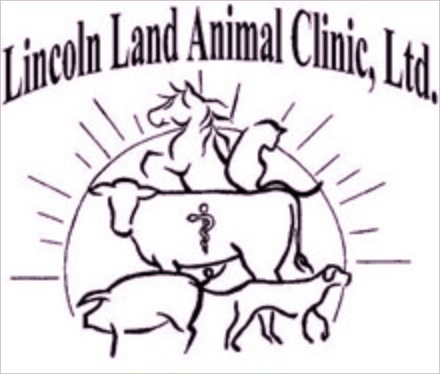 By completing the questionnaire, reading and signing below you are authorizing us to evaluate, determine a treatment plan for your pet. A written copy of the discharge instructions will be given to you and a summary to your veterinarian.  You are encouraged to adhere to the recommendations. If you do not understand the instructions, or are having difficulty implementing or complying with them, please notify us so you can be given appropriate instructions in how to proceed. Your appointment includes three months of follow up via email or phone calls.Videos and photos may be taken during the consult.  Any videos or photos taken become part the record and may be used anonymously for teaching, including staff, students, other veterinary personnel or clients as well as research.The doctor may recommend that your pet be treated with medication. Should medication be prescribed it is because that particular medication has been considered to be the most effective for your pet's condition. Many of the medications are not labeled (extra-label use) for treatment of behavior problems in pets but have been successfully used to treat these conditions in many pets by many veterinarians and board certified veterinary behaviorists. This does not mean that the medication is dangerous or harmful to your pet, only that they were not the subjects tested for approved use. All medications have the potential for side effects.  The side effects for the medicine will be explained during the consult and documented on your discharge instructions. If you are ever concerned please contact the clinic.If your pet is aggressive you should be aware of the following:Any animal that is aggressive can do serious harm, which may cause injury, including fatal injuries to other animals, family members, and other people. Treatment for aggressive behavior is not a guarantee that the aggression will be controlled, as it is impossible to ensure that all management and safety instructions will be strictly adhered to at all times.There are responsibilities with owning an animal, including the responsibility or potential liability for any damage the pet does to people or property. The responsibility is not changed or transferred by seeking behavioral help.Some behavior problems are pathological, including some forms of aggression. These problems, while never cured, can be treated and managed effectively so that the pet and family have a good quality of life. Euthanasia may result if the problems are not treated or managed appropriately. The purpose of this appointment is to avoid euthanasia if possible and help the pet to live a long, healthy, happy life.I have read and understand all the information presented above.  Yes NoIf you have any questions or concerns please contact us.Name of person responsible for the pet:      Signature:       						Date:      Please bring the signed form to the appointment to expedite check in or return it with your behavior questionnaire. Thank you for taking the time to complete all of the forms.* Release form adapted from K. Overall and S. Crowell-DavisOwner InformationOwner InformationOwner InformationOwner InformationOwner InformationOwner InformationOwner InformationOwner InformationOwner InformationOwner InformationOwner InformationOwner InformationOwner InformationOwner InformationOwner InformationOwner InformationOwner InformationOwner InformationOwner InformationOwner InformationOwner InformationOwner InformationOwner InformationOwner InformationOwner InformationOwner InformationOwner InformationOwner InformationOwner InformationName:Name:Name:Name:Name:Name:Name:Name:Name:Name:Name:Name:Address / City and State:Address / City and State:Address / City and State:Address / City and State:Address / City and State:Address / City and State:Address / City and State:Address / City and State:Address / City and State:Address / City and State:Address / City and State:Address / City and State:Home and Cell Phone:Home and Cell Phone:Home and Cell Phone:Home and Cell Phone:Home and Cell Phone:Home and Cell Phone:Home and Cell Phone:Home and Cell Phone:Home and Cell Phone:Home and Cell Phone:Home and Cell Phone:Home and Cell Phone:Home:            Cell:      Home:            Cell:      Home:            Cell:      Home:            Cell:      Home:            Cell:      Home:            Cell:      Home:            Cell:      Home:            Cell:      Home:            Cell:      Home:            Cell:      Home:            Cell:      Home:            Cell:      Home:            Cell:      Home:            Cell:      Home:            Cell:      Home:            Cell:      Home:            Cell:      Employer’s Name:Employer’s Name:Employer’s Name:Employer’s Name:Employer’s Name:Employer’s Name:Employer’s Name:Employer’s Name:Employer’s Name:Employer’s Name:Employer’s Name:Employer’s Name:Employer’s Address City, State and Zip:Employer’s Address City, State and Zip:Employer’s Address City, State and Zip:Employer’s Address City, State and Zip:Employer’s Address City, State and Zip:Employer’s Address City, State and Zip:Employer’s Address City, State and Zip:Employer’s Address City, State and Zip:Employer’s Address City, State and Zip:Employer’s Address City, State and Zip:Employer’s Address City, State and Zip:Employer’s Address City, State and Zip:Work Phone: Work Phone: Work Phone: Work Phone: Work Phone: Work Phone: Work Phone: Work Phone: Work Phone: Work Phone: Work Phone: Work Phone: Email: Email: Email: Email: Email: Email: Email: Email: Email: Email: Email: Email: Preferred method and time to contact youPreferred method and time to contact youPreferred method and time to contact youPreferred method and time to contact youPreferred method and time to contact youPreferred method and time to contact youPreferred method and time to contact youPreferred method and time to contact youPreferred method and time to contact youPreferred method and time to contact youPreferred method and time to contact youPreferred method and time to contact youMethod: ;       Time:      Method: ;       Time:      Method: ;       Time:      Method: ;       Time:      Method: ;       Time:      Method: ;       Time:      Method: ;       Time:      Method: ;       Time:      Method: ;       Time:      Method: ;       Time:      Method: ;       Time:      Method: ;       Time:      Method: ;       Time:      Method: ;       Time:      Method: ;       Time:      Method: ;       Time:      Method: ;       Time:      Preferred Local Pharmacy:Preferred Local Pharmacy:Preferred Local Pharmacy:Preferred Local Pharmacy:Preferred Local Pharmacy:Preferred Local Pharmacy:Preferred Local Pharmacy:Preferred Local Pharmacy:Preferred Local Pharmacy:Preferred Local Pharmacy:Preferred Local Pharmacy:Preferred Local Pharmacy:Name:            Phone #:               Fax #:      Name:            Phone #:               Fax #:      Name:            Phone #:               Fax #:      Name:            Phone #:               Fax #:      Name:            Phone #:               Fax #:      Name:            Phone #:               Fax #:      Name:            Phone #:               Fax #:      Name:            Phone #:               Fax #:      Name:            Phone #:               Fax #:      Name:            Phone #:               Fax #:      Name:            Phone #:               Fax #:      Name:            Phone #:               Fax #:      Name:            Phone #:               Fax #:      Name:            Phone #:               Fax #:      Name:            Phone #:               Fax #:      Name:            Phone #:               Fax #:      Name:            Phone #:               Fax #:      Family VeterinarianFamily VeterinarianFamily VeterinarianFamily VeterinarianFamily VeterinarianFamily VeterinarianFamily VeterinarianFamily VeterinarianFamily VeterinarianFamily VeterinarianFamily VeterinarianFamily VeterinarianName:            Phone #:               Fax #:      Email:      Name:            Phone #:               Fax #:      Email:      Name:            Phone #:               Fax #:      Email:      Name:            Phone #:               Fax #:      Email:      Name:            Phone #:               Fax #:      Email:      Name:            Phone #:               Fax #:      Email:      Name:            Phone #:               Fax #:      Email:      Name:            Phone #:               Fax #:      Email:      Name:            Phone #:               Fax #:      Email:      Name:            Phone #:               Fax #:      Email:      Name:            Phone #:               Fax #:      Email:      Name:            Phone #:               Fax #:      Email:      Name:            Phone #:               Fax #:      Email:      Name:            Phone #:               Fax #:      Email:      Name:            Phone #:               Fax #:      Email:      Name:            Phone #:               Fax #:      Email:      Name:            Phone #:               Fax #:      Email:      Referred by:Referred by:Referred by:Referred by:Referred by:Referred by:Referred by:Referred by:Referred by:Referred by:Referred by:Referred by:Name:            Name:            Name:            Name:            Name:            Name:            Name:            Name:            Name:            Name:            Name:            Name:            Name:            Name:            Name:            Name:            Name:            Basic Patient InformationBasic Patient InformationBasic Patient InformationBasic Patient InformationBasic Patient InformationBasic Patient InformationBasic Patient InformationBasic Patient InformationBasic Patient InformationBasic Patient InformationBasic Patient InformationBasic Patient InformationBasic Patient InformationBasic Patient InformationBasic Patient InformationBasic Patient InformationBasic Patient InformationBasic Patient InformationBasic Patient InformationBasic Patient InformationBasic Patient InformationBasic Patient InformationBasic Patient InformationBasic Patient InformationBasic Patient InformationBasic Patient InformationBasic Patient InformationBasic Patient InformationBasic Patient InformationPatient’s Name:Patient’s Name:Patient’s Name:Patient’s Name:Patient’s Name:Patient’s Name:Patient’s Name:Patient’s Name:Patient’s Name:Patient’s Name:Patient’s Name:Patient’s Name:Age:Age:Age:Age:Age:Age:Age:Age:Age:Age:Age:Age:Breed & Color:Breed & Color:Breed & Color:Breed & Color:Breed & Color:Breed & Color:Breed & Color:Breed & Color:Breed & Color:Breed & Color:Breed & Color:Breed & Color:Breed:             Color:      Breed:             Color:      Breed:             Color:      Breed:             Color:      Breed:             Color:      Breed:             Color:      Breed:             Color:      Breed:             Color:      Breed:             Color:      Breed:             Color:      Breed:             Color:      Breed:             Color:      Breed:             Color:      Breed:             Color:      Breed:             Color:      Breed:             Color:      Breed:             Color:      Sex:Sex:Sex:Sex:Sex:Sex:Sex:Sex:Sex:Sex:Sex:Sex: Female      Male      Female      Male      Female      Male      Female      Male      Female      Male      Female      Male      Female      Male      Female      Male      Female      Male      Female      Male      Female      Male      Female      Male      Female      Male      Female      Male      Female      Male      Female      Male      Female      Male     Spayed or Neutered:      Age when performed:Spayed or Neutered:      Age when performed:Spayed or Neutered:      Age when performed:Spayed or Neutered:      Age when performed:Spayed or Neutered:      Age when performed:Spayed or Neutered:      Age when performed:Spayed or Neutered:      Age when performed:Spayed or Neutered:      Age when performed:Spayed or Neutered:      Age when performed:Spayed or Neutered:      Age when performed:Spayed or Neutered:      Age when performed:Spayed or Neutered:      Age when performed: Spayed      Neutered                            Spayed      Neutered                            Spayed      Neutered                            Spayed      Neutered                            Spayed      Neutered                            Spayed      Neutered                            Spayed      Neutered                            Spayed      Neutered                            Spayed      Neutered                            Spayed      Neutered                            Spayed      Neutered                            Spayed      Neutered                            Spayed      Neutered                            Spayed      Neutered                            Spayed      Neutered                            Spayed      Neutered                            Spayed      Neutered                           Weight:                        Body Condition Score:Weight:                        Body Condition Score:Weight:                        Body Condition Score:Weight:                        Body Condition Score:Weight:                        Body Condition Score:Weight:                        Body Condition Score:Weight:                        Body Condition Score:Weight:                        Body Condition Score:Weight:                        Body Condition Score:Weight:                        Body Condition Score:Weight:                        Body Condition Score:Weight:                        Body Condition Score:      lbs          kg                lbs          kg                lbs          kg                lbs          kg                lbs          kg                lbs          kg                lbs          kg                lbs          kg                lbs          kg                lbs          kg                lbs          kg                lbs          kg                lbs          kg                lbs          kg                lbs          kg                lbs          kg                lbs          kg          Date and Age when acquired (if known):                                            Date and Age when acquired (if known):                                            Date and Age when acquired (if known):                                            Date and Age when acquired (if known):                                            Date and Age when acquired (if known):                                            Date and Age when acquired (if known):                                            Date and Age when acquired (if known):                                            Date and Age when acquired (if known):                                            Date and Age when acquired (if known):                                            Date and Age when acquired (if known):                                            Date and Age when acquired (if known):                                            Date and Age when acquired (if known):                                            Date:                  Date:                  Date:                  Date:                  Date:                  Date:                  Date:                  Date:                  Date:                  Date:                  Date:                  Date:                  Date:                  Date:                  Date:                  Date:                  Date:                  How long have you owned the pet:How long have you owned the pet:How long have you owned the pet:How long have you owned the pet:How long have you owned the pet:How long have you owned the pet:How long have you owned the pet:How long have you owned the pet:How long have you owned the pet:How long have you owned the pet:How long have you owned the pet:How long have you owned the pet:Source:Source:Source:Source:Source:Source:Source:Source:Source:Source:Source:Source:    Other:           Other:           Other:           Other:           Other:           Other:           Other:           Other:           Other:           Other:           Other:           Other:           Other:           Other:           Other:           Other:           Other:       Litter size (if known): Litter size (if known): Litter size (if known): Litter size (if known): Litter size (if known): Litter size (if known): Litter size (if known): Litter size (if known): Litter size (if known): Litter size (if known): Litter size (if known): Litter size (if known): Age when weaned (if known):Age when weaned (if known):Age when weaned (if known):Age when weaned (if known):Age when weaned (if known):Age when weaned (if known):Age when weaned (if known):Age when weaned (if known):Age when weaned (if known):Age when weaned (if known):Age when weaned (if known):Age when weaned (if known):If obtained as a puppy how was the puppy raised:If obtained as a puppy how was the puppy raised:If obtained as a puppy how was the puppy raised:If obtained as a puppy how was the puppy raised:If obtained as a puppy how was the puppy raised:If obtained as a puppy how was the puppy raised:If obtained as a puppy how was the puppy raised:If obtained as a puppy how was the puppy raised:If obtained as a puppy how was the puppy raised:If obtained as a puppy how was the puppy raised:If obtained as a puppy how was the puppy raised:If obtained as a puppy how was the puppy raised:           Other:                 Other:                 Other:                 Other:                 Other:                 Other:                 Other:                 Other:                 Other:                 Other:                 Other:                 Other:                 Other:                 Other:                 Other:                 Other:                 Other:      Primary purpose for which dog was obtained:Primary purpose for which dog was obtained:Primary purpose for which dog was obtained:Primary purpose for which dog was obtained:Primary purpose for which dog was obtained:Primary purpose for which dog was obtained:Primary purpose for which dog was obtained:Primary purpose for which dog was obtained:Primary purpose for which dog was obtained:Primary purpose for which dog was obtained:Primary purpose for which dog was obtained:Primary purpose for which dog was obtained: Adult's pet           Family Pet     Children's pet   Show dog            Breeding        Watch/guard   Farm/outside       Hunting          Service /working    Obedience           Looks        Other:       Adult's pet           Family Pet     Children's pet   Show dog            Breeding        Watch/guard   Farm/outside       Hunting          Service /working    Obedience           Looks        Other:       Adult's pet           Family Pet     Children's pet   Show dog            Breeding        Watch/guard   Farm/outside       Hunting          Service /working    Obedience           Looks        Other:       Adult's pet           Family Pet     Children's pet   Show dog            Breeding        Watch/guard   Farm/outside       Hunting          Service /working    Obedience           Looks        Other:       Adult's pet           Family Pet     Children's pet   Show dog            Breeding        Watch/guard   Farm/outside       Hunting          Service /working    Obedience           Looks        Other:       Adult's pet           Family Pet     Children's pet   Show dog            Breeding        Watch/guard   Farm/outside       Hunting          Service /working    Obedience           Looks        Other:       Adult's pet           Family Pet     Children's pet   Show dog            Breeding        Watch/guard   Farm/outside       Hunting          Service /working    Obedience           Looks        Other:       Adult's pet           Family Pet     Children's pet   Show dog            Breeding        Watch/guard   Farm/outside       Hunting          Service /working    Obedience           Looks        Other:       Adult's pet           Family Pet     Children's pet   Show dog            Breeding        Watch/guard   Farm/outside       Hunting          Service /working    Obedience           Looks        Other:       Adult's pet           Family Pet     Children's pet   Show dog            Breeding        Watch/guard   Farm/outside       Hunting          Service /working    Obedience           Looks        Other:       Adult's pet           Family Pet     Children's pet   Show dog            Breeding        Watch/guard   Farm/outside       Hunting          Service /working    Obedience           Looks        Other:       Adult's pet           Family Pet     Children's pet   Show dog            Breeding        Watch/guard   Farm/outside       Hunting          Service /working    Obedience           Looks        Other:       Adult's pet           Family Pet     Children's pet   Show dog            Breeding        Watch/guard   Farm/outside       Hunting          Service /working    Obedience           Looks        Other:       Adult's pet           Family Pet     Children's pet   Show dog            Breeding        Watch/guard   Farm/outside       Hunting          Service /working    Obedience           Looks        Other:       Adult's pet           Family Pet     Children's pet   Show dog            Breeding        Watch/guard   Farm/outside       Hunting          Service /working    Obedience           Looks        Other:       Adult's pet           Family Pet     Children's pet   Show dog            Breeding        Watch/guard   Farm/outside       Hunting          Service /working    Obedience           Looks        Other:       Adult's pet           Family Pet     Children's pet   Show dog            Breeding        Watch/guard   Farm/outside       Hunting          Service /working    Obedience           Looks        Other:      If the dog was previously owned, for what primary purpose was the dog kept:If the dog was previously owned, for what primary purpose was the dog kept:If the dog was previously owned, for what primary purpose was the dog kept:If the dog was previously owned, for what primary purpose was the dog kept:If the dog was previously owned, for what primary purpose was the dog kept:If the dog was previously owned, for what primary purpose was the dog kept:If the dog was previously owned, for what primary purpose was the dog kept:If the dog was previously owned, for what primary purpose was the dog kept:If the dog was previously owned, for what primary purpose was the dog kept:If the dog was previously owned, for what primary purpose was the dog kept:If the dog was previously owned, for what primary purpose was the dog kept:If the dog was previously owned, for what primary purpose was the dog kept: Adult's pet           Family Pet     Children's pet   Show dog            Breeding        Watch/guard   Farm/outside       Hunting          Service /working    Don't know          Research/ teaching    Other:       Adult's pet           Family Pet     Children's pet   Show dog            Breeding        Watch/guard   Farm/outside       Hunting          Service /working    Don't know          Research/ teaching    Other:       Adult's pet           Family Pet     Children's pet   Show dog            Breeding        Watch/guard   Farm/outside       Hunting          Service /working    Don't know          Research/ teaching    Other:       Adult's pet           Family Pet     Children's pet   Show dog            Breeding        Watch/guard   Farm/outside       Hunting          Service /working    Don't know          Research/ teaching    Other:       Adult's pet           Family Pet     Children's pet   Show dog            Breeding        Watch/guard   Farm/outside       Hunting          Service /working    Don't know          Research/ teaching    Other:       Adult's pet           Family Pet     Children's pet   Show dog            Breeding        Watch/guard   Farm/outside       Hunting          Service /working    Don't know          Research/ teaching    Other:       Adult's pet           Family Pet     Children's pet   Show dog            Breeding        Watch/guard   Farm/outside       Hunting          Service /working    Don't know          Research/ teaching    Other:       Adult's pet           Family Pet     Children's pet   Show dog            Breeding        Watch/guard   Farm/outside       Hunting          Service /working    Don't know          Research/ teaching    Other:       Adult's pet           Family Pet     Children's pet   Show dog            Breeding        Watch/guard   Farm/outside       Hunting          Service /working    Don't know          Research/ teaching    Other:       Adult's pet           Family Pet     Children's pet   Show dog            Breeding        Watch/guard   Farm/outside       Hunting          Service /working    Don't know          Research/ teaching    Other:       Adult's pet           Family Pet     Children's pet   Show dog            Breeding        Watch/guard   Farm/outside       Hunting          Service /working    Don't know          Research/ teaching    Other:       Adult's pet           Family Pet     Children's pet   Show dog            Breeding        Watch/guard   Farm/outside       Hunting          Service /working    Don't know          Research/ teaching    Other:       Adult's pet           Family Pet     Children's pet   Show dog            Breeding        Watch/guard   Farm/outside       Hunting          Service /working    Don't know          Research/ teaching    Other:       Adult's pet           Family Pet     Children's pet   Show dog            Breeding        Watch/guard   Farm/outside       Hunting          Service /working    Don't know          Research/ teaching    Other:       Adult's pet           Family Pet     Children's pet   Show dog            Breeding        Watch/guard   Farm/outside       Hunting          Service /working    Don't know          Research/ teaching    Other:       Adult's pet           Family Pet     Children's pet   Show dog            Breeding        Watch/guard   Farm/outside       Hunting          Service /working    Don't know          Research/ teaching    Other:       Adult's pet           Family Pet     Children's pet   Show dog            Breeding        Watch/guard   Farm/outside       Hunting          Service /working    Don't know          Research/ teaching    Other:      How did you select this particular dog:How did you select this particular dog:How did you select this particular dog:How did you select this particular dog:How did you select this particular dog:How did you select this particular dog:How did you select this particular dog:How did you select this particular dog:How did you select this particular dog:How did you select this particular dog:How did you select this particular dog:How did you select this particular dog: Breeder selected  No Choice    Most timid/shy     Most outgoing     Biggest         Assertive   Smallest               Submissive   Looks    N/A     Other:       Breeder selected  No Choice    Most timid/shy     Most outgoing     Biggest         Assertive   Smallest               Submissive   Looks    N/A     Other:       Breeder selected  No Choice    Most timid/shy     Most outgoing     Biggest         Assertive   Smallest               Submissive   Looks    N/A     Other:       Breeder selected  No Choice    Most timid/shy     Most outgoing     Biggest         Assertive   Smallest               Submissive   Looks    N/A     Other:       Breeder selected  No Choice    Most timid/shy     Most outgoing     Biggest         Assertive   Smallest               Submissive   Looks    N/A     Other:       Breeder selected  No Choice    Most timid/shy     Most outgoing     Biggest         Assertive   Smallest               Submissive   Looks    N/A     Other:       Breeder selected  No Choice    Most timid/shy     Most outgoing     Biggest         Assertive   Smallest               Submissive   Looks    N/A     Other:       Breeder selected  No Choice    Most timid/shy     Most outgoing     Biggest         Assertive   Smallest               Submissive   Looks    N/A     Other:       Breeder selected  No Choice    Most timid/shy     Most outgoing     Biggest         Assertive   Smallest               Submissive   Looks    N/A     Other:       Breeder selected  No Choice    Most timid/shy     Most outgoing     Biggest         Assertive   Smallest               Submissive   Looks    N/A     Other:       Breeder selected  No Choice    Most timid/shy     Most outgoing     Biggest         Assertive   Smallest               Submissive   Looks    N/A     Other:       Breeder selected  No Choice    Most timid/shy     Most outgoing     Biggest         Assertive   Smallest               Submissive   Looks    N/A     Other:       Breeder selected  No Choice    Most timid/shy     Most outgoing     Biggest         Assertive   Smallest               Submissive   Looks    N/A     Other:       Breeder selected  No Choice    Most timid/shy     Most outgoing     Biggest         Assertive   Smallest               Submissive   Looks    N/A     Other:       Breeder selected  No Choice    Most timid/shy     Most outgoing     Biggest         Assertive   Smallest               Submissive   Looks    N/A     Other:       Breeder selected  No Choice    Most timid/shy     Most outgoing     Biggest         Assertive   Smallest               Submissive   Looks    N/A     Other:       Breeder selected  No Choice    Most timid/shy     Most outgoing     Biggest         Assertive   Smallest               Submissive   Looks    N/A     Other:      Describe your dog's personality as a puppy:Describe your dog's personality as a puppy:Describe your dog's personality as a puppy:Describe your dog's personality as a puppy:Describe your dog's personality as a puppy:Describe your dog's personality as a puppy:Describe your dog's personality as a puppy:Describe your dog's personality as a puppy:Describe your dog's personality as a puppy:Describe your dog's personality as a puppy:Describe your dog's personality as a puppy:Describe your dog's personality as a puppy:To Owner:      Friendly  Aloof  Aggressive  ShyTo Strangers   Friendly  Aloof  Aggressive  Shy Happy outgoing           Anxious   Inhibited  Submissive   Hyper-excitable      Fear of noises  Fearful of environment                   Don't know     Other:           To Owner:      Friendly  Aloof  Aggressive  ShyTo Strangers   Friendly  Aloof  Aggressive  Shy Happy outgoing           Anxious   Inhibited  Submissive   Hyper-excitable      Fear of noises  Fearful of environment                   Don't know     Other:           To Owner:      Friendly  Aloof  Aggressive  ShyTo Strangers   Friendly  Aloof  Aggressive  Shy Happy outgoing           Anxious   Inhibited  Submissive   Hyper-excitable      Fear of noises  Fearful of environment                   Don't know     Other:           To Owner:      Friendly  Aloof  Aggressive  ShyTo Strangers   Friendly  Aloof  Aggressive  Shy Happy outgoing           Anxious   Inhibited  Submissive   Hyper-excitable      Fear of noises  Fearful of environment                   Don't know     Other:           To Owner:      Friendly  Aloof  Aggressive  ShyTo Strangers   Friendly  Aloof  Aggressive  Shy Happy outgoing           Anxious   Inhibited  Submissive   Hyper-excitable      Fear of noises  Fearful of environment                   Don't know     Other:           To Owner:      Friendly  Aloof  Aggressive  ShyTo Strangers   Friendly  Aloof  Aggressive  Shy Happy outgoing           Anxious   Inhibited  Submissive   Hyper-excitable      Fear of noises  Fearful of environment                   Don't know     Other:           To Owner:      Friendly  Aloof  Aggressive  ShyTo Strangers   Friendly  Aloof  Aggressive  Shy Happy outgoing           Anxious   Inhibited  Submissive   Hyper-excitable      Fear of noises  Fearful of environment                   Don't know     Other:           To Owner:      Friendly  Aloof  Aggressive  ShyTo Strangers   Friendly  Aloof  Aggressive  Shy Happy outgoing           Anxious   Inhibited  Submissive   Hyper-excitable      Fear of noises  Fearful of environment                   Don't know     Other:           To Owner:      Friendly  Aloof  Aggressive  ShyTo Strangers   Friendly  Aloof  Aggressive  Shy Happy outgoing           Anxious   Inhibited  Submissive   Hyper-excitable      Fear of noises  Fearful of environment                   Don't know     Other:           To Owner:      Friendly  Aloof  Aggressive  ShyTo Strangers   Friendly  Aloof  Aggressive  Shy Happy outgoing           Anxious   Inhibited  Submissive   Hyper-excitable      Fear of noises  Fearful of environment                   Don't know     Other:           To Owner:      Friendly  Aloof  Aggressive  ShyTo Strangers   Friendly  Aloof  Aggressive  Shy Happy outgoing           Anxious   Inhibited  Submissive   Hyper-excitable      Fear of noises  Fearful of environment                   Don't know     Other:           To Owner:      Friendly  Aloof  Aggressive  ShyTo Strangers   Friendly  Aloof  Aggressive  Shy Happy outgoing           Anxious   Inhibited  Submissive   Hyper-excitable      Fear of noises  Fearful of environment                   Don't know     Other:           To Owner:      Friendly  Aloof  Aggressive  ShyTo Strangers   Friendly  Aloof  Aggressive  Shy Happy outgoing           Anxious   Inhibited  Submissive   Hyper-excitable      Fear of noises  Fearful of environment                   Don't know     Other:           To Owner:      Friendly  Aloof  Aggressive  ShyTo Strangers   Friendly  Aloof  Aggressive  Shy Happy outgoing           Anxious   Inhibited  Submissive   Hyper-excitable      Fear of noises  Fearful of environment                   Don't know     Other:           To Owner:      Friendly  Aloof  Aggressive  ShyTo Strangers   Friendly  Aloof  Aggressive  Shy Happy outgoing           Anxious   Inhibited  Submissive   Hyper-excitable      Fear of noises  Fearful of environment                   Don't know     Other:           To Owner:      Friendly  Aloof  Aggressive  ShyTo Strangers   Friendly  Aloof  Aggressive  Shy Happy outgoing           Anxious   Inhibited  Submissive   Hyper-excitable      Fear of noises  Fearful of environment                   Don't know     Other:           To Owner:      Friendly  Aloof  Aggressive  ShyTo Strangers   Friendly  Aloof  Aggressive  Shy Happy outgoing           Anxious   Inhibited  Submissive   Hyper-excitable      Fear of noises  Fearful of environment                   Don't know     Other:           Describe your dog’s current personality:Describe your dog’s current personality:Describe your dog’s current personality:Describe your dog’s current personality:Describe your dog’s current personality:Describe your dog’s current personality:Describe your dog’s current personality:Describe your dog’s current personality:Describe your dog’s current personality:Describe your dog’s current personality:Describe your dog’s current personality:Describe your dog’s current personality:To Owner:     Friendly  Aloof   Aggressive  ShyTo Strangers  Friendly  Aloof   Aggressive  Shy Happy outgoing          Anxious   Inhibited  Submissive   Hyper-excitable     Fear of noises  Fearful of environment                   Don't know     Other:           To Owner:     Friendly  Aloof   Aggressive  ShyTo Strangers  Friendly  Aloof   Aggressive  Shy Happy outgoing          Anxious   Inhibited  Submissive   Hyper-excitable     Fear of noises  Fearful of environment                   Don't know     Other:           To Owner:     Friendly  Aloof   Aggressive  ShyTo Strangers  Friendly  Aloof   Aggressive  Shy Happy outgoing          Anxious   Inhibited  Submissive   Hyper-excitable     Fear of noises  Fearful of environment                   Don't know     Other:           To Owner:     Friendly  Aloof   Aggressive  ShyTo Strangers  Friendly  Aloof   Aggressive  Shy Happy outgoing          Anxious   Inhibited  Submissive   Hyper-excitable     Fear of noises  Fearful of environment                   Don't know     Other:           To Owner:     Friendly  Aloof   Aggressive  ShyTo Strangers  Friendly  Aloof   Aggressive  Shy Happy outgoing          Anxious   Inhibited  Submissive   Hyper-excitable     Fear of noises  Fearful of environment                   Don't know     Other:           To Owner:     Friendly  Aloof   Aggressive  ShyTo Strangers  Friendly  Aloof   Aggressive  Shy Happy outgoing          Anxious   Inhibited  Submissive   Hyper-excitable     Fear of noises  Fearful of environment                   Don't know     Other:           To Owner:     Friendly  Aloof   Aggressive  ShyTo Strangers  Friendly  Aloof   Aggressive  Shy Happy outgoing          Anxious   Inhibited  Submissive   Hyper-excitable     Fear of noises  Fearful of environment                   Don't know     Other:           To Owner:     Friendly  Aloof   Aggressive  ShyTo Strangers  Friendly  Aloof   Aggressive  Shy Happy outgoing          Anxious   Inhibited  Submissive   Hyper-excitable     Fear of noises  Fearful of environment                   Don't know     Other:           To Owner:     Friendly  Aloof   Aggressive  ShyTo Strangers  Friendly  Aloof   Aggressive  Shy Happy outgoing          Anxious   Inhibited  Submissive   Hyper-excitable     Fear of noises  Fearful of environment                   Don't know     Other:           To Owner:     Friendly  Aloof   Aggressive  ShyTo Strangers  Friendly  Aloof   Aggressive  Shy Happy outgoing          Anxious   Inhibited  Submissive   Hyper-excitable     Fear of noises  Fearful of environment                   Don't know     Other:           To Owner:     Friendly  Aloof   Aggressive  ShyTo Strangers  Friendly  Aloof   Aggressive  Shy Happy outgoing          Anxious   Inhibited  Submissive   Hyper-excitable     Fear of noises  Fearful of environment                   Don't know     Other:           To Owner:     Friendly  Aloof   Aggressive  ShyTo Strangers  Friendly  Aloof   Aggressive  Shy Happy outgoing          Anxious   Inhibited  Submissive   Hyper-excitable     Fear of noises  Fearful of environment                   Don't know     Other:           To Owner:     Friendly  Aloof   Aggressive  ShyTo Strangers  Friendly  Aloof   Aggressive  Shy Happy outgoing          Anxious   Inhibited  Submissive   Hyper-excitable     Fear of noises  Fearful of environment                   Don't know     Other:           To Owner:     Friendly  Aloof   Aggressive  ShyTo Strangers  Friendly  Aloof   Aggressive  Shy Happy outgoing          Anxious   Inhibited  Submissive   Hyper-excitable     Fear of noises  Fearful of environment                   Don't know     Other:           To Owner:     Friendly  Aloof   Aggressive  ShyTo Strangers  Friendly  Aloof   Aggressive  Shy Happy outgoing          Anxious   Inhibited  Submissive   Hyper-excitable     Fear of noises  Fearful of environment                   Don't know     Other:           To Owner:     Friendly  Aloof   Aggressive  ShyTo Strangers  Friendly  Aloof   Aggressive  Shy Happy outgoing          Anxious   Inhibited  Submissive   Hyper-excitable     Fear of noises  Fearful of environment                   Don't know     Other:           To Owner:     Friendly  Aloof   Aggressive  ShyTo Strangers  Friendly  Aloof   Aggressive  Shy Happy outgoing          Anxious   Inhibited  Submissive   Hyper-excitable     Fear of noises  Fearful of environment                   Don't know     Other:           Has your dog been bred?    If so age:Has your dog been bred?    If so age:Has your dog been bred?    If so age:Has your dog been bred?    If so age:Has your dog been bred?    If so age:Has your dog been bred?    If so age:Has your dog been bred?    If so age:Has your dog been bred?    If so age:Has your dog been bred?    If so age:Has your dog been bred?    If so age:Has your dog been bred?    If so age:Has your dog been bred?    If so age: Yes      No         Yes      No         Yes      No         Yes      No         Yes      No         Yes      No         Yes      No         Yes      No         Yes      No         Yes      No         Yes      No         Yes      No         Yes      No         Yes      No         Yes      No         Yes      No         Yes      No        If bred how many litters?   Average litter size:If bred how many litters?   Average litter size:If bred how many litters?   Average litter size:If bred how many litters?   Average litter size:If bred how many litters?   Average litter size:If bred how many litters?   Average litter size:If bred how many litters?   Average litter size:If bred how many litters?   Average litter size:If bred how many litters?   Average litter size:If bred how many litters?   Average litter size:If bred how many litters?   Average litter size:If bred how many litters?   Average litter size:How much interaction did the puppy have with people in the first year of life:How much interaction did the puppy have with people in the first year of life:How much interaction did the puppy have with people in the first year of life:How much interaction did the puppy have with people in the first year of life:How much interaction did the puppy have with people in the first year of life:How much interaction did the puppy have with people in the first year of life:How much interaction did the puppy have with people in the first year of life:How much interaction did the puppy have with people in the first year of life:How much interaction did the puppy have with people in the first year of life:How much interaction did the puppy have with people in the first year of life:How much interaction did the puppy have with people in the first year of life:How much interaction did the puppy have with people in the first year of life:What method of house training was used:What method of house training was used:What method of house training was used:What method of house training was used:What method of house training was used:What method of house training was used:What method of house training was used:What method of house training was used:What method of house training was used:What method of house training was used:What method of house training was used:What method of house training was used:Your reaction to mistakes during house training:Your reaction to mistakes during house training:Your reaction to mistakes during house training:Your reaction to mistakes during house training:Your reaction to mistakes during house training:Your reaction to mistakes during house training:Your reaction to mistakes during house training:Your reaction to mistakes during house training:Your reaction to mistakes during house training:Your reaction to mistakes during house training:Your reaction to mistakes during house training:Your reaction to mistakes during house training:Was there any interaction with other puppies/dogs, provide details:Was there any interaction with other puppies/dogs, provide details:Was there any interaction with other puppies/dogs, provide details:Was there any interaction with other puppies/dogs, provide details:Was there any interaction with other puppies/dogs, provide details:Was there any interaction with other puppies/dogs, provide details:Was there any interaction with other puppies/dogs, provide details:Was there any interaction with other puppies/dogs, provide details:Was there any interaction with other puppies/dogs, provide details:Was there any interaction with other puppies/dogs, provide details:Was there any interaction with other puppies/dogs, provide details:Was there any interaction with other puppies/dogs, provide details:Did your dog attend puppy parties?Did your dog attend puppy parties?Did your dog attend puppy parties?Did your dog attend puppy parties?Did your dog attend puppy parties?Did your dog attend puppy parties?Did your dog attend puppy parties?Did your dog attend puppy parties?Did your dog attend puppy parties?Did your dog attend puppy parties?Did your dog attend puppy parties?Did your dog attend puppy parties? Yes     No Yes     No Yes     No Yes     No Yes     No Yes     No Yes     No Yes     No Yes     No Yes     No Yes     No Yes     No Yes     No Yes     No Yes     No Yes     No Yes     NoCurrent Members Dwelling in the HomeCurrent Members Dwelling in the HomeCurrent Members Dwelling in the HomeCurrent Members Dwelling in the HomeCurrent Members Dwelling in the HomeCurrent Members Dwelling in the HomeCurrent Members Dwelling in the HomeCurrent Members Dwelling in the HomeCurrent Members Dwelling in the HomeCurrent Members Dwelling in the HomeCurrent Members Dwelling in the HomeCurrent Members Dwelling in the HomeCurrent Members Dwelling in the HomeCurrent Members Dwelling in the HomeCurrent Members Dwelling in the HomeCurrent Members Dwelling in the HomeCurrent Members Dwelling in the HomeCurrent Members Dwelling in the HomeCurrent Members Dwelling in the HomeCurrent Members Dwelling in the HomeCurrent Members Dwelling in the HomeCurrent Members Dwelling in the HomeCurrent Members Dwelling in the HomeCurrent Members Dwelling in the HomeCurrent Members Dwelling in the HomeCurrent Members Dwelling in the HomeCurrent Members Dwelling in the HomeCurrent Members Dwelling in the HomeCurrent Members Dwelling in the HomePlease describe the home environment by listing the name of each family member living at home as well as frequent visitors.  Please put a ** next to the primary caregiverPlease describe the home environment by listing the name of each family member living at home as well as frequent visitors.  Please put a ** next to the primary caregiverPlease describe the home environment by listing the name of each family member living at home as well as frequent visitors.  Please put a ** next to the primary caregiverPlease describe the home environment by listing the name of each family member living at home as well as frequent visitors.  Please put a ** next to the primary caregiverPlease describe the home environment by listing the name of each family member living at home as well as frequent visitors.  Please put a ** next to the primary caregiverPlease describe the home environment by listing the name of each family member living at home as well as frequent visitors.  Please put a ** next to the primary caregiverPlease describe the home environment by listing the name of each family member living at home as well as frequent visitors.  Please put a ** next to the primary caregiverPlease describe the home environment by listing the name of each family member living at home as well as frequent visitors.  Please put a ** next to the primary caregiverPlease describe the home environment by listing the name of each family member living at home as well as frequent visitors.  Please put a ** next to the primary caregiverPlease describe the home environment by listing the name of each family member living at home as well as frequent visitors.  Please put a ** next to the primary caregiverPlease describe the home environment by listing the name of each family member living at home as well as frequent visitors.  Please put a ** next to the primary caregiverPlease describe the home environment by listing the name of each family member living at home as well as frequent visitors.  Please put a ** next to the primary caregiverPlease describe the home environment by listing the name of each family member living at home as well as frequent visitors.  Please put a ** next to the primary caregiverPlease describe the home environment by listing the name of each family member living at home as well as frequent visitors.  Please put a ** next to the primary caregiverPlease describe the home environment by listing the name of each family member living at home as well as frequent visitors.  Please put a ** next to the primary caregiverPlease describe the home environment by listing the name of each family member living at home as well as frequent visitors.  Please put a ** next to the primary caregiverPlease describe the home environment by listing the name of each family member living at home as well as frequent visitors.  Please put a ** next to the primary caregiverPlease describe the home environment by listing the name of each family member living at home as well as frequent visitors.  Please put a ** next to the primary caregiverPlease describe the home environment by listing the name of each family member living at home as well as frequent visitors.  Please put a ** next to the primary caregiverPlease describe the home environment by listing the name of each family member living at home as well as frequent visitors.  Please put a ** next to the primary caregiverPlease describe the home environment by listing the name of each family member living at home as well as frequent visitors.  Please put a ** next to the primary caregiverPlease describe the home environment by listing the name of each family member living at home as well as frequent visitors.  Please put a ** next to the primary caregiverPlease describe the home environment by listing the name of each family member living at home as well as frequent visitors.  Please put a ** next to the primary caregiverPlease describe the home environment by listing the name of each family member living at home as well as frequent visitors.  Please put a ** next to the primary caregiverPlease describe the home environment by listing the name of each family member living at home as well as frequent visitors.  Please put a ** next to the primary caregiverPlease describe the home environment by listing the name of each family member living at home as well as frequent visitors.  Please put a ** next to the primary caregiverPlease describe the home environment by listing the name of each family member living at home as well as frequent visitors.  Please put a ** next to the primary caregiverPlease describe the home environment by listing the name of each family member living at home as well as frequent visitors.  Please put a ** next to the primary caregiverPlease describe the home environment by listing the name of each family member living at home as well as frequent visitors.  Please put a ** next to the primary caregiverName:Name:Name:Family RelationshipFamily RelationshipFamily RelationshipFamily RelationshipAge:  Age:  Age:  Sex:  Sex:  Sex:  Occupation: Occupation: Occupation: Occupation: Describe how they get along with the dog:Describe how they get along with the dog:Describe how they get along with the dog:Describe how they get along with the dog:Describe how they get along with the dog:Describe how they get along with the dog:Describe how they get along with the dog:Describe how they get along with the dog:Describe how they get along with the dog:Describe how they get along with the dog:Present at consult:  Present at consult:  Your Pets EnvironmentYour Pets EnvironmentYour Pets EnvironmentYour Pets EnvironmentYour Pets EnvironmentYour Pets EnvironmentYour Pets EnvironmentYour Pets EnvironmentYour Pets EnvironmentYour Pets EnvironmentYour Pets EnvironmentYour Pets EnvironmentYour Pets EnvironmentYour Pets EnvironmentYour Pets EnvironmentYour Pets EnvironmentYour Pets EnvironmentYour Pets EnvironmentYour Pets EnvironmentYour Pets EnvironmentYour Pets EnvironmentYour Pets EnvironmentYour Pets EnvironmentYour Pets EnvironmentYour Pets EnvironmentYour Pets EnvironmentYour Pets EnvironmentYour Pets EnvironmentYour Pets EnvironmentPlease feel free to send pictures, diagrams and or videos to help us better understand the layout of your house, yard and your pets environmentPlease feel free to send pictures, diagrams and or videos to help us better understand the layout of your house, yard and your pets environmentPlease feel free to send pictures, diagrams and or videos to help us better understand the layout of your house, yard and your pets environmentPlease feel free to send pictures, diagrams and or videos to help us better understand the layout of your house, yard and your pets environmentPlease feel free to send pictures, diagrams and or videos to help us better understand the layout of your house, yard and your pets environmentPlease feel free to send pictures, diagrams and or videos to help us better understand the layout of your house, yard and your pets environmentPlease feel free to send pictures, diagrams and or videos to help us better understand the layout of your house, yard and your pets environmentPlease feel free to send pictures, diagrams and or videos to help us better understand the layout of your house, yard and your pets environmentPlease feel free to send pictures, diagrams and or videos to help us better understand the layout of your house, yard and your pets environmentPlease feel free to send pictures, diagrams and or videos to help us better understand the layout of your house, yard and your pets environmentPlease feel free to send pictures, diagrams and or videos to help us better understand the layout of your house, yard and your pets environmentPlease feel free to send pictures, diagrams and or videos to help us better understand the layout of your house, yard and your pets environmentPlease feel free to send pictures, diagrams and or videos to help us better understand the layout of your house, yard and your pets environmentPlease feel free to send pictures, diagrams and or videos to help us better understand the layout of your house, yard and your pets environmentPlease feel free to send pictures, diagrams and or videos to help us better understand the layout of your house, yard and your pets environmentPlease feel free to send pictures, diagrams and or videos to help us better understand the layout of your house, yard and your pets environmentPlease feel free to send pictures, diagrams and or videos to help us better understand the layout of your house, yard and your pets environmentPlease feel free to send pictures, diagrams and or videos to help us better understand the layout of your house, yard and your pets environmentPlease feel free to send pictures, diagrams and or videos to help us better understand the layout of your house, yard and your pets environmentPlease feel free to send pictures, diagrams and or videos to help us better understand the layout of your house, yard and your pets environmentPlease feel free to send pictures, diagrams and or videos to help us better understand the layout of your house, yard and your pets environmentPlease feel free to send pictures, diagrams and or videos to help us better understand the layout of your house, yard and your pets environmentPlease feel free to send pictures, diagrams and or videos to help us better understand the layout of your house, yard and your pets environmentPlease feel free to send pictures, diagrams and or videos to help us better understand the layout of your house, yard and your pets environmentPlease feel free to send pictures, diagrams and or videos to help us better understand the layout of your house, yard and your pets environmentPlease feel free to send pictures, diagrams and or videos to help us better understand the layout of your house, yard and your pets environmentPlease feel free to send pictures, diagrams and or videos to help us better understand the layout of your house, yard and your pets environmentPlease feel free to send pictures, diagrams and or videos to help us better understand the layout of your house, yard and your pets environmentPlease feel free to send pictures, diagrams and or videos to help us better understand the layout of your house, yard and your pets environmentWhat type of home do you have:If other, provide details: What type of home do you have:If other, provide details: What type of home do you have:If other, provide details: What type of home do you have:If other, provide details: What type of home do you have:If other, provide details: What type of home do you have:If other, provide details: What type of home do you have:If other, provide details: What type of home do you have:If other, provide details: What type of home do you have:If other, provide details: What type of home do you have:If other, provide details: What type of home do you have:If other, provide details: What type of home do you have:If other, provide details:  Apartment      House     Condo    Townhome Other     Details:       Apartment      House     Condo    Townhome Other     Details:       Apartment      House     Condo    Townhome Other     Details:       Apartment      House     Condo    Townhome Other     Details:       Apartment      House     Condo    Townhome Other     Details:       Apartment      House     Condo    Townhome Other     Details:       Apartment      House     Condo    Townhome Other     Details:       Apartment      House     Condo    Townhome Other     Details:       Apartment      House     Condo    Townhome Other     Details:       Apartment      House     Condo    Townhome Other     Details:       Apartment      House     Condo    Townhome Other     Details:       Apartment      House     Condo    Townhome Other     Details:       Apartment      House     Condo    Townhome Other     Details:       Apartment      House     Condo    Townhome Other     Details:       Apartment      House     Condo    Townhome Other     Details:       Apartment      House     Condo    Townhome Other     Details:       Apartment      House     Condo    Townhome Other     Details:      What type of area do you live in:What type of area do you live in:What type of area do you live in:What type of area do you live in:What type of area do you live in:What type of area do you live in:What type of area do you live in:What type of area do you live in:What type of area do you live in:What type of area do you live in:What type of area do you live in:What type of area do you live in: Urban      Suburban    Rural    Busy/lots of activity        Quiet       Moderate  Other     Details:       Urban      Suburban    Rural    Busy/lots of activity        Quiet       Moderate  Other     Details:       Urban      Suburban    Rural    Busy/lots of activity        Quiet       Moderate  Other     Details:       Urban      Suburban    Rural    Busy/lots of activity        Quiet       Moderate  Other     Details:       Urban      Suburban    Rural    Busy/lots of activity        Quiet       Moderate  Other     Details:       Urban      Suburban    Rural    Busy/lots of activity        Quiet       Moderate  Other     Details:       Urban      Suburban    Rural    Busy/lots of activity        Quiet       Moderate  Other     Details:       Urban      Suburban    Rural    Busy/lots of activity        Quiet       Moderate  Other     Details:       Urban      Suburban    Rural    Busy/lots of activity        Quiet       Moderate  Other     Details:       Urban      Suburban    Rural    Busy/lots of activity        Quiet       Moderate  Other     Details:       Urban      Suburban    Rural    Busy/lots of activity        Quiet       Moderate  Other     Details:       Urban      Suburban    Rural    Busy/lots of activity        Quiet       Moderate  Other     Details:       Urban      Suburban    Rural    Busy/lots of activity        Quiet       Moderate  Other     Details:       Urban      Suburban    Rural    Busy/lots of activity        Quiet       Moderate  Other     Details:       Urban      Suburban    Rural    Busy/lots of activity        Quiet       Moderate  Other     Details:       Urban      Suburban    Rural    Busy/lots of activity        Quiet       Moderate  Other     Details:       Urban      Suburban    Rural    Busy/lots of activity        Quiet       Moderate  Other     Details:      What areas of your home does your dog have access to:What areas of your home does your dog have access to:What areas of your home does your dog have access to:What areas of your home does your dog have access to:What areas of your home does your dog have access to:What areas of your home does your dog have access to:What areas of your home does your dog have access to:What areas of your home does your dog have access to:What areas of your home does your dog have access to:What areas of your home does your dog have access to:What areas of your home does your dog have access to:What areas of your home does your dog have access to:Do you have a backyard?Do you have a backyard?Do you have a backyard?Do you have a backyard?Do you have a backyard?Do you have a backyard?Do you have a backyard?Do you have a backyard?Do you have a backyard?Do you have a backyard?Do you have a backyard?Do you have a backyard?  Yes    No    Yes    No    Yes    No    Yes    No    Yes    No    Yes    No    Yes    No    Yes    No    Yes    No    Yes    No    Yes    No    Yes    No    Yes    No    Yes    No    Yes    No    Yes    No    Yes    No  Type of fencing/containment:Type of fencing/containment:Type of fencing/containment:Type of fencing/containment:Type of fencing/containment:Type of fencing/containment:Type of fencing/containment:Type of fencing/containment:Type of fencing/containment:Type of fencing/containment:Type of fencing/containment:Type of fencing/containment: Chain link /livestock    Privacy    Invisible fence  Run (zipline)               Tether        Outdoor kennel  Other     Height of fence:         Details:       Chain link /livestock    Privacy    Invisible fence  Run (zipline)               Tether        Outdoor kennel  Other     Height of fence:         Details:       Chain link /livestock    Privacy    Invisible fence  Run (zipline)               Tether        Outdoor kennel  Other     Height of fence:         Details:       Chain link /livestock    Privacy    Invisible fence  Run (zipline)               Tether        Outdoor kennel  Other     Height of fence:         Details:       Chain link /livestock    Privacy    Invisible fence  Run (zipline)               Tether        Outdoor kennel  Other     Height of fence:         Details:       Chain link /livestock    Privacy    Invisible fence  Run (zipline)               Tether        Outdoor kennel  Other     Height of fence:         Details:       Chain link /livestock    Privacy    Invisible fence  Run (zipline)               Tether        Outdoor kennel  Other     Height of fence:         Details:       Chain link /livestock    Privacy    Invisible fence  Run (zipline)               Tether        Outdoor kennel  Other     Height of fence:         Details:       Chain link /livestock    Privacy    Invisible fence  Run (zipline)               Tether        Outdoor kennel  Other     Height of fence:         Details:       Chain link /livestock    Privacy    Invisible fence  Run (zipline)               Tether        Outdoor kennel  Other     Height of fence:         Details:       Chain link /livestock    Privacy    Invisible fence  Run (zipline)               Tether        Outdoor kennel  Other     Height of fence:         Details:       Chain link /livestock    Privacy    Invisible fence  Run (zipline)               Tether        Outdoor kennel  Other     Height of fence:         Details:       Chain link /livestock    Privacy    Invisible fence  Run (zipline)               Tether        Outdoor kennel  Other     Height of fence:         Details:       Chain link /livestock    Privacy    Invisible fence  Run (zipline)               Tether        Outdoor kennel  Other     Height of fence:         Details:       Chain link /livestock    Privacy    Invisible fence  Run (zipline)               Tether        Outdoor kennel  Other     Height of fence:         Details:       Chain link /livestock    Privacy    Invisible fence  Run (zipline)               Tether        Outdoor kennel  Other     Height of fence:         Details:       Chain link /livestock    Privacy    Invisible fence  Run (zipline)               Tether        Outdoor kennel  Other     Height of fence:         Details:      Other Household PetsOther Household PetsOther Household PetsOther Household PetsOther Household PetsOther Household PetsOther Household PetsOther Household PetsOther Household PetsOther Household PetsOther Household PetsOther Household PetsOther Household PetsOther Household PetsOther Household PetsOther Household PetsOther Household PetsOther Household PetsOther Household PetsOther Household PetsOther Household PetsOther Household PetsOther Household PetsOther Household PetsOther Household PetsOther Household PetsOther Household PetsOther Household PetsOther Household PetsHave you owned dogs previously?Have you owned dogs previously?Have you owned dogs previously?Have you owned dogs previously?Have you owned dogs previously?Have you owned dogs previously?Have you owned dogs previously?Have you owned dogs previously?Have you owned dogs previously?Have you owned dogs previously?Have you owned dogs previously?Have you owned dogs previously?Have you owned dogs previously?Have you owned dogs previously? Yes      No Yes      No Yes      No Yes      No Yes      No Yes      No Yes      No Yes      No Yes      No Yes      No Yes      No Yes      No Yes      No Yes      No Yes      NoHave you owned this breed of dog previously?Have you owned this breed of dog previously?Have you owned this breed of dog previously?Have you owned this breed of dog previously?Have you owned this breed of dog previously?Have you owned this breed of dog previously?Have you owned this breed of dog previously?Have you owned this breed of dog previously?Have you owned this breed of dog previously?Have you owned this breed of dog previously?Have you owned this breed of dog previously?Have you owned this breed of dog previously?Have you owned this breed of dog previously?Have you owned this breed of dog previously? Yes      No Yes      No Yes      No Yes      No Yes      No Yes      No Yes      No Yes      No Yes      No Yes      No Yes      No Yes      No Yes      No Yes      No Yes      NoHave you owned other pets previously? Have you owned other pets previously? Have you owned other pets previously? Have you owned other pets previously? Have you owned other pets previously? Have you owned other pets previously? Have you owned other pets previously? Have you owned other pets previously? Have you owned other pets previously? Have you owned other pets previously? Have you owned other pets previously? Have you owned other pets previously? Have you owned other pets previously? Have you owned other pets previously?  Yes      No Yes      No Yes      No Yes      No Yes      No Yes      No Yes      No Yes      No Yes      No Yes      No Yes      No Yes      No Yes      No Yes      No Yes      NoPlease list ALL the animals in the household in the sequence they were obtained.Please describe the nature of the dog's interaction with this pet (eg occasional growls, avoidance, plays)Please list ALL the animals in the household in the sequence they were obtained.Please describe the nature of the dog's interaction with this pet (eg occasional growls, avoidance, plays)Please list ALL the animals in the household in the sequence they were obtained.Please describe the nature of the dog's interaction with this pet (eg occasional growls, avoidance, plays)Please list ALL the animals in the household in the sequence they were obtained.Please describe the nature of the dog's interaction with this pet (eg occasional growls, avoidance, plays)Please list ALL the animals in the household in the sequence they were obtained.Please describe the nature of the dog's interaction with this pet (eg occasional growls, avoidance, plays)Please list ALL the animals in the household in the sequence they were obtained.Please describe the nature of the dog's interaction with this pet (eg occasional growls, avoidance, plays)Please list ALL the animals in the household in the sequence they were obtained.Please describe the nature of the dog's interaction with this pet (eg occasional growls, avoidance, plays)Please list ALL the animals in the household in the sequence they were obtained.Please describe the nature of the dog's interaction with this pet (eg occasional growls, avoidance, plays)Please list ALL the animals in the household in the sequence they were obtained.Please describe the nature of the dog's interaction with this pet (eg occasional growls, avoidance, plays)Please list ALL the animals in the household in the sequence they were obtained.Please describe the nature of the dog's interaction with this pet (eg occasional growls, avoidance, plays)Please list ALL the animals in the household in the sequence they were obtained.Please describe the nature of the dog's interaction with this pet (eg occasional growls, avoidance, plays)Please list ALL the animals in the household in the sequence they were obtained.Please describe the nature of the dog's interaction with this pet (eg occasional growls, avoidance, plays)Please list ALL the animals in the household in the sequence they were obtained.Please describe the nature of the dog's interaction with this pet (eg occasional growls, avoidance, plays)Please list ALL the animals in the household in the sequence they were obtained.Please describe the nature of the dog's interaction with this pet (eg occasional growls, avoidance, plays)Please list ALL the animals in the household in the sequence they were obtained.Please describe the nature of the dog's interaction with this pet (eg occasional growls, avoidance, plays)Please list ALL the animals in the household in the sequence they were obtained.Please describe the nature of the dog's interaction with this pet (eg occasional growls, avoidance, plays)Please list ALL the animals in the household in the sequence they were obtained.Please describe the nature of the dog's interaction with this pet (eg occasional growls, avoidance, plays)Please list ALL the animals in the household in the sequence they were obtained.Please describe the nature of the dog's interaction with this pet (eg occasional growls, avoidance, plays)Please list ALL the animals in the household in the sequence they were obtained.Please describe the nature of the dog's interaction with this pet (eg occasional growls, avoidance, plays)Please list ALL the animals in the household in the sequence they were obtained.Please describe the nature of the dog's interaction with this pet (eg occasional growls, avoidance, plays)Please list ALL the animals in the household in the sequence they were obtained.Please describe the nature of the dog's interaction with this pet (eg occasional growls, avoidance, plays)Please list ALL the animals in the household in the sequence they were obtained.Please describe the nature of the dog's interaction with this pet (eg occasional growls, avoidance, plays)Please list ALL the animals in the household in the sequence they were obtained.Please describe the nature of the dog's interaction with this pet (eg occasional growls, avoidance, plays)Please list ALL the animals in the household in the sequence they were obtained.Please describe the nature of the dog's interaction with this pet (eg occasional growls, avoidance, plays)Please list ALL the animals in the household in the sequence they were obtained.Please describe the nature of the dog's interaction with this pet (eg occasional growls, avoidance, plays)Please list ALL the animals in the household in the sequence they were obtained.Please describe the nature of the dog's interaction with this pet (eg occasional growls, avoidance, plays)Please list ALL the animals in the household in the sequence they were obtained.Please describe the nature of the dog's interaction with this pet (eg occasional growls, avoidance, plays)Please list ALL the animals in the household in the sequence they were obtained.Please describe the nature of the dog's interaction with this pet (eg occasional growls, avoidance, plays)Please list ALL the animals in the household in the sequence they were obtained.Please describe the nature of the dog's interaction with this pet (eg occasional growls, avoidance, plays)NameNameNameNameAge obtainedAge obtainedAge currentAge currentAge currentWeightWeightWeightWeightSpecies/ BreedSpecies/ BreedSpecies/ BreedSpecies/ BreedSpecies/ BreedSpayed or NeuteredSpayed or NeuteredSpayed or NeuteredSpayed or NeuteredInteractionInteractionInteractionInteractionInteractionInteractionInteraction Yes    No Yes    No Yes    No Yes    No Yes    No Yes    No Yes    No Yes    No Yes     No Yes     No Yes     No Yes     No Yes     No Yes     No Yes     No Yes     NoMedical HistoryMedical HistoryMedical HistoryMedical HistoryMedical HistoryMedical HistoryMedical HistoryMedical HistoryMedical HistoryMedical HistoryMedical HistoryMedical HistoryMedical HistoryMedical HistoryMedical HistoryMedical HistoryMedical HistoryMedical HistoryMedical HistoryMedical HistoryMedical HistoryMedical HistoryMedical HistoryMedical HistoryMedical HistoryMedical HistoryMedical HistoryMedical HistoryMedical HistoryDate of last veterinary visitDate of last veterinary visitDate of last veterinary visitDate of last veterinary visitDate of last veterinary visitDate of last veterinary visitDate of last veterinary visitDate of last veterinary visitDate of last veterinary visitDate of last veterinary visitDate of last veterinary visitDate of last veterinary visitDate of last veterinary visitDate of last veterinary visitWhat are the most recent set of vaccinations received and date, select all that apply:
What are the most recent set of vaccinations received and date, select all that apply:
What are the most recent set of vaccinations received and date, select all that apply:
What are the most recent set of vaccinations received and date, select all that apply:
What are the most recent set of vaccinations received and date, select all that apply:
What are the most recent set of vaccinations received and date, select all that apply:
What are the most recent set of vaccinations received and date, select all that apply:
What are the most recent set of vaccinations received and date, select all that apply:
What are the most recent set of vaccinations received and date, select all that apply:
What are the most recent set of vaccinations received and date, select all that apply:
What are the most recent set of vaccinations received and date, select all that apply:
What are the most recent set of vaccinations received and date, select all that apply:
What are the most recent set of vaccinations received and date, select all that apply:
What are the most recent set of vaccinations received and date, select all that apply:
     Date:      
     Date:      
     Date:      
Other:                                 Date:           Date:      
     Date:      
     Date:      
Other:                                 Date:           Date:      
     Date:      
     Date:      
Other:                                 Date:           Date:      
     Date:      
     Date:      
Other:                                 Date:           Date:      
     Date:      
     Date:      
Other:                                 Date:           Date:      
     Date:      
     Date:      
Other:                                 Date:           Date:      
     Date:      
     Date:      
Other:                                 Date:           Date:      
     Date:      
     Date:      
Other:                                 Date:           Date:      
     Date:      
     Date:      
Other:                                 Date:           Date:      
     Date:      
     Date:      
Other:                                 Date:           Date:      
     Date:      
     Date:      
Other:                                 Date:           Date:      
     Date:      
     Date:      
Other:                                 Date:           Date:      
     Date:      
     Date:      
Other:                                 Date:           Date:      
     Date:      
     Date:      
Other:                                 Date:           Date:      
     Date:      
     Date:      
Other:                                 Date:      Date dewormed: Date dewormed: Date dewormed: Date dewormed: Date dewormed: Date dewormed: Date dewormed: Date dewormed: Date dewormed: Date dewormed: Date dewormed: Date dewormed: Date dewormed: Date dewormed: Referred by:Referred by:Referred by:Referred by:Referred by:Referred by:Referred by:Referred by:Referred by:Referred by:Referred by:Referred by:Referred by:Referred by:Provide medical history (infection/surgeries) and prescribed treatment: Provide medical history (infection/surgeries) and prescribed treatment: Provide medical history (infection/surgeries) and prescribed treatment: Provide medical history (infection/surgeries) and prescribed treatment: Provide medical history (infection/surgeries) and prescribed treatment: Provide medical history (infection/surgeries) and prescribed treatment: Provide medical history (infection/surgeries) and prescribed treatment: Provide medical history (infection/surgeries) and prescribed treatment: Provide medical history (infection/surgeries) and prescribed treatment: Provide medical history (infection/surgeries) and prescribed treatment: Provide medical history (infection/surgeries) and prescribed treatment: Provide medical history (infection/surgeries) and prescribed treatment: Provide medical history (infection/surgeries) and prescribed treatment: Provide medical history (infection/surgeries) and prescribed treatment: History:              Treatment:       History:              Treatment:       History:              Treatment:       History:              Treatment:       History:              Treatment:       History:              Treatment:       History:              Treatment:       History:              Treatment:       History:              Treatment:       History:              Treatment:       History:              Treatment:       History:              Treatment:       History:              Treatment:       History:              Treatment:       History:              Treatment:       History:              Treatment:       History:              Treatment:       History:              Treatment:       History:              Treatment:       History:              Treatment:       History:              Treatment:       History:              Treatment:       History:              Treatment:       History:              Treatment:       History:              Treatment:       History:              Treatment:       History:              Treatment:       History:              Treatment:       History:              Treatment:       History:              Treatment:       History:              Treatment:       History:              Treatment:       History:              Treatment:       History:              Treatment:       History:              Treatment:       History:              Treatment:       History:              Treatment:       History:              Treatment:       History:              Treatment:       History:              Treatment:       History:              Treatment:       History:              Treatment:       History:              Treatment:       History:              Treatment:       History:              Treatment:       History:              Treatment:       History:              Treatment:       History:              Treatment:       History:              Treatment:       History:              Treatment:       History:              Treatment:       History:              Treatment:       History:              Treatment:       History:              Treatment:       History:              Treatment:       History:              Treatment:       History:              Treatment:       History:              Treatment:       History:              Treatment:       History:              Treatment:       Current/regular medications: (Such as allergy/heartworm/herbal/over the counter/pain medication/supplements/topical flea and tick, etc.)Route administered= oral, topical, eyes, ears, etc.Current/regular medications: (Such as allergy/heartworm/herbal/over the counter/pain medication/supplements/topical flea and tick, etc.)Route administered= oral, topical, eyes, ears, etc.Current/regular medications: (Such as allergy/heartworm/herbal/over the counter/pain medication/supplements/topical flea and tick, etc.)Route administered= oral, topical, eyes, ears, etc.Current/regular medications: (Such as allergy/heartworm/herbal/over the counter/pain medication/supplements/topical flea and tick, etc.)Route administered= oral, topical, eyes, ears, etc.Current/regular medications: (Such as allergy/heartworm/herbal/over the counter/pain medication/supplements/topical flea and tick, etc.)Route administered= oral, topical, eyes, ears, etc.Current/regular medications: (Such as allergy/heartworm/herbal/over the counter/pain medication/supplements/topical flea and tick, etc.)Route administered= oral, topical, eyes, ears, etc.Current/regular medications: (Such as allergy/heartworm/herbal/over the counter/pain medication/supplements/topical flea and tick, etc.)Route administered= oral, topical, eyes, ears, etc.Current/regular medications: (Such as allergy/heartworm/herbal/over the counter/pain medication/supplements/topical flea and tick, etc.)Route administered= oral, topical, eyes, ears, etc.Current/regular medications: (Such as allergy/heartworm/herbal/over the counter/pain medication/supplements/topical flea and tick, etc.)Route administered= oral, topical, eyes, ears, etc.Current/regular medications: (Such as allergy/heartworm/herbal/over the counter/pain medication/supplements/topical flea and tick, etc.)Route administered= oral, topical, eyes, ears, etc.Current/regular medications: (Such as allergy/heartworm/herbal/over the counter/pain medication/supplements/topical flea and tick, etc.)Route administered= oral, topical, eyes, ears, etc.Current/regular medications: (Such as allergy/heartworm/herbal/over the counter/pain medication/supplements/topical flea and tick, etc.)Route administered= oral, topical, eyes, ears, etc.Current/regular medications: (Such as allergy/heartworm/herbal/over the counter/pain medication/supplements/topical flea and tick, etc.)Route administered= oral, topical, eyes, ears, etc.Current/regular medications: (Such as allergy/heartworm/herbal/over the counter/pain medication/supplements/topical flea and tick, etc.)Route administered= oral, topical, eyes, ears, etc.Current/regular medications: (Such as allergy/heartworm/herbal/over the counter/pain medication/supplements/topical flea and tick, etc.)Route administered= oral, topical, eyes, ears, etc.Current/regular medications: (Such as allergy/heartworm/herbal/over the counter/pain medication/supplements/topical flea and tick, etc.)Route administered= oral, topical, eyes, ears, etc.Current/regular medications: (Such as allergy/heartworm/herbal/over the counter/pain medication/supplements/topical flea and tick, etc.)Route administered= oral, topical, eyes, ears, etc.Current/regular medications: (Such as allergy/heartworm/herbal/over the counter/pain medication/supplements/topical flea and tick, etc.)Route administered= oral, topical, eyes, ears, etc.Current/regular medications: (Such as allergy/heartworm/herbal/over the counter/pain medication/supplements/topical flea and tick, etc.)Route administered= oral, topical, eyes, ears, etc.Current/regular medications: (Such as allergy/heartworm/herbal/over the counter/pain medication/supplements/topical flea and tick, etc.)Route administered= oral, topical, eyes, ears, etc.Current/regular medications: (Such as allergy/heartworm/herbal/over the counter/pain medication/supplements/topical flea and tick, etc.)Route administered= oral, topical, eyes, ears, etc.Current/regular medications: (Such as allergy/heartworm/herbal/over the counter/pain medication/supplements/topical flea and tick, etc.)Route administered= oral, topical, eyes, ears, etc.Current/regular medications: (Such as allergy/heartworm/herbal/over the counter/pain medication/supplements/topical flea and tick, etc.)Route administered= oral, topical, eyes, ears, etc.Current/regular medications: (Such as allergy/heartworm/herbal/over the counter/pain medication/supplements/topical flea and tick, etc.)Route administered= oral, topical, eyes, ears, etc.Current/regular medications: (Such as allergy/heartworm/herbal/over the counter/pain medication/supplements/topical flea and tick, etc.)Route administered= oral, topical, eyes, ears, etc.Current/regular medications: (Such as allergy/heartworm/herbal/over the counter/pain medication/supplements/topical flea and tick, etc.)Route administered= oral, topical, eyes, ears, etc.Current/regular medications: (Such as allergy/heartworm/herbal/over the counter/pain medication/supplements/topical flea and tick, etc.)Route administered= oral, topical, eyes, ears, etc.Current/regular medications: (Such as allergy/heartworm/herbal/over the counter/pain medication/supplements/topical flea and tick, etc.)Route administered= oral, topical, eyes, ears, etc.Current/regular medications: (Such as allergy/heartworm/herbal/over the counter/pain medication/supplements/topical flea and tick, etc.)Route administered= oral, topical, eyes, ears, etc.Medication:             Dose:      Medication:             Dose:      Medication:             Dose:      Medication:             Dose:      Medication:             Dose:      Medication:             Dose:      Medication:             Dose:      Medication:             Dose:      Medication:             Dose:      Medication:             Dose:      Medication:             Dose:      Medication:             Dose:      Medication:             Dose:      Medication:             Dose:      Medication:             Dose:      Medication:             Dose:      Medication:             Dose:      Medication:             Dose:      Medication:             Dose:      Medication:             Dose:      Medication:             Dose:      Medication:             Dose:      Medication:             Dose:      Medication:             Dose:      Medication:             Dose:      Medication:             Dose:      Medication:             Dose:      Medication:             Dose:      Medication:             Dose:      Medication:             Dose:      Medication:             Dose:      Medication:             Dose:      Medication:             Dose:      Medication:             Dose:      Medication:             Dose:      Medication:             Dose:      Medication:             Dose:      Medication:             Dose:      Medication:             Dose:      Medication:             Dose:      Medication:             Dose:      Medication:             Dose:      Medication:             Dose:      Medication:             Dose:      Medication:             Dose:      Medication:             Dose:      Medication:             Dose:      Medication:             Dose:      Medication:             Dose:      Medication:             Dose:      Medication:             Dose:      Medication:             Dose:      Medication:             Dose:      Medication:             Dose:      Medication:             Dose:      Medication:             Dose:      Medication:             Dose:      Medication:             Dose:      Medication:             Dose:      Medication:             Dose:      Medication:             Dose:      Medication:             Dose:      Medication:             Dose:      Medication:             Dose:      Medication:             Dose:      Medication:             Dose:      Medication:             Dose:      Medication:             Dose:      Medication:             Dose:      Medication:             Dose:      Route:             Frequency given:      Route:             Frequency given:      Route:             Frequency given:      Route:             Frequency given:      Route:             Frequency given:      Route:             Frequency given:      Route:             Frequency given:      Route:             Frequency given:      Route:             Frequency given:      Route:             Frequency given:      Route:             Frequency given:      Route:             Frequency given:      Route:             Frequency given:      Route:             Frequency given:      Route:             Frequency given:      Route:             Frequency given:      Route:             Frequency given:      Route:             Frequency given:      Route:             Frequency given:      Route:             Frequency given:      Route:             Frequency given:      Route:             Frequency given:      Route:             Frequency given:      Route:             Frequency given:      Route:             Frequency given:      Route:             Frequency given:      Route:             Frequency given:      Route:             Frequency given:      Route:             Frequency given:      Route:             Frequency given:      Route:             Frequency given:      Route:             Frequency given:      Route:             Frequency given:      Route:             Frequency given:      Route:             Frequency given:      Route:             Frequency given:      Route:             Frequency given:      Route:             Frequency given:      Route:             Frequency given:      Route:             Frequency given:      Route:             Frequency given:      Route:             Frequency given:      Route:             Frequency given:      Route:             Frequency given:      Route:             Frequency given:      Route:             Frequency given:      Route:             Frequency given:      Route:             Frequency given:      Route:             Frequency given:      Route:             Frequency given:      Route:             Frequency given:      Route:             Frequency given:      Route:             Frequency given:      Route:             Frequency given:      Route:             Frequency given:      Route:             Frequency given:      Route:             Frequency given:      Route:             Frequency given:      Route:             Frequency given:      Route:             Frequency given:      Route:             Frequency given:      Route:             Frequency given:      Route:             Frequency given:      Route:             Frequency given:      Route:             Frequency given:      Route:             Frequency given:      Route:             Frequency given:      Route:             Frequency given:      Route:             Frequency given:      Route:             Frequency given:      Route:             Frequency given:      Route:             Frequency given:      Route:             Frequency given:      Route:             Frequency given:      Route:             Frequency given:      Has there been any change in:   Drinking-                                                   Eating-Has there been any change in:   Drinking-                                                   Eating-Has there been any change in:   Drinking-                                                   Eating-Has there been any change in:   Drinking-                                                   Eating-Has there been any change in:   Drinking-                                                   Eating-Has there been any change in:   Drinking-                                                   Eating-Has there been any change in:   Drinking-                                                   Eating-Has there been any change in:   Drinking-                                                   Eating-Has there been any change in:   Drinking-                                                   Eating-Has there been any change in:   Drinking-                                                   Eating-Has there been any change in:   Drinking-                                                   Eating-Has there been any change in:   Drinking-                                                   Eating-Has there been any change in:   Drinking-                                                   Eating-Has there been any change in:   Drinking-                                                   Eating- Yes      No       Details:       Yes      No       Details:       Yes      No       Details:       Yes      No       Details:       Yes      No       Details:       Yes      No       Details:       Yes      No       Details:       Yes      No       Details:       Yes      No       Details:       Yes      No       Details:       Yes      No       Details:       Yes      No       Details:       Yes      No       Details:       Yes      No       Details:       Yes      No       Details:       Yes      No       Details:       Yes      No       Details:       Yes      No       Details:       Yes      No       Details:       Yes      No       Details:       Yes      No       Details:       Yes      No       Details:       Yes      No       Details:       Yes      No       Details:       Yes      No       Details:       Yes      No       Details:       Yes      No       Details:       Yes      No       Details:       Yes      No       Details:       Yes      No       Details:      Have you noticed any of the following:Have you noticed any of the following:Have you noticed any of the following:Have you noticed any of the following:Have you noticed any of the following:Have you noticed any of the following:Have you noticed any of the following:Have you noticed any of the following:Have you noticed any of the following:Have you noticed any of the following:Have you noticed any of the following:Have you noticed any of the following:Have you noticed any of the following:Have you noticed any of the following: Coughing    Sneezing    Vomiting     Diarrhea Coughing    Sneezing    Vomiting     Diarrhea Coughing    Sneezing    Vomiting     Diarrhea Coughing    Sneezing    Vomiting     Diarrhea Coughing    Sneezing    Vomiting     Diarrhea Coughing    Sneezing    Vomiting     Diarrhea Coughing    Sneezing    Vomiting     Diarrhea Coughing    Sneezing    Vomiting     Diarrhea Coughing    Sneezing    Vomiting     Diarrhea Coughing    Sneezing    Vomiting     Diarrhea Coughing    Sneezing    Vomiting     Diarrhea Coughing    Sneezing    Vomiting     Diarrhea Coughing    Sneezing    Vomiting     Diarrhea Coughing    Sneezing    Vomiting     Diarrhea Coughing    Sneezing    Vomiting     DiarrheaHas your dog ever been treated for their behavior in the past? If so, describe treatment and medication (if applicable):Has your dog ever been treated for their behavior in the past? If so, describe treatment and medication (if applicable):Has your dog ever been treated for their behavior in the past? If so, describe treatment and medication (if applicable):Has your dog ever been treated for their behavior in the past? If so, describe treatment and medication (if applicable):Has your dog ever been treated for their behavior in the past? If so, describe treatment and medication (if applicable):Has your dog ever been treated for their behavior in the past? If so, describe treatment and medication (if applicable):Has your dog ever been treated for their behavior in the past? If so, describe treatment and medication (if applicable):Has your dog ever been treated for their behavior in the past? If so, describe treatment and medication (if applicable):Has your dog ever been treated for their behavior in the past? If so, describe treatment and medication (if applicable):Has your dog ever been treated for their behavior in the past? If so, describe treatment and medication (if applicable):Has your dog ever been treated for their behavior in the past? If so, describe treatment and medication (if applicable):Has your dog ever been treated for their behavior in the past? If so, describe treatment and medication (if applicable):Has your dog ever been treated for their behavior in the past? If so, describe treatment and medication (if applicable):Has your dog ever been treated for their behavior in the past? If so, describe treatment and medication (if applicable): Yes      No   If so, describe treatment:       Medications:             Dose:      Medications:             Dose:      
Medications:             Dose:      Medications:             Dose:       Yes      No   If so, describe treatment:       Medications:             Dose:      Medications:             Dose:      
Medications:             Dose:      Medications:             Dose:       Yes      No   If so, describe treatment:       Medications:             Dose:      Medications:             Dose:      
Medications:             Dose:      Medications:             Dose:       Yes      No   If so, describe treatment:       Medications:             Dose:      Medications:             Dose:      
Medications:             Dose:      Medications:             Dose:       Yes      No   If so, describe treatment:       Medications:             Dose:      Medications:             Dose:      
Medications:             Dose:      Medications:             Dose:       Yes      No   If so, describe treatment:       Medications:             Dose:      Medications:             Dose:      
Medications:             Dose:      Medications:             Dose:       Yes      No   If so, describe treatment:       Medications:             Dose:      Medications:             Dose:      
Medications:             Dose:      Medications:             Dose:       Yes      No   If so, describe treatment:       Medications:             Dose:      Medications:             Dose:      
Medications:             Dose:      Medications:             Dose:       Yes      No   If so, describe treatment:       Medications:             Dose:      Medications:             Dose:      
Medications:             Dose:      Medications:             Dose:       Yes      No   If so, describe treatment:       Medications:             Dose:      Medications:             Dose:      
Medications:             Dose:      Medications:             Dose:       Yes      No   If so, describe treatment:       Medications:             Dose:      Medications:             Dose:      
Medications:             Dose:      Medications:             Dose:       Yes      No   If so, describe treatment:       Medications:             Dose:      Medications:             Dose:      
Medications:             Dose:      Medications:             Dose:       Yes      No   If so, describe treatment:       Medications:             Dose:      Medications:             Dose:      
Medications:             Dose:      Medications:             Dose:       Yes      No   If so, describe treatment:       Medications:             Dose:      Medications:             Dose:      
Medications:             Dose:      Medications:             Dose:       Yes      No   If so, describe treatment:       Medications:             Dose:      Medications:             Dose:      
Medications:             Dose:      Medications:             Dose:      Does your pet have or ever had any seizures:Does your pet have or ever had any seizures:Does your pet have or ever had any seizures:Does your pet have or ever had any seizures:Does your pet have or ever had any seizures:Does your pet have or ever had any seizures:Does your pet have or ever had any seizures:Does your pet have or ever had any seizures:Does your pet have or ever had any seizures:Does your pet have or ever had any seizures:Does your pet have or ever had any seizures:Does your pet have or ever had any seizures:Does your pet have or ever had any seizures:Does your pet have or ever had any seizures: Yes      No Yes      No Yes      No Yes      No Yes      No Yes      No Yes      No Yes      No Yes      No Yes      No Yes      No Yes      No Yes      No Yes      No Yes      NoDo you ever use the following medicationsDo you ever use the following medicationsDo you ever use the following medicationsDo you ever use the following medicationsDo you ever use the following medicationsDo you ever use the following medicationsDo you ever use the following medicationsDo you ever use the following medicationsDo you ever use the following medicationsDo you ever use the following medicationsDo you ever use the following medicationsDo you ever use the following medicationsDo you ever use the following medicationsDo you ever use the following medications Tramadol (pain medication)  Promeris (flea medication)  Preventic collar   Tramadol (pain medication)  Promeris (flea medication)  Preventic collar   Tramadol (pain medication)  Promeris (flea medication)  Preventic collar   Tramadol (pain medication)  Promeris (flea medication)  Preventic collar   Tramadol (pain medication)  Promeris (flea medication)  Preventic collar   Tramadol (pain medication)  Promeris (flea medication)  Preventic collar   Tramadol (pain medication)  Promeris (flea medication)  Preventic collar   Tramadol (pain medication)  Promeris (flea medication)  Preventic collar   Tramadol (pain medication)  Promeris (flea medication)  Preventic collar   Tramadol (pain medication)  Promeris (flea medication)  Preventic collar   Tramadol (pain medication)  Promeris (flea medication)  Preventic collar   Tramadol (pain medication)  Promeris (flea medication)  Preventic collar   Tramadol (pain medication)  Promeris (flea medication)  Preventic collar   Tramadol (pain medication)  Promeris (flea medication)  Preventic collar   Tramadol (pain medication)  Promeris (flea medication)  Preventic collar  Diet and Feeding HabitsDiet and Feeding HabitsDiet and Feeding HabitsDiet and Feeding HabitsDiet and Feeding HabitsDiet and Feeding HabitsDiet and Feeding HabitsDiet and Feeding HabitsDiet and Feeding HabitsDiet and Feeding HabitsDiet and Feeding HabitsDiet and Feeding HabitsDiet and Feeding HabitsDiet and Feeding HabitsDiet and Feeding HabitsDiet and Feeding HabitsDiet and Feeding HabitsDiet and Feeding HabitsDiet and Feeding HabitsDiet and Feeding HabitsDiet and Feeding HabitsDiet and Feeding HabitsDiet and Feeding HabitsDiet and Feeding HabitsDiet and Feeding HabitsDiet and Feeding HabitsDiet and Feeding HabitsDiet and Feeding HabitsDiet and Feeding HabitsType(s) of Food: % of eachBrand(s):  (i.e.: Nutro, Eukanuba, Alpo…) Type(s) of Food: % of eachBrand(s):  (i.e.: Nutro, Eukanuba, Alpo…) Type(s) of Food: % of eachBrand(s):  (i.e.: Nutro, Eukanuba, Alpo…) Type(s) of Food: % of eachBrand(s):  (i.e.: Nutro, Eukanuba, Alpo…) Type(s) of Food: % of eachBrand(s):  (i.e.: Nutro, Eukanuba, Alpo…) Type(s) of Food: % of eachBrand(s):  (i.e.: Nutro, Eukanuba, Alpo…) Type(s) of Food: % of eachBrand(s):  (i.e.: Nutro, Eukanuba, Alpo…) Type(s) of Food: % of eachBrand(s):  (i.e.: Nutro, Eukanuba, Alpo…) Type(s) of Food: % of eachBrand(s):  (i.e.: Nutro, Eukanuba, Alpo…) Type(s) of Food: % of eachBrand(s):  (i.e.: Nutro, Eukanuba, Alpo…) Type(s) of Food: % of eachBrand(s):  (i.e.: Nutro, Eukanuba, Alpo…) Type(s) of Food: % of eachBrand(s):  (i.e.: Nutro, Eukanuba, Alpo…) Type(s) of Food: % of eachBrand(s):  (i.e.: Nutro, Eukanuba, Alpo…) Type(s) of Food: % of eachBrand(s):  (i.e.: Nutro, Eukanuba, Alpo…) Dry:         Can:          Table scraps:       Special meal:                 Brand(s):      Dry:         Can:          Table scraps:       Special meal:                 Brand(s):      Dry:         Can:          Table scraps:       Special meal:                 Brand(s):      Dry:         Can:          Table scraps:       Special meal:                 Brand(s):      Dry:         Can:          Table scraps:       Special meal:                 Brand(s):      Dry:         Can:          Table scraps:       Special meal:                 Brand(s):      Dry:         Can:          Table scraps:       Special meal:                 Brand(s):      Dry:         Can:          Table scraps:       Special meal:                 Brand(s):      Dry:         Can:          Table scraps:       Special meal:                 Brand(s):      Dry:         Can:          Table scraps:       Special meal:                 Brand(s):      Dry:         Can:          Table scraps:       Special meal:                 Brand(s):      Dry:         Can:          Table scraps:       Special meal:                 Brand(s):      Dry:         Can:          Table scraps:       Special meal:                 Brand(s):      Dry:         Can:          Table scraps:       Special meal:                 Brand(s):      Dry:         Can:          Table scraps:       Special meal:                 Brand(s):      Who is primarily responsible for the feeding:Who is primarily responsible for the feeding:Who is primarily responsible for the feeding:Who is primarily responsible for the feeding:Who is primarily responsible for the feeding:Who is primarily responsible for the feeding:Who is primarily responsible for the feeding:Who is primarily responsible for the feeding:Who is primarily responsible for the feeding:Who is primarily responsible for the feeding:Who is primarily responsible for the feeding:Who is primarily responsible for the feeding:Who is primarily responsible for the feeding:Who is primarily responsible for the feeding:Name:      Name:      Name:      Name:      Name:      Name:      Name:      Name:      Name:      Name:      Name:      Name:      Name:      Name:      Name:      How much food is given:  What is the approximate time(s) of day :  How much food is given:  What is the approximate time(s) of day :  How much food is given:  What is the approximate time(s) of day :  How much food is given:  What is the approximate time(s) of day :  How much food is given:  What is the approximate time(s) of day :  How much food is given:  What is the approximate time(s) of day :  How much food is given:  What is the approximate time(s) of day :  How much food is given:  What is the approximate time(s) of day :  How much food is given:  What is the approximate time(s) of day :  How much food is given:  What is the approximate time(s) of day :  How much food is given:  What is the approximate time(s) of day :  How much food is given:  What is the approximate time(s) of day :  How much food is given:  What is the approximate time(s) of day :  How much food is given:  What is the approximate time(s) of day :  How much food:       Time of Day:                  How much food:       Time of Day:                  How much food:       Time of Day:                  How much food:       Time of Day:                  How much food:       Time of Day:                  How much food:       Time of Day:                  How much food:       Time of Day:                  How much food:       Time of Day:                  How much food:       Time of Day:                  How much food:       Time of Day:                  How much food:       Time of Day:                  How much food:       Time of Day:                  How much food:       Time of Day:                  How much food:       Time of Day:                  How much food:       Time of Day:                  Feeding schedule is:Describe the feeding process:Feeding schedule is:Describe the feeding process:Feeding schedule is:Describe the feeding process:Feeding schedule is:Describe the feeding process:Feeding schedule is:Describe the feeding process:Feeding schedule is:Describe the feeding process:Feeding schedule is:Describe the feeding process:Feeding schedule is:Describe the feeding process:Feeding schedule is:Describe the feeding process:Feeding schedule is:Describe the feeding process:Feeding schedule is:Describe the feeding process:Feeding schedule is:Describe the feeding process:Feeding schedule is:Describe the feeding process:Feeding schedule is:Describe the feeding process: Consistent     Varies Consistent     Varies Consistent     Varies Consistent     Varies Consistent     Varies Consistent     Varies Consistent     Varies Consistent     Varies Consistent     Varies Consistent     Varies Consistent     Varies Consistent     Varies Consistent     Varies Consistent     Varies Consistent     VariesWhere is the dog fed (physical location):Where is the dog fed (physical location):Where is the dog fed (physical location):Where is the dog fed (physical location):Where is the dog fed (physical location):Where is the dog fed (physical location):Where is the dog fed (physical location):Where is the dog fed (physical location):Where is the dog fed (physical location):Where is the dog fed (physical location):Where is the dog fed (physical location):Where is the dog fed (physical location):Where is the dog fed (physical location):Where is the dog fed (physical location):Where is the dog fed in relation to other dogs/ pets in the household:Where is the dog fed in relation to other dogs/ pets in the household:Where is the dog fed in relation to other dogs/ pets in the household:Where is the dog fed in relation to other dogs/ pets in the household:Where is the dog fed in relation to other dogs/ pets in the household:Where is the dog fed in relation to other dogs/ pets in the household:Where is the dog fed in relation to other dogs/ pets in the household:Where is the dog fed in relation to other dogs/ pets in the household:Where is the dog fed in relation to other dogs/ pets in the household:Where is the dog fed in relation to other dogs/ pets in the household:Where is the dog fed in relation to other dogs/ pets in the household:Where is the dog fed in relation to other dogs/ pets in the household:Where is the dog fed in relation to other dogs/ pets in the household:Where is the dog fed in relation to other dogs/ pets in the household:Is the dog protective of their food (growl, snap or bite)?    If so, provide details:Is the dog protective of their food (growl, snap or bite)?    If so, provide details:Is the dog protective of their food (growl, snap or bite)?    If so, provide details:Is the dog protective of their food (growl, snap or bite)?    If so, provide details:Is the dog protective of their food (growl, snap or bite)?    If so, provide details:Is the dog protective of their food (growl, snap or bite)?    If so, provide details:Is the dog protective of their food (growl, snap or bite)?    If so, provide details:Is the dog protective of their food (growl, snap or bite)?    If so, provide details:Is the dog protective of their food (growl, snap or bite)?    If so, provide details:Is the dog protective of their food (growl, snap or bite)?    If so, provide details:Is the dog protective of their food (growl, snap or bite)?    If so, provide details:Is the dog protective of their food (growl, snap or bite)?    If so, provide details:Is the dog protective of their food (growl, snap or bite)?    If so, provide details:Is the dog protective of their food (growl, snap or bite)?    If so, provide details: Yes      NoDetails:       Yes      NoDetails:       Yes      NoDetails:       Yes      NoDetails:       Yes      NoDetails:       Yes      NoDetails:       Yes      NoDetails:       Yes      NoDetails:       Yes      NoDetails:       Yes      NoDetails:       Yes      NoDetails:       Yes      NoDetails:       Yes      NoDetails:       Yes      NoDetails:       Yes      NoDetails:      Describe your dog’s appetite:What speed do they typically eat at:Describe your dog’s appetite:What speed do they typically eat at:Describe your dog’s appetite:What speed do they typically eat at:Describe your dog’s appetite:What speed do they typically eat at:Describe your dog’s appetite:What speed do they typically eat at:Describe your dog’s appetite:What speed do they typically eat at:Describe your dog’s appetite:What speed do they typically eat at:Describe your dog’s appetite:What speed do they typically eat at:Describe your dog’s appetite:What speed do they typically eat at:Describe your dog’s appetite:What speed do they typically eat at:Describe your dog’s appetite:What speed do they typically eat at:Describe your dog’s appetite:What speed do they typically eat at:Describe your dog’s appetite:What speed do they typically eat at:Describe your dog’s appetite:What speed do they typically eat at: Good             Average     Poor Fast        Slow Good             Average     Poor Fast        Slow Good             Average     Poor Fast        Slow Good             Average     Poor Fast        Slow Good             Average     Poor Fast        Slow Good             Average     Poor Fast        Slow Good             Average     Poor Fast        Slow Good             Average     Poor Fast        Slow Good             Average     Poor Fast        Slow Good             Average     Poor Fast        Slow Good             Average     Poor Fast        Slow Good             Average     Poor Fast        Slow Good             Average     Poor Fast        Slow Good             Average     Poor Fast        Slow Good             Average     Poor Fast        SlowDo you have to be present for your dog to eat?Do you have to be present for your dog to eat?Do you have to be present for your dog to eat?Do you have to be present for your dog to eat?Do you have to be present for your dog to eat?Do you have to be present for your dog to eat?Do you have to be present for your dog to eat?Do you have to be present for your dog to eat?Do you have to be present for your dog to eat?Do you have to be present for your dog to eat?Do you have to be present for your dog to eat?Do you have to be present for your dog to eat?Do you have to be present for your dog to eat?Do you have to be present for your dog to eat? Yes      No Yes      No Yes      No Yes      No Yes      No Yes      No Yes      No Yes      No Yes      No Yes      No Yes      No Yes      No Yes      No Yes      No Yes      NoWhat are your dogs favorite foods:What are your dogs favorite foods:What are your dogs favorite foods:What are your dogs favorite foods:What are your dogs favorite foods:What are your dogs favorite foods:What are your dogs favorite foods:What are your dogs favorite foods:What are your dogs favorite foods:What are your dogs favorite foods:What are your dogs favorite foods:What are your dogs favorite foods:What are your dogs favorite foods:What are your dogs favorite foods:Do you give your dogs treats?If yes, is it contingent on behavior?If yes, describe how treats are used:Do you give your dogs treats?If yes, is it contingent on behavior?If yes, describe how treats are used:Do you give your dogs treats?If yes, is it contingent on behavior?If yes, describe how treats are used:Do you give your dogs treats?If yes, is it contingent on behavior?If yes, describe how treats are used:Do you give your dogs treats?If yes, is it contingent on behavior?If yes, describe how treats are used:Do you give your dogs treats?If yes, is it contingent on behavior?If yes, describe how treats are used:Do you give your dogs treats?If yes, is it contingent on behavior?If yes, describe how treats are used:Do you give your dogs treats?If yes, is it contingent on behavior?If yes, describe how treats are used:Do you give your dogs treats?If yes, is it contingent on behavior?If yes, describe how treats are used:Do you give your dogs treats?If yes, is it contingent on behavior?If yes, describe how treats are used:Do you give your dogs treats?If yes, is it contingent on behavior?If yes, describe how treats are used:Do you give your dogs treats?If yes, is it contingent on behavior?If yes, describe how treats are used:Do you give your dogs treats?If yes, is it contingent on behavior?If yes, describe how treats are used:Do you give your dogs treats?If yes, is it contingent on behavior?If yes, describe how treats are used: Yes      No  Types of treats:       Yes      No How treats are used:       Yes      No  Types of treats:       Yes      No How treats are used:       Yes      No  Types of treats:       Yes      No How treats are used:       Yes      No  Types of treats:       Yes      No How treats are used:       Yes      No  Types of treats:       Yes      No How treats are used:       Yes      No  Types of treats:       Yes      No How treats are used:       Yes      No  Types of treats:       Yes      No How treats are used:       Yes      No  Types of treats:       Yes      No How treats are used:       Yes      No  Types of treats:       Yes      No How treats are used:       Yes      No  Types of treats:       Yes      No How treats are used:       Yes      No  Types of treats:       Yes      No How treats are used:       Yes      No  Types of treats:       Yes      No How treats are used:       Yes      No  Types of treats:       Yes      No How treats are used:       Yes      No  Types of treats:       Yes      No How treats are used:       Yes      No  Types of treats:       Yes      No How treats are used:      How much does your dog drink in a day (in pints or liters):   How many water bowls are provided:How much does your dog drink in a day (in pints or liters):   How many water bowls are provided:How much does your dog drink in a day (in pints or liters):   How many water bowls are provided:How much does your dog drink in a day (in pints or liters):   How many water bowls are provided:How much does your dog drink in a day (in pints or liters):   How many water bowls are provided:How much does your dog drink in a day (in pints or liters):   How many water bowls are provided:How much does your dog drink in a day (in pints or liters):   How many water bowls are provided:How much does your dog drink in a day (in pints or liters):   How many water bowls are provided:How much does your dog drink in a day (in pints or liters):   How many water bowls are provided:How much does your dog drink in a day (in pints or liters):   How many water bowls are provided:How much does your dog drink in a day (in pints or liters):   How many water bowls are provided:How much does your dog drink in a day (in pints or liters):   How many water bowls are provided:How much does your dog drink in a day (in pints or liters):   How many water bowls are provided:How much does your dog drink in a day (in pints or liters):   How many water bowls are provided:Do you add any supplements to their diet?    If so, provide details:Do you add any supplements to their diet?    If so, provide details:Do you add any supplements to their diet?    If so, provide details:Do you add any supplements to their diet?    If so, provide details:Do you add any supplements to their diet?    If so, provide details:Do you add any supplements to their diet?    If so, provide details:Do you add any supplements to their diet?    If so, provide details:Do you add any supplements to their diet?    If so, provide details:Do you add any supplements to their diet?    If so, provide details:Do you add any supplements to their diet?    If so, provide details:Do you add any supplements to their diet?    If so, provide details:Do you add any supplements to their diet?    If so, provide details:Do you add any supplements to their diet?    If so, provide details:Do you add any supplements to their diet?    If so, provide details: Yes      NoDetails:       Yes      NoDetails:       Yes      NoDetails:       Yes      NoDetails:       Yes      NoDetails:       Yes      NoDetails:       Yes      NoDetails:       Yes      NoDetails:       Yes      NoDetails:       Yes      NoDetails:       Yes      NoDetails:       Yes      NoDetails:       Yes      NoDetails:       Yes      NoDetails:       Yes      NoDetails:      Daily ActivitiesDaily ActivitiesDaily ActivitiesDaily ActivitiesDaily ActivitiesDaily ActivitiesDaily ActivitiesDaily ActivitiesDaily ActivitiesDaily ActivitiesDaily ActivitiesDaily ActivitiesDaily ActivitiesDaily ActivitiesWhere does your dog sleep:Where does your dog sleep:Where does your dog sleep:Where does your dog sleep:Where does your dog sleep:Where does your dog sleep:Where does your dog sleep:Where does your dog sleep:Where does your dog sleep:Where does your dog sleep:Where does your dog sleep:Where does your dog sleep:Where does your dog sleep:Where does your dog sleep:If in bed, who invites them up:If in bed, who invites them up:If in bed, who invites them up:If in bed, who invites them up:If in bed, who invites them up:If in bed, who invites them up:If in bed, who invites them up:If in bed, who invites them up:If in bed, who invites them up:If in bed, who invites them up:If in bed, who invites them up:If in bed, who invites them up:If in bed, who invites them up:If in bed, who invites them up:When does your dog get up in the morning:When does your dog get up in the morning:When does your dog get up in the morning:When does your dog get up in the morning:When does your dog get up in the morning:When does your dog get up in the morning:When does your dog get up in the morning:When does your dog get up in the morning:When does your dog get up in the morning:When does your dog get up in the morning:When does your dog get up in the morning:When does your dog get up in the morning:When does your dog get up in the morning:When does your dog get up in the morning:Does your pet ever wake you at night?If yes, how often and any idea why:Does your pet ever wake you at night?If yes, how often and any idea why:Does your pet ever wake you at night?If yes, how often and any idea why:Does your pet ever wake you at night?If yes, how often and any idea why:Does your pet ever wake you at night?If yes, how often and any idea why:Does your pet ever wake you at night?If yes, how often and any idea why:Does your pet ever wake you at night?If yes, how often and any idea why:Does your pet ever wake you at night?If yes, how often and any idea why:Does your pet ever wake you at night?If yes, how often and any idea why:Does your pet ever wake you at night?If yes, how often and any idea why:Does your pet ever wake you at night?If yes, how often and any idea why:Does your pet ever wake you at night?If yes, how often and any idea why:Does your pet ever wake you at night?If yes, how often and any idea why:Does your pet ever wake you at night?If yes, how often and any idea why: Yes      NoHow often:        Yes      NoHow often:        Yes      NoHow often:        Yes      NoHow often:        Yes      NoHow often:        Yes      NoHow often:        Yes      NoHow often:        Yes      NoHow often:        Yes      NoHow often:        Yes      NoHow often:        Yes      NoHow often:        Yes      NoHow often:        Yes      NoHow often:        Yes      NoHow often:        Yes      NoHow often:       When does your dog get to go outside and how long do they like to stay out for:When does your dog get to go outside and how long do they like to stay out for:When does your dog get to go outside and how long do they like to stay out for:When does your dog get to go outside and how long do they like to stay out for:When does your dog get to go outside and how long do they like to stay out for:When does your dog get to go outside and how long do they like to stay out for:When does your dog get to go outside and how long do they like to stay out for:When does your dog get to go outside and how long do they like to stay out for:When does your dog get to go outside and how long do they like to stay out for:When does your dog get to go outside and how long do they like to stay out for:When does your dog get to go outside and how long do they like to stay out for:When does your dog get to go outside and how long do they like to stay out for:When does your dog get to go outside and how long do they like to stay out for:When does your dog get to go outside and how long do they like to stay out for:When:        How long:       When:        How long:       When:        How long:       When:        How long:       When:        How long:       When:        How long:       When:        How long:       When:        How long:       When:        How long:       When:        How long:       When:        How long:       When:        How long:       When:        How long:       When:        How long:       When:        How long:       How does your dog ask to go outside:How does your dog ask to go outside:How does your dog ask to go outside:How does your dog ask to go outside:How does your dog ask to go outside:How does your dog ask to go outside:How does your dog ask to go outside:How does your dog ask to go outside:How does your dog ask to go outside:How does your dog ask to go outside:How does your dog ask to go outside:How does your dog ask to go outside:How does your dog ask to go outside:How does your dog ask to go outside:Does your dog roam free in the yard:Does your dog roam free in the yard:Does your dog roam free in the yard:Does your dog roam free in the yard:Does your dog roam free in the yard:Does your dog roam free in the yard:Does your dog roam free in the yard:Does your dog roam free in the yard:Does your dog roam free in the yard:Does your dog roam free in the yard:Does your dog roam free in the yard:Does your dog roam free in the yard:Does your dog roam free in the yard:Does your dog roam free in the yard: Yes      No Yes      No Yes      No Yes      No Yes      No Yes      No Yes      No Yes      No Yes      No Yes      No Yes      No Yes      No Yes      No Yes      No Yes      NoDoes your dog run the fence-line barking?
If yes:Does your dog run the fence-line barking?
If yes:Does your dog run the fence-line barking?
If yes:Does your dog run the fence-line barking?
If yes:Does your dog run the fence-line barking?
If yes:Does your dog run the fence-line barking?
If yes:Does your dog run the fence-line barking?
If yes:Does your dog run the fence-line barking?
If yes:Does your dog run the fence-line barking?
If yes:Does your dog run the fence-line barking?
If yes:Does your dog run the fence-line barking?
If yes:Does your dog run the fence-line barking?
If yes:Does your dog run the fence-line barking?
If yes:Does your dog run the fence-line barking?
If yes: Yes      No Other dogs      At people     Other:           Yes      No Other dogs      At people     Other:           Yes      No Other dogs      At people     Other:           Yes      No Other dogs      At people     Other:           Yes      No Other dogs      At people     Other:           Yes      No Other dogs      At people     Other:           Yes      No Other dogs      At people     Other:           Yes      No Other dogs      At people     Other:           Yes      No Other dogs      At people     Other:           Yes      No Other dogs      At people     Other:           Yes      No Other dogs      At people     Other:           Yes      No Other dogs      At people     Other:           Yes      No Other dogs      At people     Other:           Yes      No Other dogs      At people     Other:           Yes      No Other dogs      At people     Other:          Does your dog enjoy exploring on their own:Does your dog enjoy exploring on their own:Does your dog enjoy exploring on their own:Does your dog enjoy exploring on their own:Does your dog enjoy exploring on their own:Does your dog enjoy exploring on their own:Does your dog enjoy exploring on their own:Does your dog enjoy exploring on their own:Does your dog enjoy exploring on their own:Does your dog enjoy exploring on their own:Does your dog enjoy exploring on their own:Does your dog enjoy exploring on their own:Does your dog enjoy exploring on their own:Does your dog enjoy exploring on their own: Always      Sometimes     Never Always      Sometimes     Never Always      Sometimes     Never Always      Sometimes     Never Always      Sometimes     Never Always      Sometimes     Never Always      Sometimes     Never Always      Sometimes     Never Always      Sometimes     Never Always      Sometimes     Never Always      Sometimes     Never Always      Sometimes     Never Always      Sometimes     Never Always      Sometimes     Never Always      Sometimes     NeverWhat type of exercise does your dog receive: If other, provide details:What type of exercise does your dog receive: If other, provide details:What type of exercise does your dog receive: If other, provide details:What type of exercise does your dog receive: If other, provide details:What type of exercise does your dog receive: If other, provide details:What type of exercise does your dog receive: If other, provide details:What type of exercise does your dog receive: If other, provide details:What type of exercise does your dog receive: If other, provide details:What type of exercise does your dog receive: If other, provide details:What type of exercise does your dog receive: If other, provide details:What type of exercise does your dog receive: If other, provide details:What type of exercise does your dog receive: If other, provide details:What type of exercise does your dog receive: If other, provide details:What type of exercise does your dog receive: If other, provide details: Walk          Run                Agility Training    Other        Details:       Walk          Run                Agility Training    Other        Details:       Walk          Run                Agility Training    Other        Details:       Walk          Run                Agility Training    Other        Details:       Walk          Run                Agility Training    Other        Details:       Walk          Run                Agility Training    Other        Details:       Walk          Run                Agility Training    Other        Details:       Walk          Run                Agility Training    Other        Details:       Walk          Run                Agility Training    Other        Details:       Walk          Run                Agility Training    Other        Details:       Walk          Run                Agility Training    Other        Details:       Walk          Run                Agility Training    Other        Details:       Walk          Run                Agility Training    Other        Details:       Walk          Run                Agility Training    Other        Details:       Walk          Run                Agility Training    Other        Details:      Is this done on or off a lead:Is this done on or off a lead:Is this done on or off a lead:Is this done on or off a lead:Is this done on or off a lead:Is this done on or off a lead:Is this done on or off a lead:Is this done on or off a lead:Is this done on or off a lead:Is this done on or off a lead:Is this done on or off a lead:Is this done on or off a lead:Is this done on or off a lead:Is this done on or off a lead: On      Off On      Off On      Off On      Off On      Off On      Off On      Off On      Off On      Off On      Off On      Off On      Off On      Off On      Off On      OffWhat type of equipment does the dog wear while being exercisedWhat type of equipment does the dog wear while being exercisedWhat type of equipment does the dog wear while being exercisedWhat type of equipment does the dog wear while being exercisedWhat type of equipment does the dog wear while being exercisedWhat type of equipment does the dog wear while being exercisedWhat type of equipment does the dog wear while being exercisedWhat type of equipment does the dog wear while being exercisedWhat type of equipment does the dog wear while being exercisedWhat type of equipment does the dog wear while being exercisedWhat type of equipment does the dog wear while being exercisedWhat type of equipment does the dog wear while being exercisedWhat type of equipment does the dog wear while being exercisedWhat type of equipment does the dog wear while being exercised Flat collar             Harness         Head halter    Martingale             Prong /pinch collar    Choke collar         Shock collar  Remote collar       e-collar         OtherReason used:       Flat collar             Harness         Head halter    Martingale             Prong /pinch collar    Choke collar         Shock collar  Remote collar       e-collar         OtherReason used:       Flat collar             Harness         Head halter    Martingale             Prong /pinch collar    Choke collar         Shock collar  Remote collar       e-collar         OtherReason used:       Flat collar             Harness         Head halter    Martingale             Prong /pinch collar    Choke collar         Shock collar  Remote collar       e-collar         OtherReason used:       Flat collar             Harness         Head halter    Martingale             Prong /pinch collar    Choke collar         Shock collar  Remote collar       e-collar         OtherReason used:       Flat collar             Harness         Head halter    Martingale             Prong /pinch collar    Choke collar         Shock collar  Remote collar       e-collar         OtherReason used:       Flat collar             Harness         Head halter    Martingale             Prong /pinch collar    Choke collar         Shock collar  Remote collar       e-collar         OtherReason used:       Flat collar             Harness         Head halter    Martingale             Prong /pinch collar    Choke collar         Shock collar  Remote collar       e-collar         OtherReason used:       Flat collar             Harness         Head halter    Martingale             Prong /pinch collar    Choke collar         Shock collar  Remote collar       e-collar         OtherReason used:       Flat collar             Harness         Head halter    Martingale             Prong /pinch collar    Choke collar         Shock collar  Remote collar       e-collar         OtherReason used:       Flat collar             Harness         Head halter    Martingale             Prong /pinch collar    Choke collar         Shock collar  Remote collar       e-collar         OtherReason used:       Flat collar             Harness         Head halter    Martingale             Prong /pinch collar    Choke collar         Shock collar  Remote collar       e-collar         OtherReason used:       Flat collar             Harness         Head halter    Martingale             Prong /pinch collar    Choke collar         Shock collar  Remote collar       e-collar         OtherReason used:       Flat collar             Harness         Head halter    Martingale             Prong /pinch collar    Choke collar         Shock collar  Remote collar       e-collar         OtherReason used:       Flat collar             Harness         Head halter    Martingale             Prong /pinch collar    Choke collar         Shock collar  Remote collar       e-collar         OtherReason used:      Exercise schedule including average hour/dayExercise schedule including average hour/dayExercise schedule including average hour/dayExercise schedule including average hour/dayExercise schedule including average hour/dayExercise schedule including average hour/dayExercise schedule including average hour/dayExercise schedule including average hour/dayExercise schedule including average hour/dayExercise schedule including average hour/dayExercise schedule including average hour/dayExercise schedule including average hour/dayExercise schedule including average hour/dayExercise schedule including average hour/day < 1/week               once/day        twice/day  3x/day                   several times/week             >3x/day                Other Consistent             Varies    Details:       < 1/week               once/day        twice/day  3x/day                   several times/week             >3x/day                Other Consistent             Varies    Details:       < 1/week               once/day        twice/day  3x/day                   several times/week             >3x/day                Other Consistent             Varies    Details:       < 1/week               once/day        twice/day  3x/day                   several times/week             >3x/day                Other Consistent             Varies    Details:       < 1/week               once/day        twice/day  3x/day                   several times/week             >3x/day                Other Consistent             Varies    Details:       < 1/week               once/day        twice/day  3x/day                   several times/week             >3x/day                Other Consistent             Varies    Details:       < 1/week               once/day        twice/day  3x/day                   several times/week             >3x/day                Other Consistent             Varies    Details:       < 1/week               once/day        twice/day  3x/day                   several times/week             >3x/day                Other Consistent             Varies    Details:       < 1/week               once/day        twice/day  3x/day                   several times/week             >3x/day                Other Consistent             Varies    Details:       < 1/week               once/day        twice/day  3x/day                   several times/week             >3x/day                Other Consistent             Varies    Details:       < 1/week               once/day        twice/day  3x/day                   several times/week             >3x/day                Other Consistent             Varies    Details:       < 1/week               once/day        twice/day  3x/day                   several times/week             >3x/day                Other Consistent             Varies    Details:       < 1/week               once/day        twice/day  3x/day                   several times/week             >3x/day                Other Consistent             Varies    Details:       < 1/week               once/day        twice/day  3x/day                   several times/week             >3x/day                Other Consistent             Varies    Details:       < 1/week               once/day        twice/day  3x/day                   several times/week             >3x/day                Other Consistent             Varies    Details:      Is there any specific time devoted to play or training on a daily basis:Is there any specific time devoted to play or training on a daily basis:Is there any specific time devoted to play or training on a daily basis:Is there any specific time devoted to play or training on a daily basis:Is there any specific time devoted to play or training on a daily basis:Is there any specific time devoted to play or training on a daily basis:Is there any specific time devoted to play or training on a daily basis:Is there any specific time devoted to play or training on a daily basis:Is there any specific time devoted to play or training on a daily basis:Is there any specific time devoted to play or training on a daily basis:Is there any specific time devoted to play or training on a daily basis:Is there any specific time devoted to play or training on a daily basis:Is there any specific time devoted to play or training on a daily basis:Is there any specific time devoted to play or training on a daily basis: Yes      No Yes      No Yes      No Yes      No Yes      No Yes      No Yes      No Yes      No Yes      No Yes      No Yes      No Yes      No Yes      No Yes      No Yes      NoDoes your dog play games with you or other family members?    If yes, provide details: Does your dog play games with you or other family members?    If yes, provide details: Does your dog play games with you or other family members?    If yes, provide details: Does your dog play games with you or other family members?    If yes, provide details: Does your dog play games with you or other family members?    If yes, provide details: Does your dog play games with you or other family members?    If yes, provide details: Does your dog play games with you or other family members?    If yes, provide details: Does your dog play games with you or other family members?    If yes, provide details: Does your dog play games with you or other family members?    If yes, provide details: Does your dog play games with you or other family members?    If yes, provide details: Does your dog play games with you or other family members?    If yes, provide details: Does your dog play games with you or other family members?    If yes, provide details: Does your dog play games with you or other family members?    If yes, provide details: Does your dog play games with you or other family members?    If yes, provide details:  Yes      NoDetails:       Yes      NoDetails:       Yes      NoDetails:       Yes      NoDetails:       Yes      NoDetails:       Yes      NoDetails:       Yes      NoDetails:       Yes      NoDetails:       Yes      NoDetails:       Yes      NoDetails:       Yes      NoDetails:       Yes      NoDetails:       Yes      NoDetails:       Yes      NoDetails:       Yes      NoDetails:      Who initiates play:Who initiates play:Who initiates play:Who initiates play:Who initiates play:Who initiates play:Who initiates play:Who initiates play:Who initiates play:Who initiates play:Who initiates play:Who initiates play:Who initiates play:Who initiates play: Canine  People Canine  People Canine  People Canine  People Canine  People Canine  People Canine  People Canine  People Canine  People Canine  People Canine  People Canine  People Canine  People Canine  People Canine  PeopleWhat types of toys does your dog play with:If other, provide details:What types of toys does your dog play with:If other, provide details:What types of toys does your dog play with:If other, provide details:What types of toys does your dog play with:If other, provide details:What types of toys does your dog play with:If other, provide details:What types of toys does your dog play with:If other, provide details:What types of toys does your dog play with:If other, provide details:What types of toys does your dog play with:If other, provide details:What types of toys does your dog play with:If other, provide details:What types of toys does your dog play with:If other, provide details:What types of toys does your dog play with:If other, provide details:What types of toys does your dog play with:If other, provide details:What types of toys does your dog play with:If other, provide details:What types of toys does your dog play with:If other, provide details: Balls      Bones     Ropes    Frisbee     Other         Details:       Balls      Bones     Ropes    Frisbee     Other         Details:       Balls      Bones     Ropes    Frisbee     Other         Details:       Balls      Bones     Ropes    Frisbee     Other         Details:       Balls      Bones     Ropes    Frisbee     Other         Details:       Balls      Bones     Ropes    Frisbee     Other         Details:       Balls      Bones     Ropes    Frisbee     Other         Details:       Balls      Bones     Ropes    Frisbee     Other         Details:       Balls      Bones     Ropes    Frisbee     Other         Details:       Balls      Bones     Ropes    Frisbee     Other         Details:       Balls      Bones     Ropes    Frisbee     Other         Details:       Balls      Bones     Ropes    Frisbee     Other         Details:       Balls      Bones     Ropes    Frisbee     Other         Details:       Balls      Bones     Ropes    Frisbee     Other         Details:       Balls      Bones     Ropes    Frisbee     Other         Details:      Where does your dog stay during the day when no one is home:Where does your dog stay during the day when no one is home:Where does your dog stay during the day when no one is home:Where does your dog stay during the day when no one is home:Where does your dog stay during the day when no one is home:Where does your dog stay during the day when no one is home:Where does your dog stay during the day when no one is home:Where does your dog stay during the day when no one is home:Where does your dog stay during the day when no one is home:Where does your dog stay during the day when no one is home:Where does your dog stay during the day when no one is home:Where does your dog stay during the day when no one is home:Where does your dog stay during the day when no one is home:Where does your dog stay during the day when no one is home: Crate     Specified Room   Free Run (in house)        Free Run (fenced yard)  Outside Kennel                      Outside tied    Doggie daycare/camp            Other    Describe:      	 Crate     Specified Room   Free Run (in house)        Free Run (fenced yard)  Outside Kennel                      Outside tied    Doggie daycare/camp            Other    Describe:      	 Crate     Specified Room   Free Run (in house)        Free Run (fenced yard)  Outside Kennel                      Outside tied    Doggie daycare/camp            Other    Describe:      	 Crate     Specified Room   Free Run (in house)        Free Run (fenced yard)  Outside Kennel                      Outside tied    Doggie daycare/camp            Other    Describe:      	 Crate     Specified Room   Free Run (in house)        Free Run (fenced yard)  Outside Kennel                      Outside tied    Doggie daycare/camp            Other    Describe:      	 Crate     Specified Room   Free Run (in house)        Free Run (fenced yard)  Outside Kennel                      Outside tied    Doggie daycare/camp            Other    Describe:      	 Crate     Specified Room   Free Run (in house)        Free Run (fenced yard)  Outside Kennel                      Outside tied    Doggie daycare/camp            Other    Describe:      	 Crate     Specified Room   Free Run (in house)        Free Run (fenced yard)  Outside Kennel                      Outside tied    Doggie daycare/camp            Other    Describe:      	 Crate     Specified Room   Free Run (in house)        Free Run (fenced yard)  Outside Kennel                      Outside tied    Doggie daycare/camp            Other    Describe:      	 Crate     Specified Room   Free Run (in house)        Free Run (fenced yard)  Outside Kennel                      Outside tied    Doggie daycare/camp            Other    Describe:      	 Crate     Specified Room   Free Run (in house)        Free Run (fenced yard)  Outside Kennel                      Outside tied    Doggie daycare/camp            Other    Describe:      	 Crate     Specified Room   Free Run (in house)        Free Run (fenced yard)  Outside Kennel                      Outside tied    Doggie daycare/camp            Other    Describe:      	 Crate     Specified Room   Free Run (in house)        Free Run (fenced yard)  Outside Kennel                      Outside tied    Doggie daycare/camp            Other    Describe:      	 Crate     Specified Room   Free Run (in house)        Free Run (fenced yard)  Outside Kennel                      Outside tied    Doggie daycare/camp            Other    Describe:      	 Crate     Specified Room   Free Run (in house)        Free Run (fenced yard)  Outside Kennel                      Outside tied    Doggie daycare/camp            Other    Describe:      	What does your dog do as you prepare to depart:What does your dog do as you prepare to depart:What does your dog do as you prepare to depart:What does your dog do as you prepare to depart:What does your dog do as you prepare to depart:What does your dog do as you prepare to depart:What does your dog do as you prepare to depart:What does your dog do as you prepare to depart:What does your dog do as you prepare to depart:What does your dog do as you prepare to depart:What does your dog do as you prepare to depart:What does your dog do as you prepare to depart:What does your dog do as you prepare to depart:What does your dog do as you prepare to depart:Details:      Details:      Details:      Details:      Details:      Details:      Details:      Details:      Details:      Details:      Details:      Details:      Details:      Details:      Details:      Does your dog bark or whine when you leave?Does your dog bark or whine when you leave?Does your dog bark or whine when you leave?Does your dog bark or whine when you leave?Does your dog bark or whine when you leave?Does your dog bark or whine when you leave?Does your dog bark or whine when you leave?Does your dog bark or whine when you leave?Does your dog bark or whine when you leave?Does your dog bark or whine when you leave?Does your dog bark or whine when you leave?Does your dog bark or whine when you leave?Does your dog bark or whine when you leave?Does your dog bark or whine when you leave? Yes      No  Details:       Yes      No  Details:       Yes      No  Details:       Yes      No  Details:       Yes      No  Details:       Yes      No  Details:       Yes      No  Details:       Yes      No  Details:       Yes      No  Details:       Yes      No  Details:       Yes      No  Details:       Yes      No  Details:       Yes      No  Details:       Yes      No  Details:       Yes      No  Details:      Typically, how long is your dog left alone without people on any given day: Consistent or varied?Typically, how long is your dog left alone without people on any given day: Consistent or varied?Typically, how long is your dog left alone without people on any given day: Consistent or varied?Typically, how long is your dog left alone without people on any given day: Consistent or varied?Typically, how long is your dog left alone without people on any given day: Consistent or varied?Typically, how long is your dog left alone without people on any given day: Consistent or varied?Typically, how long is your dog left alone without people on any given day: Consistent or varied?Typically, how long is your dog left alone without people on any given day: Consistent or varied?Typically, how long is your dog left alone without people on any given day: Consistent or varied?Typically, how long is your dog left alone without people on any given day: Consistent or varied?Typically, how long is your dog left alone without people on any given day: Consistent or varied?Typically, how long is your dog left alone without people on any given day: Consistent or varied?Typically, how long is your dog left alone without people on any given day: Consistent or varied?Typically, how long is your dog left alone without people on any given day: Consistent or varied? Consistent     Varies Consistent     Varies Consistent     Varies Consistent     Varies Consistent     Varies Consistent     Varies Consistent     Varies Consistent     Varies Consistent     Varies Consistent     Varies Consistent     Varies Consistent     Varies Consistent     Varies Consistent     Varies Consistent     VariesDoes your dog ever engage in the following behaviors while you are gone?If so, is it every time you are gone? Have you ever videotaped your dog while gone?Does your dog ever engage in the following behaviors while you are gone?If so, is it every time you are gone? Have you ever videotaped your dog while gone?Does your dog ever engage in the following behaviors while you are gone?If so, is it every time you are gone? Have you ever videotaped your dog while gone?Does your dog ever engage in the following behaviors while you are gone?If so, is it every time you are gone? Have you ever videotaped your dog while gone?Does your dog ever engage in the following behaviors while you are gone?If so, is it every time you are gone? Have you ever videotaped your dog while gone?Does your dog ever engage in the following behaviors while you are gone?If so, is it every time you are gone? Have you ever videotaped your dog while gone?Does your dog ever engage in the following behaviors while you are gone?If so, is it every time you are gone? Have you ever videotaped your dog while gone?Does your dog ever engage in the following behaviors while you are gone?If so, is it every time you are gone? Have you ever videotaped your dog while gone?Does your dog ever engage in the following behaviors while you are gone?If so, is it every time you are gone? Have you ever videotaped your dog while gone?Does your dog ever engage in the following behaviors while you are gone?If so, is it every time you are gone? Have you ever videotaped your dog while gone?Does your dog ever engage in the following behaviors while you are gone?If so, is it every time you are gone? Have you ever videotaped your dog while gone?Does your dog ever engage in the following behaviors while you are gone?If so, is it every time you are gone? Have you ever videotaped your dog while gone?Does your dog ever engage in the following behaviors while you are gone?If so, is it every time you are gone? Have you ever videotaped your dog while gone?Does your dog ever engage in the following behaviors while you are gone?If so, is it every time you are gone? Have you ever videotaped your dog while gone? Vocalize    Destructive behaviors  Urinate         Defecate    Digging   Self licking/chewing Yes      No Yes      No Vocalize    Destructive behaviors  Urinate         Defecate    Digging   Self licking/chewing Yes      No Yes      No Vocalize    Destructive behaviors  Urinate         Defecate    Digging   Self licking/chewing Yes      No Yes      No Vocalize    Destructive behaviors  Urinate         Defecate    Digging   Self licking/chewing Yes      No Yes      No Vocalize    Destructive behaviors  Urinate         Defecate    Digging   Self licking/chewing Yes      No Yes      No Vocalize    Destructive behaviors  Urinate         Defecate    Digging   Self licking/chewing Yes      No Yes      No Vocalize    Destructive behaviors  Urinate         Defecate    Digging   Self licking/chewing Yes      No Yes      No Vocalize    Destructive behaviors  Urinate         Defecate    Digging   Self licking/chewing Yes      No Yes      No Vocalize    Destructive behaviors  Urinate         Defecate    Digging   Self licking/chewing Yes      No Yes      No Vocalize    Destructive behaviors  Urinate         Defecate    Digging   Self licking/chewing Yes      No Yes      No Vocalize    Destructive behaviors  Urinate         Defecate    Digging   Self licking/chewing Yes      No Yes      No Vocalize    Destructive behaviors  Urinate         Defecate    Digging   Self licking/chewing Yes      No Yes      No Vocalize    Destructive behaviors  Urinate         Defecate    Digging   Self licking/chewing Yes      No Yes      No Vocalize    Destructive behaviors  Urinate         Defecate    Digging   Self licking/chewing Yes      No Yes      No Vocalize    Destructive behaviors  Urinate         Defecate    Digging   Self licking/chewing Yes      No Yes      NoWhat does your dog do when you arrive at home?What does your dog do when you arrive at home?What does your dog do when you arrive at home?What does your dog do when you arrive at home?What does your dog do when you arrive at home?What does your dog do when you arrive at home?What does your dog do when you arrive at home?What does your dog do when you arrive at home?What does your dog do when you arrive at home?What does your dog do when you arrive at home?What does your dog do when you arrive at home?What does your dog do when you arrive at home?What does your dog do when you arrive at home?What does your dog do when you arrive at home?Details:      Details:      Details:      Details:      Details:      Details:      Details:      Details:      Details:      Details:      Details:      Details:      Details:      Details:      Details:      What does your dog do during family meals:What does your dog do during family meals:What does your dog do during family meals:What does your dog do during family meals:What does your dog do during family meals:What does your dog do during family meals:What does your dog do during family meals:What does your dog do during family meals:What does your dog do during family meals:What does your dog do during family meals:What does your dog do during family meals:What does your dog do during family meals:What does your dog do during family meals:What does your dog do during family meals:Has there been any change in your household routine (new baby, new work hours…)?If yes, provide details:Has there been any change in your household routine (new baby, new work hours…)?If yes, provide details:Has there been any change in your household routine (new baby, new work hours…)?If yes, provide details:Has there been any change in your household routine (new baby, new work hours…)?If yes, provide details:Has there been any change in your household routine (new baby, new work hours…)?If yes, provide details:Has there been any change in your household routine (new baby, new work hours…)?If yes, provide details:Has there been any change in your household routine (new baby, new work hours…)?If yes, provide details:Has there been any change in your household routine (new baby, new work hours…)?If yes, provide details:Has there been any change in your household routine (new baby, new work hours…)?If yes, provide details:Has there been any change in your household routine (new baby, new work hours…)?If yes, provide details:Has there been any change in your household routine (new baby, new work hours…)?If yes, provide details:Has there been any change in your household routine (new baby, new work hours…)?If yes, provide details:Has there been any change in your household routine (new baby, new work hours…)?If yes, provide details:Has there been any change in your household routine (new baby, new work hours…)?If yes, provide details: Yes      NoDetails:        Yes      NoDetails:        Yes      NoDetails:        Yes      NoDetails:        Yes      NoDetails:        Yes      NoDetails:        Yes      NoDetails:        Yes      NoDetails:        Yes      NoDetails:        Yes      NoDetails:        Yes      NoDetails:        Yes      NoDetails:        Yes      NoDetails:        Yes      NoDetails:        Yes      NoDetails:       List 5 things your dog likes the most (activities, food, toys…)List 5 things your dog likes the most (activities, food, toys…)List 5 things your dog likes the most (activities, food, toys…)List 5 things your dog likes the most (activities, food, toys…)List 5 things your dog likes the most (activities, food, toys…)List 5 things your dog likes the most (activities, food, toys…)List 5 things your dog likes the most (activities, food, toys…)List 5 things your dog likes the most (activities, food, toys…)List 5 things your dog likes the most (activities, food, toys…)List 5 things your dog likes the most (activities, food, toys…)List 5 things your dog likes the most (activities, food, toys…)List 5 things your dog likes the most (activities, food, toys…)List 5 things your dog likes the most (activities, food, toys…)List 5 things your dog likes the most (activities, food, toys…)Training and ObedienceTraining and ObedienceTraining and ObedienceTraining and ObedienceTraining and ObedienceTraining and ObedienceTraining and ObedienceTraining and ObedienceTraining and ObedienceTraining and ObedienceTraining and ObedienceTraining and ObedienceTraining and ObedienceTraining and ObedienceTraining and ObedienceTraining and ObedienceTraining and ObedienceTraining and ObedienceTraining and ObedienceTraining and ObedienceTraining and ObedienceTraining and ObedienceTraining and ObedienceTraining and ObedienceTraining and ObedienceTraining and ObedienceTraining and ObedienceTraining and ObedienceTraining and ObedienceHas your dog ever attended Training Class:If so, provide details (where, when):Has your dog ever attended Training Class:If so, provide details (where, when):Has your dog ever attended Training Class:If so, provide details (where, when):Has your dog ever attended Training Class:If so, provide details (where, when):Has your dog ever attended Training Class:If so, provide details (where, when):Has your dog ever attended Training Class:If so, provide details (where, when):Has your dog ever attended Training Class:If so, provide details (where, when):Has your dog ever attended Training Class:If so, provide details (where, when):Has your dog ever attended Training Class:If so, provide details (where, when):Has your dog ever attended Training Class:If so, provide details (where, when):Has your dog ever attended Training Class:If so, provide details (where, when):Has your dog ever attended Training Class:If so, provide details (where, when):Has your dog ever attended Training Class:If so, provide details (where, when):Has your dog ever attended Training Class:If so, provide details (where, when): Yes      No  Age started: Details:       Yes      No  Age started: Details:       Yes      No  Age started: Details:       Yes      No  Age started: Details:       Yes      No  Age started: Details:       Yes      No  Age started: Details:       Yes      No  Age started: Details:       Yes      No  Age started: Details:       Yes      No  Age started: Details:       Yes      No  Age started: Details:       Yes      No  Age started: Details:       Yes      No  Age started: Details:       Yes      No  Age started: Details:       Yes      No  Age started: Details:       Yes      No  Age started: Details:      Please list names of trainers used/locations:Please list names of trainers used/locations:Please list names of trainers used/locations:Please list names of trainers used/locations:Please list names of trainers used/locations:Please list names of trainers used/locations:Please list names of trainers used/locations:Please list names of trainers used/locations:Please list names of trainers used/locations:Please list names of trainers used/locations:Please list names of trainers used/locations:Please list names of trainers used/locations:Please list names of trainers used/locations:Please list names of trainers used/locations:What types of training techniques were used:What types of training techniques were used:What types of training techniques were used:What types of training techniques were used:What types of training techniques were used:What types of training techniques were used:What types of training techniques were used:What types of training techniques were used:What types of training techniques were used:What types of training techniques were used:What types of training techniques were used:What types of training techniques were used:What types of training techniques were used:What types of training techniques were used:Level of trainingLevel of trainingLevel of trainingLevel of trainingLevel of trainingLevel of trainingLevel of trainingLevel of trainingLevel of trainingLevel of trainingLevel of trainingLevel of trainingLevel of trainingLevel of training Crate training Attended puppy classes (<4mo)         Service dog training    Obedience classes                 Shown in trials            Trained for other work   Agility              Schutzhund         Other Crate training Attended puppy classes (<4mo)         Service dog training    Obedience classes                 Shown in trials            Trained for other work   Agility              Schutzhund         Other Crate training Attended puppy classes (<4mo)         Service dog training    Obedience classes                 Shown in trials            Trained for other work   Agility              Schutzhund         Other Crate training Attended puppy classes (<4mo)         Service dog training    Obedience classes                 Shown in trials            Trained for other work   Agility              Schutzhund         Other Crate training Attended puppy classes (<4mo)         Service dog training    Obedience classes                 Shown in trials            Trained for other work   Agility              Schutzhund         Other Crate training Attended puppy classes (<4mo)         Service dog training    Obedience classes                 Shown in trials            Trained for other work   Agility              Schutzhund         Other Crate training Attended puppy classes (<4mo)         Service dog training    Obedience classes                 Shown in trials            Trained for other work   Agility              Schutzhund         Other Crate training Attended puppy classes (<4mo)         Service dog training    Obedience classes                 Shown in trials            Trained for other work   Agility              Schutzhund         Other Crate training Attended puppy classes (<4mo)         Service dog training    Obedience classes                 Shown in trials            Trained for other work   Agility              Schutzhund         Other Crate training Attended puppy classes (<4mo)         Service dog training    Obedience classes                 Shown in trials            Trained for other work   Agility              Schutzhund         Other Crate training Attended puppy classes (<4mo)         Service dog training    Obedience classes                 Shown in trials            Trained for other work   Agility              Schutzhund         Other Crate training Attended puppy classes (<4mo)         Service dog training    Obedience classes                 Shown in trials            Trained for other work   Agility              Schutzhund         Other Crate training Attended puppy classes (<4mo)         Service dog training    Obedience classes                 Shown in trials            Trained for other work   Agility              Schutzhund         Other Crate training Attended puppy classes (<4mo)         Service dog training    Obedience classes                 Shown in trials            Trained for other work   Agility              Schutzhund         Other Crate training Attended puppy classes (<4mo)         Service dog training    Obedience classes                 Shown in trials            Trained for other work   Agility              Schutzhund         OtherWhat types of training aids have been used:What types of training aids have been used:What types of training aids have been used:What types of training aids have been used:What types of training aids have been used:What types of training aids have been used:What types of training aids have been used:What types of training aids have been used:What types of training aids have been used:What types of training aids have been used:What types of training aids have been used:What types of training aids have been used:What types of training aids have been used:What types of training aids have been used: Flat collar         Harness         Head halter     Martingale       Prong /pinch collar    Choke collar     Shock collar  Remote collar   e-collar         OtherReason used:       Flat collar         Harness         Head halter     Martingale       Prong /pinch collar    Choke collar     Shock collar  Remote collar   e-collar         OtherReason used:       Flat collar         Harness         Head halter     Martingale       Prong /pinch collar    Choke collar     Shock collar  Remote collar   e-collar         OtherReason used:       Flat collar         Harness         Head halter     Martingale       Prong /pinch collar    Choke collar     Shock collar  Remote collar   e-collar         OtherReason used:       Flat collar         Harness         Head halter     Martingale       Prong /pinch collar    Choke collar     Shock collar  Remote collar   e-collar         OtherReason used:       Flat collar         Harness         Head halter     Martingale       Prong /pinch collar    Choke collar     Shock collar  Remote collar   e-collar         OtherReason used:       Flat collar         Harness         Head halter     Martingale       Prong /pinch collar    Choke collar     Shock collar  Remote collar   e-collar         OtherReason used:       Flat collar         Harness         Head halter     Martingale       Prong /pinch collar    Choke collar     Shock collar  Remote collar   e-collar         OtherReason used:       Flat collar         Harness         Head halter     Martingale       Prong /pinch collar    Choke collar     Shock collar  Remote collar   e-collar         OtherReason used:       Flat collar         Harness         Head halter     Martingale       Prong /pinch collar    Choke collar     Shock collar  Remote collar   e-collar         OtherReason used:       Flat collar         Harness         Head halter     Martingale       Prong /pinch collar    Choke collar     Shock collar  Remote collar   e-collar         OtherReason used:       Flat collar         Harness         Head halter     Martingale       Prong /pinch collar    Choke collar     Shock collar  Remote collar   e-collar         OtherReason used:       Flat collar         Harness         Head halter     Martingale       Prong /pinch collar    Choke collar     Shock collar  Remote collar   e-collar         OtherReason used:       Flat collar         Harness         Head halter     Martingale       Prong /pinch collar    Choke collar     Shock collar  Remote collar   e-collar         OtherReason used:       Flat collar         Harness         Head halter     Martingale       Prong /pinch collar    Choke collar     Shock collar  Remote collar   e-collar         OtherReason used:      How well did your dog do in class?If asked to leave, explain why:How well did your dog do in class?If asked to leave, explain why:How well did your dog do in class?If asked to leave, explain why:How well did your dog do in class?If asked to leave, explain why:How well did your dog do in class?If asked to leave, explain why:How well did your dog do in class?If asked to leave, explain why:How well did your dog do in class?If asked to leave, explain why:How well did your dog do in class?If asked to leave, explain why:How well did your dog do in class?If asked to leave, explain why:How well did your dog do in class?If asked to leave, explain why:How well did your dog do in class?If asked to leave, explain why:How well did your dog do in class?If asked to leave, explain why:How well did your dog do in class?If asked to leave, explain why:How well did your dog do in class?If asked to leave, explain why: Poor      Fair    Average       Excellent Poor      Fair    Average       Excellent Poor      Fair    Average       Excellent Poor      Fair    Average       Excellent Poor      Fair    Average       Excellent Poor      Fair    Average       Excellent Poor      Fair    Average       Excellent Poor      Fair    Average       Excellent Poor      Fair    Average       Excellent Poor      Fair    Average       Excellent Poor      Fair    Average       Excellent Poor      Fair    Average       Excellent Poor      Fair    Average       Excellent Poor      Fair    Average       Excellent Poor      Fair    Average       ExcellentHow would you rate their learning ability: How would you rate their learning ability: How would you rate their learning ability: How would you rate their learning ability: How would you rate their learning ability: How would you rate their learning ability: How would you rate their learning ability: How would you rate their learning ability: How would you rate their learning ability: How would you rate their learning ability: How would you rate their learning ability: How would you rate their learning ability: How would you rate their learning ability: How would you rate their learning ability:  Poor      Fair    Average       Excellent Poor      Fair    Average       Excellent Poor      Fair    Average       Excellent Poor      Fair    Average       Excellent Poor      Fair    Average       Excellent Poor      Fair    Average       Excellent Poor      Fair    Average       Excellent Poor      Fair    Average       Excellent Poor      Fair    Average       Excellent Poor      Fair    Average       Excellent Poor      Fair    Average       Excellent Poor      Fair    Average       Excellent Poor      Fair    Average       Excellent Poor      Fair    Average       Excellent Poor      Fair    Average       ExcellentPlease describe any other training that you or someone else has done with your dog:Please describe any other training that you or someone else has done with your dog:Please describe any other training that you or someone else has done with your dog:Please describe any other training that you or someone else has done with your dog:Please describe any other training that you or someone else has done with your dog:Please describe any other training that you or someone else has done with your dog:Please describe any other training that you or someone else has done with your dog:Please describe any other training that you or someone else has done with your dog:Please describe any other training that you or someone else has done with your dog:Please describe any other training that you or someone else has done with your dog:Please describe any other training that you or someone else has done with your dog:Please describe any other training that you or someone else has done with your dog:Please describe any other training that you or someone else has done with your dog:Please describe any other training that you or someone else has done with your dog:What task does your dog perform regularly and reliably on command:What task does your dog perform regularly and reliably on command:What task does your dog perform regularly and reliably on command:What task does your dog perform regularly and reliably on command:What task does your dog perform regularly and reliably on command:What task does your dog perform regularly and reliably on command:What task does your dog perform regularly and reliably on command:What task does your dog perform regularly and reliably on command:What task does your dog perform regularly and reliably on command:What task does your dog perform regularly and reliably on command:What task does your dog perform regularly and reliably on command:What task does your dog perform regularly and reliably on command:What task does your dog perform regularly and reliably on command:What task does your dog perform regularly and reliably on command: Sit     Stay     Down     FetchOther:       Sit     Stay     Down     FetchOther:       Sit     Stay     Down     FetchOther:       Sit     Stay     Down     FetchOther:       Sit     Stay     Down     FetchOther:       Sit     Stay     Down     FetchOther:       Sit     Stay     Down     FetchOther:       Sit     Stay     Down     FetchOther:       Sit     Stay     Down     FetchOther:       Sit     Stay     Down     FetchOther:       Sit     Stay     Down     FetchOther:       Sit     Stay     Down     FetchOther:       Sit     Stay     Down     FetchOther:       Sit     Stay     Down     FetchOther:       Sit     Stay     Down     FetchOther:      Does your dog do tricks:Does your dog do tricks:Does your dog do tricks:Does your dog do tricks:Does your dog do tricks:Does your dog do tricks:Does your dog do tricks:Does your dog do tricks:Does your dog do tricks:Does your dog do tricks:Does your dog do tricks:Does your dog do tricks:Does your dog do tricks:Does your dog do tricks: Shake             Rollover    Other:       Shake             Rollover    Other:       Shake             Rollover    Other:       Shake             Rollover    Other:       Shake             Rollover    Other:       Shake             Rollover    Other:       Shake             Rollover    Other:       Shake             Rollover    Other:       Shake             Rollover    Other:       Shake             Rollover    Other:       Shake             Rollover    Other:       Shake             Rollover    Other:       Shake             Rollover    Other:       Shake             Rollover    Other:       Shake             Rollover    Other:      Does your dog pull when on a lead:Does your dog pull when on a lead:Does your dog pull when on a lead:Does your dog pull when on a lead:Does your dog pull when on a lead:Does your dog pull when on a lead:Does your dog pull when on a lead:Does your dog pull when on a lead:Does your dog pull when on a lead:Does your dog pull when on a lead:Does your dog pull when on a lead:Does your dog pull when on a lead:Does your dog pull when on a lead:Does your dog pull when on a lead: Yes                 No           Sometimes Yes                 No           Sometimes Yes                 No           Sometimes Yes                 No           Sometimes Yes                 No           Sometimes Yes                 No           Sometimes Yes                 No           Sometimes Yes                 No           Sometimes Yes                 No           Sometimes Yes                 No           Sometimes Yes                 No           Sometimes Yes                 No           Sometimes Yes                 No           Sometimes Yes                 No           Sometimes Yes                 No           SometimesIs your dog more obedient in some paces than others?    If so, provide details:Is your dog more obedient in some paces than others?    If so, provide details:Is your dog more obedient in some paces than others?    If so, provide details:Is your dog more obedient in some paces than others?    If so, provide details:Is your dog more obedient in some paces than others?    If so, provide details:Is your dog more obedient in some paces than others?    If so, provide details:Is your dog more obedient in some paces than others?    If so, provide details:Is your dog more obedient in some paces than others?    If so, provide details:Is your dog more obedient in some paces than others?    If so, provide details:Is your dog more obedient in some paces than others?    If so, provide details:Is your dog more obedient in some paces than others?    If so, provide details:Is your dog more obedient in some paces than others?    If so, provide details:Is your dog more obedient in some paces than others?    If so, provide details:Is your dog more obedient in some paces than others?    If so, provide details: Yes                 NoDetails:       Yes                 NoDetails:       Yes                 NoDetails:       Yes                 NoDetails:       Yes                 NoDetails:       Yes                 NoDetails:       Yes                 NoDetails:       Yes                 NoDetails:       Yes                 NoDetails:       Yes                 NoDetails:       Yes                 NoDetails:       Yes                 NoDetails:       Yes                 NoDetails:       Yes                 NoDetails:       Yes                 NoDetails:      Is your dog more obedient with some people than with others?  If so, provide details:Is your dog more obedient with some people than with others?  If so, provide details:Is your dog more obedient with some people than with others?  If so, provide details:Is your dog more obedient with some people than with others?  If so, provide details:Is your dog more obedient with some people than with others?  If so, provide details:Is your dog more obedient with some people than with others?  If so, provide details:Is your dog more obedient with some people than with others?  If so, provide details:Is your dog more obedient with some people than with others?  If so, provide details:Is your dog more obedient with some people than with others?  If so, provide details:Is your dog more obedient with some people than with others?  If so, provide details:Is your dog more obedient with some people than with others?  If so, provide details:Is your dog more obedient with some people than with others?  If so, provide details:Is your dog more obedient with some people than with others?  If so, provide details:Is your dog more obedient with some people than with others?  If so, provide details: Yes                NoDetails:       Yes                NoDetails:       Yes                NoDetails:       Yes                NoDetails:       Yes                NoDetails:       Yes                NoDetails:       Yes                NoDetails:       Yes                NoDetails:       Yes                NoDetails:       Yes                NoDetails:       Yes                NoDetails:       Yes                NoDetails:       Yes                NoDetails:       Yes                NoDetails:       Yes                NoDetails:      How do you correct your dog when he/she misbehaves:How do you correct your dog when he/she misbehaves:How do you correct your dog when he/she misbehaves:How do you correct your dog when he/she misbehaves:How do you correct your dog when he/she misbehaves:How do you correct your dog when he/she misbehaves:How do you correct your dog when he/she misbehaves:How do you correct your dog when he/she misbehaves:How do you correct your dog when he/she misbehaves:How do you correct your dog when he/she misbehaves:How do you correct your dog when he/she misbehaves:How do you correct your dog when he/she misbehaves:How do you correct your dog when he/she misbehaves:How do you correct your dog when he/she misbehaves:What types of training aides have you used (pinch collar, prong collar, electric shock…): What types of training aides have you used (pinch collar, prong collar, electric shock…): What types of training aides have you used (pinch collar, prong collar, electric shock…): What types of training aides have you used (pinch collar, prong collar, electric shock…): What types of training aides have you used (pinch collar, prong collar, electric shock…): What types of training aides have you used (pinch collar, prong collar, electric shock…): What types of training aides have you used (pinch collar, prong collar, electric shock…): What types of training aides have you used (pinch collar, prong collar, electric shock…): What types of training aides have you used (pinch collar, prong collar, electric shock…): What types of training aides have you used (pinch collar, prong collar, electric shock…): What types of training aides have you used (pinch collar, prong collar, electric shock…): What types of training aides have you used (pinch collar, prong collar, electric shock…): What types of training aides have you used (pinch collar, prong collar, electric shock…): What types of training aides have you used (pinch collar, prong collar, electric shock…): Type of Discipline UsedType of Discipline UsedType of Discipline UsedType of Discipline UsedType of Discipline UsedType of Discipline UsedType of Discipline UsedType of Discipline UsedType of Discipline UsedType of Discipline UsedType of Discipline UsedType of Discipline UsedType of Discipline UsedType of Discipline UsedType of Discipline UsedType of Discipline UsedType of Discipline UsedType of Discipline UsedType of Discipline UsedType of Discipline UsedType of Discipline UsedType of Discipline UsedType of Discipline UsedType of Discipline UsedType of Discipline UsedType of Discipline UsedType of Discipline UsedType of Discipline UsedType of Discipline UsedType of disciplineDescribe methodDescribe methodDescribe methodDescribe methodDescribe methodSituations that method is typically usedSituations that method is typically usedSituations that method is typically usedSituations that method is typically usedSituations that method is typically usedSituations that method is typically usedSituations that method is typically usedSituations that method is typically usedSituations that method is typically usedPet's ResponsePet's ResponsePet's ResponsePet's ResponsePet's ResponsePet's ResponseImproves behaviorImproves behaviorImproves behaviorImproves behaviorBehavior isBehavior isBehavior isBehavior isNone ever Yes No Yes No Yes No Yes No Increasing   Decreasing The same Increasing   Decreasing The same Increasing   Decreasing The same Increasing   Decreasing The sameResponse substitution Yes No Yes No Yes No Yes No Increasing   Decreasing The same Increasing   Decreasing The same Increasing   Decreasing The same Increasing   Decreasing The sameVerbal reprimand Yes  No Yes  No Yes  No Yes  No Increasing   Decreasing The same  Increasing   Decreasing The same  Increasing   Decreasing The same  Increasing   Decreasing The same Distraction Yes  No Yes  No Yes  No Yes  No Increasing   Decreasing The same Increasing   Decreasing The same Increasing   Decreasing The same Increasing   Decreasing The sameRedirection Yes  No Yes  No Yes  No Yes  No Increasing   Decreasing The same Increasing   Decreasing The same Increasing   Decreasing The same Increasing   Decreasing The sameStartling Yes  No Yes  No Yes  No Yes  No Increasing   Decreasing The same  Increasing   Decreasing The same  Increasing   Decreasing The same  Increasing   Decreasing The same Physical Yes  No Yes  No Yes  No Yes  No Increasing   Decreasing The same Increasing   Decreasing The same Increasing   Decreasing The same Increasing   Decreasing The sameShock Yes  No Yes  No Yes  No Yes  No Increasing   Decreasing The same Increasing   Decreasing The same Increasing   Decreasing The same Increasing   Decreasing The sameTime out Yes  No Yes  No Yes  No Yes  No Increasing   Decreasing The same  Increasing   Decreasing The same  Increasing   Decreasing The same  Increasing   Decreasing The same Shake down Yes  No Yes  No Yes  No Yes  No Increasing   Decreasing The same Increasing   Decreasing The same Increasing   Decreasing The same Increasing   Decreasing The sameRoll over (alpha roll) Yes  No Yes  No Yes  No Yes  No Increasing   Decreasing The same Increasing   Decreasing The same Increasing   Decreasing The same Increasing   Decreasing The sameWater Yes  No Yes  No Yes  No Yes  No Increasing   Decreasing The same  Increasing   Decreasing The same  Increasing   Decreasing The same  Increasing   Decreasing The same Noise can orAir can Yes  No Yes  No Yes  No Yes  No Increasing   Decreasing The same Increasing   Decreasing The same Increasing   Decreasing The same Increasing   Decreasing The sameOther Yes  No Yes  No Yes  No Yes  No Increasing   Decreasing The same  Increasing   Decreasing The same  Increasing   Decreasing The same  Increasing   Decreasing The same Interaction With Family MembersInteraction With Family MembersInteraction With Family MembersInteraction With Family MembersInteraction With Family MembersInteraction With Family MembersInteraction With Family MembersInteraction With Family MembersInteraction With Family MembersInteraction With Family MembersInteraction With Family MembersInteraction With Family MembersInteraction With Family MembersInteraction With Family MembersInteraction With Family MembersInteraction With Family MembersInteraction With Family MembersInteraction With Family MembersInteraction With Family MembersInteraction With Family MembersInteraction With Family MembersInteraction With Family MembersInteraction With Family MembersInteraction With Family MembersInteraction With Family MembersInteraction With Family MembersInteraction With Family MembersInteraction With Family MembersInteraction With Family MembersReaction to handling – Is there any aggression in the following circumstances?  This can include growling, snarling, lunging, nipping, snapping, showing teeth, or even biting.  If biting please describe tear, puncture or bruisingFill out the following tables depicting your canines typical reaction:In each box,      , describe the typical type of aggression (growling, snarling, etc) shownReaction to handling – Is there any aggression in the following circumstances?  This can include growling, snarling, lunging, nipping, snapping, showing teeth, or even biting.  If biting please describe tear, puncture or bruisingFill out the following tables depicting your canines typical reaction:In each box,      , describe the typical type of aggression (growling, snarling, etc) shownReaction to handling – Is there any aggression in the following circumstances?  This can include growling, snarling, lunging, nipping, snapping, showing teeth, or even biting.  If biting please describe tear, puncture or bruisingFill out the following tables depicting your canines typical reaction:In each box,      , describe the typical type of aggression (growling, snarling, etc) shownReaction to handling – Is there any aggression in the following circumstances?  This can include growling, snarling, lunging, nipping, snapping, showing teeth, or even biting.  If biting please describe tear, puncture or bruisingFill out the following tables depicting your canines typical reaction:In each box,      , describe the typical type of aggression (growling, snarling, etc) shownReaction to handling – Is there any aggression in the following circumstances?  This can include growling, snarling, lunging, nipping, snapping, showing teeth, or even biting.  If biting please describe tear, puncture or bruisingFill out the following tables depicting your canines typical reaction:In each box,      , describe the typical type of aggression (growling, snarling, etc) shownReaction to handling – Is there any aggression in the following circumstances?  This can include growling, snarling, lunging, nipping, snapping, showing teeth, or even biting.  If biting please describe tear, puncture or bruisingFill out the following tables depicting your canines typical reaction:In each box,      , describe the typical type of aggression (growling, snarling, etc) shownReaction to handling – Is there any aggression in the following circumstances?  This can include growling, snarling, lunging, nipping, snapping, showing teeth, or even biting.  If biting please describe tear, puncture or bruisingFill out the following tables depicting your canines typical reaction:In each box,      , describe the typical type of aggression (growling, snarling, etc) shownReaction to handling – Is there any aggression in the following circumstances?  This can include growling, snarling, lunging, nipping, snapping, showing teeth, or even biting.  If biting please describe tear, puncture or bruisingFill out the following tables depicting your canines typical reaction:In each box,      , describe the typical type of aggression (growling, snarling, etc) shownReaction to handling – Is there any aggression in the following circumstances?  This can include growling, snarling, lunging, nipping, snapping, showing teeth, or even biting.  If biting please describe tear, puncture or bruisingFill out the following tables depicting your canines typical reaction:In each box,      , describe the typical type of aggression (growling, snarling, etc) shownReaction to handling – Is there any aggression in the following circumstances?  This can include growling, snarling, lunging, nipping, snapping, showing teeth, or even biting.  If biting please describe tear, puncture or bruisingFill out the following tables depicting your canines typical reaction:In each box,      , describe the typical type of aggression (growling, snarling, etc) shownReaction to handling – Is there any aggression in the following circumstances?  This can include growling, snarling, lunging, nipping, snapping, showing teeth, or even biting.  If biting please describe tear, puncture or bruisingFill out the following tables depicting your canines typical reaction:In each box,      , describe the typical type of aggression (growling, snarling, etc) shownReaction to handling – Is there any aggression in the following circumstances?  This can include growling, snarling, lunging, nipping, snapping, showing teeth, or even biting.  If biting please describe tear, puncture or bruisingFill out the following tables depicting your canines typical reaction:In each box,      , describe the typical type of aggression (growling, snarling, etc) shownReaction to handling – Is there any aggression in the following circumstances?  This can include growling, snarling, lunging, nipping, snapping, showing teeth, or even biting.  If biting please describe tear, puncture or bruisingFill out the following tables depicting your canines typical reaction:In each box,      , describe the typical type of aggression (growling, snarling, etc) shownReaction to handling – Is there any aggression in the following circumstances?  This can include growling, snarling, lunging, nipping, snapping, showing teeth, or even biting.  If biting please describe tear, puncture or bruisingFill out the following tables depicting your canines typical reaction:In each box,      , describe the typical type of aggression (growling, snarling, etc) shownReaction to handling – Is there any aggression in the following circumstances?  This can include growling, snarling, lunging, nipping, snapping, showing teeth, or even biting.  If biting please describe tear, puncture or bruisingFill out the following tables depicting your canines typical reaction:In each box,      , describe the typical type of aggression (growling, snarling, etc) shownReaction to handling – Is there any aggression in the following circumstances?  This can include growling, snarling, lunging, nipping, snapping, showing teeth, or even biting.  If biting please describe tear, puncture or bruisingFill out the following tables depicting your canines typical reaction:In each box,      , describe the typical type of aggression (growling, snarling, etc) shownReaction to handling – Is there any aggression in the following circumstances?  This can include growling, snarling, lunging, nipping, snapping, showing teeth, or even biting.  If biting please describe tear, puncture or bruisingFill out the following tables depicting your canines typical reaction:In each box,      , describe the typical type of aggression (growling, snarling, etc) shownReaction to handling – Is there any aggression in the following circumstances?  This can include growling, snarling, lunging, nipping, snapping, showing teeth, or even biting.  If biting please describe tear, puncture or bruisingFill out the following tables depicting your canines typical reaction:In each box,      , describe the typical type of aggression (growling, snarling, etc) shownReaction to handling – Is there any aggression in the following circumstances?  This can include growling, snarling, lunging, nipping, snapping, showing teeth, or even biting.  If biting please describe tear, puncture or bruisingFill out the following tables depicting your canines typical reaction:In each box,      , describe the typical type of aggression (growling, snarling, etc) shownReaction to handling – Is there any aggression in the following circumstances?  This can include growling, snarling, lunging, nipping, snapping, showing teeth, or even biting.  If biting please describe tear, puncture or bruisingFill out the following tables depicting your canines typical reaction:In each box,      , describe the typical type of aggression (growling, snarling, etc) shownReaction to handling – Is there any aggression in the following circumstances?  This can include growling, snarling, lunging, nipping, snapping, showing teeth, or even biting.  If biting please describe tear, puncture or bruisingFill out the following tables depicting your canines typical reaction:In each box,      , describe the typical type of aggression (growling, snarling, etc) shownReaction to handling – Is there any aggression in the following circumstances?  This can include growling, snarling, lunging, nipping, snapping, showing teeth, or even biting.  If biting please describe tear, puncture or bruisingFill out the following tables depicting your canines typical reaction:In each box,      , describe the typical type of aggression (growling, snarling, etc) shownReaction to handling – Is there any aggression in the following circumstances?  This can include growling, snarling, lunging, nipping, snapping, showing teeth, or even biting.  If biting please describe tear, puncture or bruisingFill out the following tables depicting your canines typical reaction:In each box,      , describe the typical type of aggression (growling, snarling, etc) shownReaction to handling – Is there any aggression in the following circumstances?  This can include growling, snarling, lunging, nipping, snapping, showing teeth, or even biting.  If biting please describe tear, puncture or bruisingFill out the following tables depicting your canines typical reaction:In each box,      , describe the typical type of aggression (growling, snarling, etc) shownReaction to handling – Is there any aggression in the following circumstances?  This can include growling, snarling, lunging, nipping, snapping, showing teeth, or even biting.  If biting please describe tear, puncture or bruisingFill out the following tables depicting your canines typical reaction:In each box,      , describe the typical type of aggression (growling, snarling, etc) shownReaction to handling – Is there any aggression in the following circumstances?  This can include growling, snarling, lunging, nipping, snapping, showing teeth, or even biting.  If biting please describe tear, puncture or bruisingFill out the following tables depicting your canines typical reaction:In each box,      , describe the typical type of aggression (growling, snarling, etc) shownReaction to handling – Is there any aggression in the following circumstances?  This can include growling, snarling, lunging, nipping, snapping, showing teeth, or even biting.  If biting please describe tear, puncture or bruisingFill out the following tables depicting your canines typical reaction:In each box,      , describe the typical type of aggression (growling, snarling, etc) shownReaction to handling – Is there any aggression in the following circumstances?  This can include growling, snarling, lunging, nipping, snapping, showing teeth, or even biting.  If biting please describe tear, puncture or bruisingFill out the following tables depicting your canines typical reaction:In each box,      , describe the typical type of aggression (growling, snarling, etc) shownReaction to handling – Is there any aggression in the following circumstances?  This can include growling, snarling, lunging, nipping, snapping, showing teeth, or even biting.  If biting please describe tear, puncture or bruisingFill out the following tables depicting your canines typical reaction:In each box,      , describe the typical type of aggression (growling, snarling, etc) shown Aggression Aggression Aggression Aggression Aggression AggressionAggression is directed at: (include all individuals and circumstances)Aggression is directed at: (include all individuals and circumstances)Aggression is directed at: (include all individuals and circumstances)Aggression is directed at: (include all individuals and circumstances)Aggression is directed at: (include all individuals and circumstances)Aggression is directed at: (include all individuals and circumstances)Aggression is directed at: (include all individuals and circumstances)Aggression is directed at: (include all individuals and circumstances)If not aggressive, what does your pet do in these situationsIf not aggressive, what does your pet do in these situationsIf not aggressive, what does your pet do in these situationsIf not aggressive, what does your pet do in these situationsIf not aggressive, what does your pet do in these situationsIf not aggressive, what does your pet do in these situationsIf not aggressive, what does your pet do in these situationsIf not aggressive, what does your pet do in these situationsIf not aggressive, what does your pet do in these situationsPetting or huggingPetting or huggingPetting or huggingPetting or huggingPetting or huggingPetting or hugging Yes   No Yes   No Yes   No Yes   No Yes   No Yes   NoReaching over or petting headReaching over or petting headReaching over or petting headReaching over or petting headReaching over or petting headReaching over or petting head Yes   No Yes   No Yes   No Yes   No Yes   No Yes   NoPetting dog elsewherePetting dog elsewherePetting dog elsewherePetting dog elsewherePetting dog elsewherePetting dog elsewhere Yes   No Yes   No Yes   No Yes   No Yes   No Yes   NoDisturbed when resting Disturbed when resting Disturbed when resting Disturbed when resting Disturbed when resting Disturbed when resting  Yes   No Yes   No Yes   No Yes   No Yes   No Yes   NoDiscipliningDiscipliningDiscipliningDiscipliningDiscipliningDisciplining Yes   No Yes   No Yes   No Yes   No Yes   No Yes   NoWalking on the leadWalking on the leadWalking on the leadWalking on the leadWalking on the leadWalking on the lead Yes   No Yes   No Yes   No Yes   No Yes   No Yes   NoTaking food awayTaking food awayTaking food awayTaking food awayTaking food awayTaking food away Yes   No Yes   No Yes   No Yes   No Yes   No Yes   NoTaking other objects Taking other objects Taking other objects Taking other objects Taking other objects Taking other objects  Yes   No Yes   No Yes   No Yes   No Yes   No Yes   NoGrooming/BrushingGrooming/BrushingGrooming/BrushingGrooming/BrushingGrooming/BrushingGrooming/Brushing Yes   No Yes   No Yes   No Yes   No Yes   No Yes   NoNail trimmingNail trimmingNail trimmingNail trimmingNail trimmingNail trimming Yes   No Yes   No Yes   No Yes   No Yes   No Yes   NoWiping feetWiping feetWiping feetWiping feetWiping feetWiping feet Yes   No Yes   No Yes   No Yes   No Yes   No Yes   NoBathingBathingBathingBathingBathingBathing Yes   No Yes   No Yes   No Yes   No Yes   No Yes   NoGrasping collar, or restraining Grasping collar, or restraining Grasping collar, or restraining Grasping collar, or restraining Grasping collar, or restraining Grasping collar, or restraining  Yes   No Yes   No Yes   No Yes   No Yes   No Yes   NoRoughhousingRoughhousingRoughhousingRoughhousingRoughhousingRoughhousing Yes   No Yes   No Yes   No Yes   No Yes   No Yes   NoLifting the dog upLifting the dog upLifting the dog upLifting the dog upLifting the dog upLifting the dog up Yes   No Yes   No Yes   No Yes   No Yes   No Yes   NoPhysical punishmentPhysical punishmentPhysical punishmentPhysical punishmentPhysical punishmentPhysical punishment Yes   No Yes   No Yes   No Yes   No Yes   No Yes   NoTaking on/off collarTaking on/off collarTaking on/off collarTaking on/off collarTaking on/off collarTaking on/off collar Yes   No Yes   No Yes   No Yes   No Yes   No Yes   NoStaring at dogStaring at dogStaring at dogStaring at dogStaring at dogStaring at dog Yes   No Yes   No Yes   No Yes   No Yes   No Yes   NoInteraction With OthersInteraction With OthersInteraction With OthersInteraction With OthersInteraction With OthersInteraction With OthersInteraction With OthersInteraction With OthersInteraction With OthersInteraction With OthersInteraction With OthersInteraction With OthersInteraction With OthersInteraction With OthersInteraction With OthersInteraction With OthersInteraction With OthersInteraction With OthersInteraction With OthersInteraction With OthersInteraction With OthersInteraction With OthersInteraction With OthersInteraction With OthersInteraction With OthersInteraction With OthersInteraction With OthersInteraction With OthersInteraction With OthersHow does your dog behave when visitors come to the house (i.e. – barking, door charging):How do you respond?How does your dog behave when visitors come to the house (i.e. – barking, door charging):How do you respond?How does your dog behave when visitors come to the house (i.e. – barking, door charging):How do you respond?How does your dog behave when visitors come to the house (i.e. – barking, door charging):How do you respond?How does your dog behave when visitors come to the house (i.e. – barking, door charging):How do you respond?How does your dog behave when visitors come to the house (i.e. – barking, door charging):How do you respond?How does your dog behave when visitors come to the house (i.e. – barking, door charging):How do you respond?How does your dog behave when visitors come to the house (i.e. – barking, door charging):How do you respond?How does your dog behave when visitors come to the house (i.e. – barking, door charging):How do you respond?How does your dog behave when visitors come to the house (i.e. – barking, door charging):How do you respond?How does your dog behave when visitors come to the house (i.e. – barking, door charging):How do you respond?How does your dog behave when visitors come to the house (i.e. – barking, door charging):How do you respond?How does your dog behave when visitors come to the house (i.e. – barking, door charging):How do you respond?How does your dog behave when visitors come to the house (i.e. – barking, door charging):How do you respond?Is the behavior different towards familiar and unfamiliar people?     If yes, provide details:Is the behavior different towards familiar and unfamiliar people?     If yes, provide details:Is the behavior different towards familiar and unfamiliar people?     If yes, provide details:Is the behavior different towards familiar and unfamiliar people?     If yes, provide details:Is the behavior different towards familiar and unfamiliar people?     If yes, provide details:Is the behavior different towards familiar and unfamiliar people?     If yes, provide details:Is the behavior different towards familiar and unfamiliar people?     If yes, provide details:Is the behavior different towards familiar and unfamiliar people?     If yes, provide details:Is the behavior different towards familiar and unfamiliar people?     If yes, provide details:Is the behavior different towards familiar and unfamiliar people?     If yes, provide details:Is the behavior different towards familiar and unfamiliar people?     If yes, provide details:Is the behavior different towards familiar and unfamiliar people?     If yes, provide details:Is the behavior different towards familiar and unfamiliar people?     If yes, provide details:Is the behavior different towards familiar and unfamiliar people?     If yes, provide details: Yes      NoDetails:        Yes      NoDetails:        Yes      NoDetails:        Yes      NoDetails:        Yes      NoDetails:        Yes      NoDetails:        Yes      NoDetails:        Yes      NoDetails:        Yes      NoDetails:        Yes      NoDetails:        Yes      NoDetails:        Yes      NoDetails:        Yes      NoDetails:        Yes      NoDetails:        Yes      NoDetails:       Does your dog display aggression (growling, snarling, snapping, biting) to visitors inside your home?    If yes, provide details:Does your dog display aggression (growling, snarling, snapping, biting) to visitors inside your home?    If yes, provide details:Does your dog display aggression (growling, snarling, snapping, biting) to visitors inside your home?    If yes, provide details:Does your dog display aggression (growling, snarling, snapping, biting) to visitors inside your home?    If yes, provide details:Does your dog display aggression (growling, snarling, snapping, biting) to visitors inside your home?    If yes, provide details:Does your dog display aggression (growling, snarling, snapping, biting) to visitors inside your home?    If yes, provide details:Does your dog display aggression (growling, snarling, snapping, biting) to visitors inside your home?    If yes, provide details:Does your dog display aggression (growling, snarling, snapping, biting) to visitors inside your home?    If yes, provide details:Does your dog display aggression (growling, snarling, snapping, biting) to visitors inside your home?    If yes, provide details:Does your dog display aggression (growling, snarling, snapping, biting) to visitors inside your home?    If yes, provide details:Does your dog display aggression (growling, snarling, snapping, biting) to visitors inside your home?    If yes, provide details:Does your dog display aggression (growling, snarling, snapping, biting) to visitors inside your home?    If yes, provide details:Does your dog display aggression (growling, snarling, snapping, biting) to visitors inside your home?    If yes, provide details:Does your dog display aggression (growling, snarling, snapping, biting) to visitors inside your home?    If yes, provide details: Yes      NoDetails:        Yes      NoDetails:        Yes      NoDetails:        Yes      NoDetails:        Yes      NoDetails:        Yes      NoDetails:        Yes      NoDetails:        Yes      NoDetails:        Yes      NoDetails:        Yes      NoDetails:        Yes      NoDetails:        Yes      NoDetails:        Yes      NoDetails:        Yes      NoDetails:        Yes      NoDetails:       Does your dog display aggression (growling, snarling, snapping, biting) to visitors outside your home?    If yes, provide details:Does your dog display aggression (growling, snarling, snapping, biting) to visitors outside your home?    If yes, provide details:Does your dog display aggression (growling, snarling, snapping, biting) to visitors outside your home?    If yes, provide details:Does your dog display aggression (growling, snarling, snapping, biting) to visitors outside your home?    If yes, provide details:Does your dog display aggression (growling, snarling, snapping, biting) to visitors outside your home?    If yes, provide details:Does your dog display aggression (growling, snarling, snapping, biting) to visitors outside your home?    If yes, provide details:Does your dog display aggression (growling, snarling, snapping, biting) to visitors outside your home?    If yes, provide details:Does your dog display aggression (growling, snarling, snapping, biting) to visitors outside your home?    If yes, provide details:Does your dog display aggression (growling, snarling, snapping, biting) to visitors outside your home?    If yes, provide details:Does your dog display aggression (growling, snarling, snapping, biting) to visitors outside your home?    If yes, provide details:Does your dog display aggression (growling, snarling, snapping, biting) to visitors outside your home?    If yes, provide details:Does your dog display aggression (growling, snarling, snapping, biting) to visitors outside your home?    If yes, provide details:Does your dog display aggression (growling, snarling, snapping, biting) to visitors outside your home?    If yes, provide details:Does your dog display aggression (growling, snarling, snapping, biting) to visitors outside your home?    If yes, provide details: Yes      NoDetails:        Yes      NoDetails:        Yes      NoDetails:        Yes      NoDetails:        Yes      NoDetails:        Yes      NoDetails:        Yes      NoDetails:        Yes      NoDetails:        Yes      NoDetails:        Yes      NoDetails:        Yes      NoDetails:        Yes      NoDetails:        Yes      NoDetails:        Yes      NoDetails:        Yes      NoDetails:       Has your dog ever bitten or attacked anyone?If yes, how many:Has your dog ever bitten or attacked anyone?If yes, how many:Has your dog ever bitten or attacked anyone?If yes, how many:Has your dog ever bitten or attacked anyone?If yes, how many:Has your dog ever bitten or attacked anyone?If yes, how many:Has your dog ever bitten or attacked anyone?If yes, how many:Has your dog ever bitten or attacked anyone?If yes, how many:Has your dog ever bitten or attacked anyone?If yes, how many:Has your dog ever bitten or attacked anyone?If yes, how many:Has your dog ever bitten or attacked anyone?If yes, how many:Has your dog ever bitten or attacked anyone?If yes, how many:Has your dog ever bitten or attacked anyone?If yes, how many:Has your dog ever bitten or attacked anyone?If yes, how many:Has your dog ever bitten or attacked anyone?If yes, how many: Yes      NoDetails:        Yes      NoDetails:        Yes      NoDetails:        Yes      NoDetails:        Yes      NoDetails:        Yes      NoDetails:        Yes      NoDetails:        Yes      NoDetails:        Yes      NoDetails:        Yes      NoDetails:        Yes      NoDetails:        Yes      NoDetails:        Yes      NoDetails:        Yes      NoDetails:        Yes      NoDetails:       What is your dog’s response to:
Frequent visitors:
Occasional visitors:
Rare visitors:What is your dog’s response to:
Frequent visitors:
Occasional visitors:
Rare visitors:What is your dog’s response to:
Frequent visitors:
Occasional visitors:
Rare visitors:What is your dog’s response to:
Frequent visitors:
Occasional visitors:
Rare visitors:What is your dog’s response to:
Frequent visitors:
Occasional visitors:
Rare visitors:What is your dog’s response to:
Frequent visitors:
Occasional visitors:
Rare visitors:What is your dog’s response to:
Frequent visitors:
Occasional visitors:
Rare visitors:What is your dog’s response to:
Frequent visitors:
Occasional visitors:
Rare visitors:What is your dog’s response to:
Frequent visitors:
Occasional visitors:
Rare visitors:What is your dog’s response to:
Frequent visitors:
Occasional visitors:
Rare visitors:What is your dog’s response to:
Frequent visitors:
Occasional visitors:
Rare visitors:What is your dog’s response to:
Frequent visitors:
Occasional visitors:
Rare visitors:What is your dog’s response to:
Frequent visitors:
Occasional visitors:
Rare visitors:What is your dog’s response to:
Frequent visitors:
Occasional visitors:
Rare visitors:
Frequent:       Occasional:       Rare:       
Frequent:       Occasional:       Rare:       
Frequent:       Occasional:       Rare:       
Frequent:       Occasional:       Rare:       
Frequent:       Occasional:       Rare:       
Frequent:       Occasional:       Rare:       
Frequent:       Occasional:       Rare:       
Frequent:       Occasional:       Rare:       
Frequent:       Occasional:       Rare:       
Frequent:       Occasional:       Rare:       
Frequent:       Occasional:       Rare:       
Frequent:       Occasional:       Rare:       
Frequent:       Occasional:       Rare:       
Frequent:       Occasional:       Rare:       
Frequent:       Occasional:       Rare:       Describe your pet's reaction in the following situationsDescribe your pet's reaction in the following situationsDescribe your pet's reaction in the following situationsDescribe your pet's reaction in the following situationsDescribe your pet's reaction in the following situationsDescribe your pet's reaction in the following situationsDescribe your pet's reaction in the following situationsDescribe your pet's reaction in the following situationsInside the homeInside the homeInside the homeInside the homeInside the homeInside the homeInside the homeInside the homeInside the homeInside the homeInside the homeOutside the homeOutside the homeOutside the homeOutside the homeOutside the homeOutside the homeOutside the homeOutside the homeOutside the homeOutside the homeFamiliar menFamiliar menFamiliar menFamiliar menFamiliar menFamiliar menFamiliar menFamiliar menDetails:       Details:       Details:       Details:       Details:       Details:       Details:       Details:       Details:       Details:       Details:       Details:       Details:       Details:       Details:       Details:       Details:       Details:       Details:       Details:       Details:       Familiar womanFamiliar womanFamiliar womanFamiliar womanFamiliar womanFamiliar womanFamiliar womanFamiliar womanDetails:       Details:       Details:       Details:       Details:       Details:       Details:       Details:       Details:       Details:       Details:       Details:       Details:       Details:       Details:       Details:       Details:       Details:       Details:       Details:       Details:       Familiar  babiesFamiliar  babiesFamiliar  babiesFamiliar  babiesFamiliar  babiesFamiliar  babiesFamiliar  babiesFamiliar  babiesDetails:       Details:       Details:       Details:       Details:       Details:       Details:       Details:       Details:       Details:       Details:       Details:       Details:       Details:       Details:       Details:       Details:       Details:       Details:       Details:       Details:       Familiar children, 1-6 yrs oldFamiliar children, 1-6 yrs oldFamiliar children, 1-6 yrs oldFamiliar children, 1-6 yrs oldFamiliar children, 1-6 yrs oldFamiliar children, 1-6 yrs oldFamiliar children, 1-6 yrs oldFamiliar children, 1-6 yrs oldDetails:       Details:       Details:       Details:       Details:       Details:       Details:       Details:       Details:       Details:       Details:       Details:       Details:       Details:       Details:       Details:       Details:       Details:       Details:       Details:       Details:       Familiar children, 7-11 yrs oldFamiliar children, 7-11 yrs oldFamiliar children, 7-11 yrs oldFamiliar children, 7-11 yrs oldFamiliar children, 7-11 yrs oldFamiliar children, 7-11 yrs oldFamiliar children, 7-11 yrs oldFamiliar children, 7-11 yrs oldDetails:       Details:       Details:       Details:       Details:       Details:       Details:       Details:       Details:       Details:       Details:       Details:       Details:       Details:       Details:       Details:       Details:       Details:       Details:       Details:       Details:       Familiar children 12-18 yrs oldFamiliar children 12-18 yrs oldFamiliar children 12-18 yrs oldFamiliar children 12-18 yrs oldFamiliar children 12-18 yrs oldFamiliar children 12-18 yrs oldFamiliar children 12-18 yrs oldFamiliar children 12-18 yrs oldDetails:       Details:       Details:       Details:       Details:       Details:       Details:       Details:       Details:       Details:       Details:       Details:       Details:       Details:       Details:       Details:       Details:       Details:       Details:       Details:       Details:       Unfamiliar babies Unfamiliar babies Unfamiliar babies Unfamiliar babies Unfamiliar babies Unfamiliar babies Unfamiliar babies Unfamiliar babies Details:       Details:       Details:       Details:       Details:       Details:       Details:       Details:       Details:       Details:       Details:       Details:       Details:       Details:       Details:       Details:       Details:       Details:       Details:       Details:       Details:       Unfam children, 1-6 yrs oldUnfam children, 1-6 yrs oldUnfam children, 1-6 yrs oldUnfam children, 1-6 yrs oldUnfam children, 1-6 yrs oldUnfam children, 1-6 yrs oldUnfam children, 1-6 yrs oldUnfam children, 1-6 yrs oldDetails:       Details:       Details:       Details:       Details:       Details:       Details:       Details:       Details:       Details:       Details:       Details:       Details:       Details:       Details:       Details:       Details:       Details:       Details:       Details:       Details:       Unfam children, 7-11 yrs oldUnfam children, 7-11 yrs oldUnfam children, 7-11 yrs oldUnfam children, 7-11 yrs oldUnfam children, 7-11 yrs oldUnfam children, 7-11 yrs oldUnfam children, 7-11 yrs oldUnfam children, 7-11 yrs oldDetails:       Details:       Details:       Details:       Details:       Details:       Details:       Details:       Details:       Details:       Details:       Details:       Details:       Details:       Details:       Details:       Details:       Details:       Details:       Details:       Details:       Unfam children,12-18 yrs  oldUnfam children,12-18 yrs  oldUnfam children,12-18 yrs  oldUnfam children,12-18 yrs  oldUnfam children,12-18 yrs  oldUnfam children,12-18 yrs  oldUnfam children,12-18 yrs  oldUnfam children,12-18 yrs  oldDetails:       Details:       Details:       Details:       Details:       Details:       Details:       Details:       Details:       Details:       Details:       Details:       Details:       Details:       Details:       Details:       Details:       Details:       Details:       Details:       Details:       Describe your pet's reaction in the following situationsDescribe your pet's reaction in the following situationsDescribe your pet's reaction in the following situationsDescribe your pet's reaction in the following situationsDescribe your pet's reaction in the following situationsDescribe your pet's reaction in the following situationsDescribe your pet's reaction in the following situationsDescribe your pet's reaction in the following situationsDescribe your pet's reaction in the following situationsDescribe your pet's reaction in the following situationsDescribe your pet's reaction in the following situationsDescribe your pet's reaction in the following situationsDescribe your pet's reaction in the following situationsDescribe your pet's reaction in the following situationsDescribe your pet's reaction in the following situationsDescribe your pet's reaction in the following situationsDescribe your pet's reaction in the following situationsDescribe your pet's reaction in the following situationsDescribe your pet's reaction in the following situationsDescribe your pet's reaction in the following situationsDescribe your pet's reaction in the following situationsDescribe your pet's reaction in the following situationsDescribe your pet's reaction in the following situationsDescribe your pet's reaction in the following situationsDescribe your pet's reaction in the following situationsDescribe your pet's reaction in the following situationsDescribe your pet's reaction in the following situationsDescribe your pet's reaction in the following situationsDescribe your pet's reaction in the following situationsOther animals (cats, squirrels etc.)Other animals (cats, squirrels etc.)Other animals (cats, squirrels etc.)Other animals (cats, squirrels etc.)Other animals (cats, squirrels etc.)Other animals (cats, squirrels etc.)Other animals (cats, squirrels etc.)Other animals (cats, squirrels etc.)Other animals (cats, squirrels etc.)Details:       Details:       Details:       Details:       Details:       Details:       Details:       Details:       Details:       Details:       Details:       Details:       Details:       Details:       Details:       Details:       Details:       Details:       Details:       Details:       Crowds/busy areasCrowds/busy areasCrowds/busy areasCrowds/busy areasCrowds/busy areasCrowds/busy areasCrowds/busy areasCrowds/busy areasCrowds/busy areasDetails:       Details:       Details:       Details:       Details:       Details:       Details:       Details:       Details:       Details:       Details:       Details:       Details:       Details:       Details:       Details:       Details:       Details:       Details:       Details:       Familiar people, approaching/try to pet, while on leashFamiliar people, approaching/try to pet, while on leashFamiliar people, approaching/try to pet, while on leashFamiliar people, approaching/try to pet, while on leashFamiliar people, approaching/try to pet, while on leashFamiliar people, approaching/try to pet, while on leashFamiliar people, approaching/try to pet, while on leashFamiliar people, approaching/try to pet, while on leashFamiliar people, approaching/try to pet, while on leashDetails:       Details:       Details:       Details:       Details:       Details:       Details:       Details:       Details:       Details:       Details:       Details:       Details:       Details:       Details:       Details:       Details:       Details:       Details:       Details:       Unfamiliar people, approaching/try to pet, while on leashUnfamiliar people, approaching/try to pet, while on leashUnfamiliar people, approaching/try to pet, while on leashUnfamiliar people, approaching/try to pet, while on leashUnfamiliar people, approaching/try to pet, while on leashUnfamiliar people, approaching/try to pet, while on leashUnfamiliar people, approaching/try to pet, while on leashUnfamiliar people, approaching/try to pet, while on leashUnfamiliar people, approaching/try to pet, while on leashDetails:       Details:       Details:       Details:       Details:       Details:       Details:       Details:       Details:       Details:       Details:       Details:       Details:       Details:       Details:       Details:       Details:       Details:       Details:       Details:       Joggers (adults)Joggers (adults)Joggers (adults)Joggers (adults)Joggers (adults)Joggers (adults)Joggers (adults)Joggers (adults)Joggers (adults)Details:       Details:       Details:       Details:       Details:       Details:       Details:       Details:       Details:       Details:       Details:       Details:       Details:       Details:       Details:       Details:       Details:       Details:       Details:       Details:       Children or bicycles, roller blades	Children or bicycles, roller blades	Children or bicycles, roller blades	Children or bicycles, roller blades	Children or bicycles, roller blades	Children or bicycles, roller blades	Children or bicycles, roller blades	Children or bicycles, roller blades	Children or bicycles, roller blades	Details:       Details:       Details:       Details:       Details:       Details:       Details:       Details:       Details:       Details:       Details:       Details:       Details:       Details:       Details:       Details:       Details:       Details:       Details:       Details:       Cars, trucks going by,	on leashCars, trucks going by,	on leashCars, trucks going by,	on leashCars, trucks going by,	on leashCars, trucks going by,	on leashCars, trucks going by,	on leashCars, trucks going by,	on leashCars, trucks going by,	on leashCars, trucks going by,	on leashDetails:       Details:       Details:       Details:       Details:       Details:       Details:       Details:       Details:       Details:       Details:       Details:       Details:       Details:       Details:       Details:       Details:       Details:       Details:       Details:       Unfamiliar dogs on propertyUnfamiliar dogs on propertyUnfamiliar dogs on propertyUnfamiliar dogs on propertyUnfamiliar dogs on propertyUnfamiliar dogs on propertyUnfamiliar dogs on propertyUnfamiliar dogs on propertyUnfamiliar dogs on propertyDetails:       Details:       Details:       Details:       Details:       Details:       Details:       Details:       Details:       Details:       Details:       Details:       Details:       Details:       Details:       Details:       Details:       Details:       Details:       Details:       Unfam dogs neutral territory, on leashUnfam dogs neutral territory, on leashUnfam dogs neutral territory, on leashUnfam dogs neutral territory, on leashUnfam dogs neutral territory, on leashUnfam dogs neutral territory, on leashUnfam dogs neutral territory, on leashUnfam dogs neutral territory, on leashUnfam dogs neutral territory, on leashDetails:       Details:       Details:       Details:       Details:       Details:       Details:       Details:       Details:       Details:       Details:       Details:       Details:       Details:       Details:       Details:       Details:       Details:       Details:       Details:       Same, off leash	Same, off leash	Same, off leash	Same, off leash	Same, off leash	Same, off leash	Same, off leash	Same, off leash	Same, off leash	Details:       Details:       Details:       Details:       Details:       Details:       Details:       Details:       Details:       Details:       Details:       Details:       Details:       Details:       Details:       Details:       Details:       Details:       Details:       Details:       Car ridesCar ridesCar ridesCar ridesCar ridesCar ridesCar ridesCar ridesCar ridesDetails:       Details:       Details:       Details:       Details:       Details:       Details:       Details:       Details:       Details:       Details:       Details:       Details:       Details:       Details:       Details:       Details:       Details:       Details:       Details:       Stranger approaching carStranger approaching carStranger approaching carStranger approaching carStranger approaching carStranger approaching carStranger approaching carStranger approaching carStranger approaching carDetails:       Details:       Details:       Details:       Details:       Details:       Details:       Details:       Details:       Details:       Details:       Details:       Details:       Details:       Details:       Details:       Details:       Details:       Details:       Details:       Vacuum cleaner and/or broomVacuum cleaner and/or broomVacuum cleaner and/or broomVacuum cleaner and/or broomVacuum cleaner and/or broomVacuum cleaner and/or broomVacuum cleaner and/or broomVacuum cleaner and/or broomVacuum cleaner and/or broomDetails:       Details:       Details:       Details:       Details:       Details:       Details:       Details:       Details:       Details:       Details:       Details:       Details:       Details:       Details:       Details:       Details:       Details:       Details:       Details:       Thunder and or loud noisesThunder and or loud noisesThunder and or loud noisesThunder and or loud noisesThunder and or loud noisesThunder and or loud noisesThunder and or loud noisesThunder and or loud noisesThunder and or loud noisesDetails:       Details:       Details:       Details:       Details:       Details:       Details:       Details:       Details:       Details:       Details:       Details:       Details:       Details:       Details:       Details:       Details:       Details:       Details:       Details:       Behavior at pet care facilitiesBehavior at pet care facilitiesBehavior at pet care facilitiesBehavior at pet care facilitiesBehavior at pet care facilitiesBehavior at pet care facilitiesBehavior at pet care facilitiesBehavior at pet care facilitiesBehavior at pet care facilitiesBehavior at pet care facilitiesBehavior at pet care facilitiesBehavior at pet care facilitiesBehavior at pet care facilitiesBehavior at pet care facilitiesBehavior at pet care facilitiesBehavior at pet care facilitiesBehavior at pet care facilitiesBehavior at pet care facilitiesBehavior at pet care facilitiesBehavior at pet care facilitiesBehavior at pet care facilitiesBehavior at pet care facilitiesBehavior at pet care facilitiesBehavior at pet care facilitiesBehavior at pet care facilitiesBehavior at pet care facilitiesBehavior at pet care facilitiesBehavior at pet care facilitiesBehavior at pet care facilitiesBehavior at veterinary office Behavior at veterinary office Behavior at veterinary office Behavior at veterinary office Behavior at veterinary office Behavior at veterinary office  Happy to greet everyone, friendly   Neutral         Fine    Cowers, fearful                                 Struggles to get away/escape    Aggressive with restraint                 Aggressive as soon as approached  Needs to be muzzled                        Needs to be sedated     Other Happy to greet everyone, friendly   Neutral         Fine    Cowers, fearful                                 Struggles to get away/escape    Aggressive with restraint                 Aggressive as soon as approached  Needs to be muzzled                        Needs to be sedated     Other Happy to greet everyone, friendly   Neutral         Fine    Cowers, fearful                                 Struggles to get away/escape    Aggressive with restraint                 Aggressive as soon as approached  Needs to be muzzled                        Needs to be sedated     Other Happy to greet everyone, friendly   Neutral         Fine    Cowers, fearful                                 Struggles to get away/escape    Aggressive with restraint                 Aggressive as soon as approached  Needs to be muzzled                        Needs to be sedated     Other Happy to greet everyone, friendly   Neutral         Fine    Cowers, fearful                                 Struggles to get away/escape    Aggressive with restraint                 Aggressive as soon as approached  Needs to be muzzled                        Needs to be sedated     Other Happy to greet everyone, friendly   Neutral         Fine    Cowers, fearful                                 Struggles to get away/escape    Aggressive with restraint                 Aggressive as soon as approached  Needs to be muzzled                        Needs to be sedated     Other Happy to greet everyone, friendly   Neutral         Fine    Cowers, fearful                                 Struggles to get away/escape    Aggressive with restraint                 Aggressive as soon as approached  Needs to be muzzled                        Needs to be sedated     Other Happy to greet everyone, friendly   Neutral         Fine    Cowers, fearful                                 Struggles to get away/escape    Aggressive with restraint                 Aggressive as soon as approached  Needs to be muzzled                        Needs to be sedated     Other Happy to greet everyone, friendly   Neutral         Fine    Cowers, fearful                                 Struggles to get away/escape    Aggressive with restraint                 Aggressive as soon as approached  Needs to be muzzled                        Needs to be sedated     Other Happy to greet everyone, friendly   Neutral         Fine    Cowers, fearful                                 Struggles to get away/escape    Aggressive with restraint                 Aggressive as soon as approached  Needs to be muzzled                        Needs to be sedated     Other Happy to greet everyone, friendly   Neutral         Fine    Cowers, fearful                                 Struggles to get away/escape    Aggressive with restraint                 Aggressive as soon as approached  Needs to be muzzled                        Needs to be sedated     Other Happy to greet everyone, friendly   Neutral         Fine    Cowers, fearful                                 Struggles to get away/escape    Aggressive with restraint                 Aggressive as soon as approached  Needs to be muzzled                        Needs to be sedated     Other Happy to greet everyone, friendly   Neutral         Fine    Cowers, fearful                                 Struggles to get away/escape    Aggressive with restraint                 Aggressive as soon as approached  Needs to be muzzled                        Needs to be sedated     Other Happy to greet everyone, friendly   Neutral         Fine    Cowers, fearful                                 Struggles to get away/escape    Aggressive with restraint                 Aggressive as soon as approached  Needs to be muzzled                        Needs to be sedated     Other Happy to greet everyone, friendly   Neutral         Fine    Cowers, fearful                                 Struggles to get away/escape    Aggressive with restraint                 Aggressive as soon as approached  Needs to be muzzled                        Needs to be sedated     Other Happy to greet everyone, friendly   Neutral         Fine    Cowers, fearful                                 Struggles to get away/escape    Aggressive with restraint                 Aggressive as soon as approached  Needs to be muzzled                        Needs to be sedated     Other Happy to greet everyone, friendly   Neutral         Fine    Cowers, fearful                                 Struggles to get away/escape    Aggressive with restraint                 Aggressive as soon as approached  Needs to be muzzled                        Needs to be sedated     Other Happy to greet everyone, friendly   Neutral         Fine    Cowers, fearful                                 Struggles to get away/escape    Aggressive with restraint                 Aggressive as soon as approached  Needs to be muzzled                        Needs to be sedated     Other Happy to greet everyone, friendly   Neutral         Fine    Cowers, fearful                                 Struggles to get away/escape    Aggressive with restraint                 Aggressive as soon as approached  Needs to be muzzled                        Needs to be sedated     Other Happy to greet everyone, friendly   Neutral         Fine    Cowers, fearful                                 Struggles to get away/escape    Aggressive with restraint                 Aggressive as soon as approached  Needs to be muzzled                        Needs to be sedated     Other Happy to greet everyone, friendly   Neutral         Fine    Cowers, fearful                                 Struggles to get away/escape    Aggressive with restraint                 Aggressive as soon as approached  Needs to be muzzled                        Needs to be sedated     Other Happy to greet everyone, friendly   Neutral         Fine    Cowers, fearful                                 Struggles to get away/escape    Aggressive with restraint                 Aggressive as soon as approached  Needs to be muzzled                        Needs to be sedated     Other Happy to greet everyone, friendly   Neutral         Fine    Cowers, fearful                                 Struggles to get away/escape    Aggressive with restraint                 Aggressive as soon as approached  Needs to be muzzled                        Needs to be sedated     OtherBehavior at groomersBehavior at groomersBehavior at groomersBehavior at groomersBehavior at groomersBehavior at groomers Happy to greet everyone, friendly      Neutral         Fine    Cowers, fearful                   Struggles to get away/escape    Aggressive with restraint   Aggressive as soon as approached  Needs to be muzzled          Needs to be sedated     Other Happy to greet everyone, friendly      Neutral         Fine    Cowers, fearful                   Struggles to get away/escape    Aggressive with restraint   Aggressive as soon as approached  Needs to be muzzled          Needs to be sedated     Other Happy to greet everyone, friendly      Neutral         Fine    Cowers, fearful                   Struggles to get away/escape    Aggressive with restraint   Aggressive as soon as approached  Needs to be muzzled          Needs to be sedated     Other Happy to greet everyone, friendly      Neutral         Fine    Cowers, fearful                   Struggles to get away/escape    Aggressive with restraint   Aggressive as soon as approached  Needs to be muzzled          Needs to be sedated     Other Happy to greet everyone, friendly      Neutral         Fine    Cowers, fearful                   Struggles to get away/escape    Aggressive with restraint   Aggressive as soon as approached  Needs to be muzzled          Needs to be sedated     Other Happy to greet everyone, friendly      Neutral         Fine    Cowers, fearful                   Struggles to get away/escape    Aggressive with restraint   Aggressive as soon as approached  Needs to be muzzled          Needs to be sedated     Other Happy to greet everyone, friendly      Neutral         Fine    Cowers, fearful                   Struggles to get away/escape    Aggressive with restraint   Aggressive as soon as approached  Needs to be muzzled          Needs to be sedated     Other Happy to greet everyone, friendly      Neutral         Fine    Cowers, fearful                   Struggles to get away/escape    Aggressive with restraint   Aggressive as soon as approached  Needs to be muzzled          Needs to be sedated     Other Happy to greet everyone, friendly      Neutral         Fine    Cowers, fearful                   Struggles to get away/escape    Aggressive with restraint   Aggressive as soon as approached  Needs to be muzzled          Needs to be sedated     Other Happy to greet everyone, friendly      Neutral         Fine    Cowers, fearful                   Struggles to get away/escape    Aggressive with restraint   Aggressive as soon as approached  Needs to be muzzled          Needs to be sedated     Other Happy to greet everyone, friendly      Neutral         Fine    Cowers, fearful                   Struggles to get away/escape    Aggressive with restraint   Aggressive as soon as approached  Needs to be muzzled          Needs to be sedated     Other Happy to greet everyone, friendly      Neutral         Fine    Cowers, fearful                   Struggles to get away/escape    Aggressive with restraint   Aggressive as soon as approached  Needs to be muzzled          Needs to be sedated     Other Happy to greet everyone, friendly      Neutral         Fine    Cowers, fearful                   Struggles to get away/escape    Aggressive with restraint   Aggressive as soon as approached  Needs to be muzzled          Needs to be sedated     Other Happy to greet everyone, friendly      Neutral         Fine    Cowers, fearful                   Struggles to get away/escape    Aggressive with restraint   Aggressive as soon as approached  Needs to be muzzled          Needs to be sedated     Other Happy to greet everyone, friendly      Neutral         Fine    Cowers, fearful                   Struggles to get away/escape    Aggressive with restraint   Aggressive as soon as approached  Needs to be muzzled          Needs to be sedated     Other Happy to greet everyone, friendly      Neutral         Fine    Cowers, fearful                   Struggles to get away/escape    Aggressive with restraint   Aggressive as soon as approached  Needs to be muzzled          Needs to be sedated     Other Happy to greet everyone, friendly      Neutral         Fine    Cowers, fearful                   Struggles to get away/escape    Aggressive with restraint   Aggressive as soon as approached  Needs to be muzzled          Needs to be sedated     Other Happy to greet everyone, friendly      Neutral         Fine    Cowers, fearful                   Struggles to get away/escape    Aggressive with restraint   Aggressive as soon as approached  Needs to be muzzled          Needs to be sedated     Other Happy to greet everyone, friendly      Neutral         Fine    Cowers, fearful                   Struggles to get away/escape    Aggressive with restraint   Aggressive as soon as approached  Needs to be muzzled          Needs to be sedated     Other Happy to greet everyone, friendly      Neutral         Fine    Cowers, fearful                   Struggles to get away/escape    Aggressive with restraint   Aggressive as soon as approached  Needs to be muzzled          Needs to be sedated     Other Happy to greet everyone, friendly      Neutral         Fine    Cowers, fearful                   Struggles to get away/escape    Aggressive with restraint   Aggressive as soon as approached  Needs to be muzzled          Needs to be sedated     Other Happy to greet everyone, friendly      Neutral         Fine    Cowers, fearful                   Struggles to get away/escape    Aggressive with restraint   Aggressive as soon as approached  Needs to be muzzled          Needs to be sedated     Other Happy to greet everyone, friendly      Neutral         Fine    Cowers, fearful                   Struggles to get away/escape    Aggressive with restraint   Aggressive as soon as approached  Needs to be muzzled          Needs to be sedated     OtherBehavior at boarding facilityBehavior at boarding facilityBehavior at boarding facilityBehavior at boarding facilityBehavior at boarding facilityBehavior at boarding facility Happy to greet everyone, friendly      Neutral         Fine    Cowers, fearful                   Struggles to get away/escape    Aggressive with restraint   Aggressive as soon as approached  Needs to be muzzled          Needs to be sedated     Other Happy to greet everyone, friendly      Neutral         Fine    Cowers, fearful                   Struggles to get away/escape    Aggressive with restraint   Aggressive as soon as approached  Needs to be muzzled          Needs to be sedated     Other Happy to greet everyone, friendly      Neutral         Fine    Cowers, fearful                   Struggles to get away/escape    Aggressive with restraint   Aggressive as soon as approached  Needs to be muzzled          Needs to be sedated     Other Happy to greet everyone, friendly      Neutral         Fine    Cowers, fearful                   Struggles to get away/escape    Aggressive with restraint   Aggressive as soon as approached  Needs to be muzzled          Needs to be sedated     Other Happy to greet everyone, friendly      Neutral         Fine    Cowers, fearful                   Struggles to get away/escape    Aggressive with restraint   Aggressive as soon as approached  Needs to be muzzled          Needs to be sedated     Other Happy to greet everyone, friendly      Neutral         Fine    Cowers, fearful                   Struggles to get away/escape    Aggressive with restraint   Aggressive as soon as approached  Needs to be muzzled          Needs to be sedated     Other Happy to greet everyone, friendly      Neutral         Fine    Cowers, fearful                   Struggles to get away/escape    Aggressive with restraint   Aggressive as soon as approached  Needs to be muzzled          Needs to be sedated     Other Happy to greet everyone, friendly      Neutral         Fine    Cowers, fearful                   Struggles to get away/escape    Aggressive with restraint   Aggressive as soon as approached  Needs to be muzzled          Needs to be sedated     Other Happy to greet everyone, friendly      Neutral         Fine    Cowers, fearful                   Struggles to get away/escape    Aggressive with restraint   Aggressive as soon as approached  Needs to be muzzled          Needs to be sedated     Other Happy to greet everyone, friendly      Neutral         Fine    Cowers, fearful                   Struggles to get away/escape    Aggressive with restraint   Aggressive as soon as approached  Needs to be muzzled          Needs to be sedated     Other Happy to greet everyone, friendly      Neutral         Fine    Cowers, fearful                   Struggles to get away/escape    Aggressive with restraint   Aggressive as soon as approached  Needs to be muzzled          Needs to be sedated     Other Happy to greet everyone, friendly      Neutral         Fine    Cowers, fearful                   Struggles to get away/escape    Aggressive with restraint   Aggressive as soon as approached  Needs to be muzzled          Needs to be sedated     Other Happy to greet everyone, friendly      Neutral         Fine    Cowers, fearful                   Struggles to get away/escape    Aggressive with restraint   Aggressive as soon as approached  Needs to be muzzled          Needs to be sedated     Other Happy to greet everyone, friendly      Neutral         Fine    Cowers, fearful                   Struggles to get away/escape    Aggressive with restraint   Aggressive as soon as approached  Needs to be muzzled          Needs to be sedated     Other Happy to greet everyone, friendly      Neutral         Fine    Cowers, fearful                   Struggles to get away/escape    Aggressive with restraint   Aggressive as soon as approached  Needs to be muzzled          Needs to be sedated     Other Happy to greet everyone, friendly      Neutral         Fine    Cowers, fearful                   Struggles to get away/escape    Aggressive with restraint   Aggressive as soon as approached  Needs to be muzzled          Needs to be sedated     Other Happy to greet everyone, friendly      Neutral         Fine    Cowers, fearful                   Struggles to get away/escape    Aggressive with restraint   Aggressive as soon as approached  Needs to be muzzled          Needs to be sedated     Other Happy to greet everyone, friendly      Neutral         Fine    Cowers, fearful                   Struggles to get away/escape    Aggressive with restraint   Aggressive as soon as approached  Needs to be muzzled          Needs to be sedated     Other Happy to greet everyone, friendly      Neutral         Fine    Cowers, fearful                   Struggles to get away/escape    Aggressive with restraint   Aggressive as soon as approached  Needs to be muzzled          Needs to be sedated     Other Happy to greet everyone, friendly      Neutral         Fine    Cowers, fearful                   Struggles to get away/escape    Aggressive with restraint   Aggressive as soon as approached  Needs to be muzzled          Needs to be sedated     Other Happy to greet everyone, friendly      Neutral         Fine    Cowers, fearful                   Struggles to get away/escape    Aggressive with restraint   Aggressive as soon as approached  Needs to be muzzled          Needs to be sedated     Other Happy to greet everyone, friendly      Neutral         Fine    Cowers, fearful                   Struggles to get away/escape    Aggressive with restraint   Aggressive as soon as approached  Needs to be muzzled          Needs to be sedated     Other Happy to greet everyone, friendly      Neutral         Fine    Cowers, fearful                   Struggles to get away/escape    Aggressive with restraint   Aggressive as soon as approached  Needs to be muzzled          Needs to be sedated     OtherBite HistoryBite HistoryBite HistoryBite HistoryBite HistoryBite HistoryBite HistoryBite HistoryBite HistoryBite HistoryBite HistoryBite HistoryBite HistoryBite HistoryBite HistoryBite HistoryBite HistoryBite HistoryBite HistoryBite HistoryBite HistoryBite HistoryBite HistoryBite HistoryBite HistoryBite HistoryBite HistoryBite HistoryBite HistoryHas your dog ever bitten:Has your dog ever bitten:Who  / NameWho  / NameWho  / NameWho  / NameWho  / NameWho  / NameWhat part of bodyWhat part of bodyWhat part of bodyWhat part of bodyWhat part of bodyWhat part of bodyDid it break the skinDid it break the skinDid it break the skinDid it break the skinDid it break the skinSeveritySeveritySeveritySeveritySeveritySeverityTrigger (what instigated the bite)Trigger (what instigated the bite)Trigger (what instigated the bite)Trigger (what instigated the bite)Person   Yes NoPerson   Yes NoDetails:       Details:       Details:       Details:       Details:       Details:        Yes No Yes No Yes No Yes No Yes NoDetails:       Details:       Details:       Details:       Details:       Details:       Details:       Details:       Details:       Details:       Another dog Yes NoAnother dog Yes NoDetails:       Details:       Details:       Details:       Details:       Details:        Yes No Yes No Yes No Yes No Yes NoDetails:       Details:       Details:       Details:       Details:       Details:       Details:       Details:       Details:       Details:       Household pet Yes NoHousehold pet Yes NoDetails:       Details:       Details:       Details:       Details:       Details:        Yes No Yes No Yes No Yes No Yes NoDetails:       Details:       Details:       Details:       Details:       Details:       Details:       Details:       Details:       Details:       Other animal Yes NoOther animal Yes NoDetails:       Details:       Details:       Details:       Details:       Details:        Yes No Yes No Yes No Yes No Yes NoDetails:       Details:       Details:       Details:       Details:       Details:       Details:       Details:       Details:       Details:       Other  Yes NoOther  Yes NoDetails:       Details:       Details:       Details:       Details:       Details:        Yes No Yes No Yes No Yes No Yes NoDetails:       Details:       Details:       Details:       Details:       Details:       Details:       Details:       Details:       Details:       Is there legal action pending due to your dog's aggressive behavior?Is there legal action pending due to your dog's aggressive behavior?Is there legal action pending due to your dog's aggressive behavior?Is there legal action pending due to your dog's aggressive behavior?Is there legal action pending due to your dog's aggressive behavior?Is there legal action pending due to your dog's aggressive behavior?Is there legal action pending due to your dog's aggressive behavior?Is there legal action pending due to your dog's aggressive behavior?Is there legal action pending due to your dog's aggressive behavior?Is there legal action pending due to your dog's aggressive behavior?Is there legal action pending due to your dog's aggressive behavior?Is there legal action pending due to your dog's aggressive behavior?Is there legal action pending due to your dog's aggressive behavior?Is there legal action pending due to your dog's aggressive behavior?Is there legal action pending due to your dog's aggressive behavior?Is there legal action pending due to your dog's aggressive behavior?Is there legal action pending due to your dog's aggressive behavior?Is there legal action pending due to your dog's aggressive behavior?Is there legal action pending due to your dog's aggressive behavior?Is there legal action pending due to your dog's aggressive behavior?Is there legal action pending due to your dog's aggressive behavior? Yes  No Yes  No Yes  No Yes  No Yes  No Yes  No Yes  No Yes  NoWhen does your dog's rabies vaccine expire?When does your dog's rabies vaccine expire?When does your dog's rabies vaccine expire?When does your dog's rabies vaccine expire?When does your dog's rabies vaccine expire?When does your dog's rabies vaccine expire?When does your dog's rabies vaccine expire?When does your dog's rabies vaccine expire?When does your dog's rabies vaccine expire?When does your dog's rabies vaccine expire?When does your dog's rabies vaccine expire?When does your dog's rabies vaccine expire?When does your dog's rabies vaccine expire?When does your dog's rabies vaccine expire?When does your dog's rabies vaccine expire?When does your dog's rabies vaccine expire?When does your dog's rabies vaccine expire?When does your dog's rabies vaccine expire?When does your dog's rabies vaccine expire?When does your dog's rabies vaccine expire?When does your dog's rabies vaccine expire?The Current ProblemsThe Current ProblemsThe Current ProblemsThe Current ProblemsThe Current ProblemsThe Current ProblemsThe Current ProblemsThe Current ProblemsThe Current ProblemsThe Current ProblemsThe Current ProblemsThe Current ProblemsThe Current ProblemsThe Current ProblemsThe Current ProblemsThe Current ProblemsThe Current ProblemsThe Current ProblemsThe Current ProblemsThe Current ProblemsThe Current ProblemsThe Current ProblemsThe Current ProblemsThe Current ProblemsThe Current ProblemsThe Current ProblemsThe Current ProblemsThe Current ProblemsThe Current ProblemsPresenting problems (in order of importance)Presenting problems (in order of importance)Presenting problems (in order of importance)Presenting problems (in order of importance)Presenting problems (in order of importance)Presenting problems (in order of importance)Presenting problems (in order of importance)Presenting problems (in order of importance)Presenting problems (in order of importance)Presenting problems (in order of importance)Presenting problems (in order of importance)Presenting problems (in order of importance)Presenting problems (in order of importance)Presenting problems (in order of importance)Goals and acceptable outcomesGoals and acceptable outcomesGoals and acceptable outcomesGoals and acceptable outcomesGoals and acceptable outcomesGoals and acceptable outcomesGoals and acceptable outcomesGoals and acceptable outcomesGoals and acceptable outcomesGoals and acceptable outcomesGoals and acceptable outcomesGoals and acceptable outcomesGoals and acceptable outcomesGoals and acceptable outcomesGoals and acceptable outcomesProblem HistoryProblem HistoryProblem HistoryProblem HistoryProblem HistoryProblem HistoryProblem HistoryProblem HistoryProblem HistoryProblem HistoryProblem HistoryProblem HistoryProblem HistoryProblem HistoryProblem HistoryProblem HistoryProblem HistoryProblem HistoryProblem HistoryProblem HistoryProblem HistoryProblem HistoryProblem HistoryProblem HistoryProblem HistoryProblem HistoryProblem HistoryProblem HistoryProblem HistoryPrimary problem to be addressedPrimary problem to be addressedPrimary problem to be addressedPrimary problem to be addressedPrimary problem to be addressedPrimary problem to be addressedPrimary problem to be addressedPrimary problem to be addressedPrimary problem to be addressedPrimary problem to be addressedPrimary problem to be addressedPrimary problem to be addressedPrimary problem to be addressedPrimary problem to be addressedIs this a chronic (constant) or intermittent problem:  Is this a chronic (constant) or intermittent problem:  Is this a chronic (constant) or intermittent problem:  Is this a chronic (constant) or intermittent problem:  Is this a chronic (constant) or intermittent problem:  Is this a chronic (constant) or intermittent problem:  Is this a chronic (constant) or intermittent problem:  Is this a chronic (constant) or intermittent problem:  Is this a chronic (constant) or intermittent problem:  Is this a chronic (constant) or intermittent problem:  Is this a chronic (constant) or intermittent problem:  Is this a chronic (constant) or intermittent problem:  Is this a chronic (constant) or intermittent problem:  Is this a chronic (constant) or intermittent problem:   Chronic      Intermittent Chronic      Intermittent Chronic      Intermittent Chronic      Intermittent Chronic      Intermittent Chronic      Intermittent Chronic      Intermittent Chronic      Intermittent Chronic      Intermittent Chronic      Intermittent Chronic      Intermittent Chronic      Intermittent Chronic      Intermittent Chronic      Intermittent Chronic      IntermittentWhere does the problem commonly occur:Where does the problem commonly occur:Where does the problem commonly occur:Where does the problem commonly occur:Where does the problem commonly occur:Where does the problem commonly occur:Where does the problem commonly occur:Where does the problem commonly occur:Where does the problem commonly occur:Where does the problem commonly occur:Where does the problem commonly occur:Where does the problem commonly occur:Where does the problem commonly occur:Where does the problem commonly occur:Who is present:Who is present:Who is present:Who is present:Who is present:Who is present:Who is present:Who is present:Who is present:Who is present:Who is present:Who is present:Who is present:Who is present:How often:How often:How often:How often:How often:How often:How often:How often:How often:How often:How often:How often:How often:How often:When was the first incident?When was the first incident?When was the first incident?When was the first incident?When was the first incident?When was the first incident?When was the first incident?When was the first incident?When was the first incident?When was the first incident?When was the first incident?When was the first incident?When was the first incident?When was the first incident?Where there any changes at that time?Where there any changes at that time?Where there any changes at that time?Where there any changes at that time?Where there any changes at that time?Where there any changes at that time?Where there any changes at that time?Where there any changes at that time?Where there any changes at that time?Where there any changes at that time?Where there any changes at that time?Where there any changes at that time?Where there any changes at that time?Where there any changes at that time?If house soiling, does it occur when you’re:If house soiling, does it occur when you’re:If house soiling, does it occur when you’re:If house soiling, does it occur when you’re:If house soiling, does it occur when you’re:If house soiling, does it occur when you’re:If house soiling, does it occur when you’re:If house soiling, does it occur when you’re:If house soiling, does it occur when you’re:If house soiling, does it occur when you’re:If house soiling, does it occur when you’re:If house soiling, does it occur when you’re:If house soiling, does it occur when you’re:If house soiling, does it occur when you’re: Home      Away     Both Home      Away     Both Home      Away     Both Home      Away     Both Home      Away     Both Home      Away     Both Home      Away     Both Home      Away     Both Home      Away     Both Home      Away     Both Home      Away     Both Home      Away     Both Home      Away     Both Home      Away     Both Home      Away     BothIf destructive, does it occur when you’re:If destructive, does it occur when you’re:If destructive, does it occur when you’re:If destructive, does it occur when you’re:If destructive, does it occur when you’re:If destructive, does it occur when you’re:If destructive, does it occur when you’re:If destructive, does it occur when you’re:If destructive, does it occur when you’re:If destructive, does it occur when you’re:If destructive, does it occur when you’re:If destructive, does it occur when you’re:If destructive, does it occur when you’re:If destructive, does it occur when you’re: Home      Away     Both Home      Away     Both Home      Away     Both Home      Away     Both Home      Away     Both Home      Away     Both Home      Away     Both Home      Away     Both Home      Away     Both Home      Away     Both Home      Away     Both Home      Away     Both Home      Away     Both Home      Away     Both Home      Away     BothWhat triggers the incident?What triggers the incident?What triggers the incident?What triggers the incident?What triggers the incident?What triggers the incident?What triggers the incident?What triggers the incident?What triggers the incident?What triggers the incident?What triggers the incident?What triggers the incident?What triggers the incident?What triggers the incident?Additional details surrounding the problem:Additional details surrounding the problem:Additional details surrounding the problem:Additional details surrounding the problem:Additional details surrounding the problem:Additional details surrounding the problem:Additional details surrounding the problem:Additional details surrounding the problem:Additional details surrounding the problem:Additional details surrounding the problem:Additional details surrounding the problem:Additional details surrounding the problem:Additional details surrounding the problem:Additional details surrounding the problem:What was the dog’s reaction to your response:What was the dog’s reaction to your response:What was the dog’s reaction to your response:What was the dog’s reaction to your response:What was the dog’s reaction to your response:What was the dog’s reaction to your response:What was the dog’s reaction to your response:What was the dog’s reaction to your response:What was the dog’s reaction to your response:What was the dog’s reaction to your response:What was the dog’s reaction to your response:What was the dog’s reaction to your response:What was the dog’s reaction to your response:What was the dog’s reaction to your response:Was there any punishment? If so, what:Was there any punishment? If so, what:Was there any punishment? If so, what:Was there any punishment? If so, what:Was there any punishment? If so, what:Was there any punishment? If so, what:Was there any punishment? If so, what:Was there any punishment? If so, what:Was there any punishment? If so, what:Was there any punishment? If so, what:Was there any punishment? If so, what:Was there any punishment? If so, what:Was there any punishment? If so, what:Was there any punishment? If so, what: Yes      No       Punishment:       Yes      No       Punishment:       Yes      No       Punishment:       Yes      No       Punishment:       Yes      No       Punishment:       Yes      No       Punishment:       Yes      No       Punishment:       Yes      No       Punishment:       Yes      No       Punishment:       Yes      No       Punishment:       Yes      No       Punishment:       Yes      No       Punishment:       Yes      No       Punishment:       Yes      No       Punishment:       Yes      No       Punishment:      Was there a bite wound:Was there a bite wound:Was there a bite wound:Was there a bite wound:Was there a bite wound:Was there a bite wound:Was there a bite wound:Was there a bite wound:Was there a bite wound:Was there a bite wound:Was there a bite wound:Was there a bite wound:Was there a bite wound:Was there a bite wound: Puncture      Tear    Other        Puncture      Tear    Other        Puncture      Tear    Other        Puncture      Tear    Other        Puncture      Tear    Other        Puncture      Tear    Other        Puncture      Tear    Other        Puncture      Tear    Other        Puncture      Tear    Other        Puncture      Tear    Other        Puncture      Tear    Other        Puncture      Tear    Other        Puncture      Tear    Other        Puncture      Tear    Other        Puncture      Tear    Other       Prior to this incident, describe the previous three incidents:Prior to this incident, describe the previous three incidents:Prior to this incident, describe the previous three incidents:Prior to this incident, describe the previous three incidents:Prior to this incident, describe the previous three incidents:Prior to this incident, describe the previous three incidents:Prior to this incident, describe the previous three incidents:Prior to this incident, describe the previous three incidents:Prior to this incident, describe the previous three incidents:Prior to this incident, describe the previous three incidents:Prior to this incident, describe the previous three incidents:Prior to this incident, describe the previous three incidents:Prior to this incident, describe the previous three incidents:Prior to this incident, describe the previous three incidents:1      2      3      1      2      3      1      2      3      1      2      3      1      2      3      1      2      3      1      2      3      1      2      3      1      2      3      1      2      3      1      2      3      1      2      3      1      2      3      1      2      3      1      2      3      How frequently does this type of incident occur:How frequently does this type of incident occur:How frequently does this type of incident occur:How frequently does this type of incident occur:How frequently does this type of incident occur:How frequently does this type of incident occur:How frequently does this type of incident occur:How frequently does this type of incident occur:How frequently does this type of incident occur:How frequently does this type of incident occur:How frequently does this type of incident occur:How frequently does this type of incident occur:How frequently does this type of incident occur:How frequently does this type of incident occur: Multiple times a day      Daily     Several times a week    Weekly  Monthly  Other:        Multiple times a day      Daily     Several times a week    Weekly  Monthly  Other:        Multiple times a day      Daily     Several times a week    Weekly  Monthly  Other:        Multiple times a day      Daily     Several times a week    Weekly  Monthly  Other:        Multiple times a day      Daily     Several times a week    Weekly  Monthly  Other:        Multiple times a day      Daily     Several times a week    Weekly  Monthly  Other:        Multiple times a day      Daily     Several times a week    Weekly  Monthly  Other:        Multiple times a day      Daily     Several times a week    Weekly  Monthly  Other:        Multiple times a day      Daily     Several times a week    Weekly  Monthly  Other:        Multiple times a day      Daily     Several times a week    Weekly  Monthly  Other:        Multiple times a day      Daily     Several times a week    Weekly  Monthly  Other:        Multiple times a day      Daily     Several times a week    Weekly  Monthly  Other:        Multiple times a day      Daily     Several times a week    Weekly  Monthly  Other:        Multiple times a day      Daily     Several times a week    Weekly  Monthly  Other:        Multiple times a day      Daily     Several times a week    Weekly  Monthly  Other:       Does this problem occur when left alone:Does this problem occur when left alone:Does this problem occur when left alone:Does this problem occur when left alone:Does this problem occur when left alone:Does this problem occur when left alone:Does this problem occur when left alone:Does this problem occur when left alone:Does this problem occur when left alone:Does this problem occur when left alone:Does this problem occur when left alone:Does this problem occur when left alone:Does this problem occur when left alone:Does this problem occur when left alone: Always      Sometimes     Never Always      Sometimes     Never Always      Sometimes     Never Always      Sometimes     Never Always      Sometimes     Never Always      Sometimes     Never Always      Sometimes     Never Always      Sometimes     Never Always      Sometimes     Never Always      Sometimes     Never Always      Sometimes     Never Always      Sometimes     Never Always      Sometimes     Never Always      Sometimes     Never Always      Sometimes     NeverDoes this problem occur when family members are present:Does this problem occur when family members are present:Does this problem occur when family members are present:Does this problem occur when family members are present:Does this problem occur when family members are present:Does this problem occur when family members are present:Does this problem occur when family members are present:Does this problem occur when family members are present:Does this problem occur when family members are present:Does this problem occur when family members are present:Does this problem occur when family members are present:Does this problem occur when family members are present:Does this problem occur when family members are present:Does this problem occur when family members are present: Always      Sometimes     Never Always      Sometimes     Never Always      Sometimes     Never Always      Sometimes     Never Always      Sometimes     Never Always      Sometimes     Never Always      Sometimes     Never Always      Sometimes     Never Always      Sometimes     Never Always      Sometimes     Never Always      Sometimes     Never Always      Sometimes     Never Always      Sometimes     Never Always      Sometimes     Never Always      Sometimes     NeverWhat has been done to correct the problem:What has been done to correct the problem:What has been done to correct the problem:What has been done to correct the problem:What has been done to correct the problem:What has been done to correct the problem:What has been done to correct the problem:What has been done to correct the problem:What has been done to correct the problem:What has been done to correct the problem:What has been done to correct the problem:What has been done to correct the problem:What has been done to correct the problem:What has been done to correct the problem:Is the problem getting:Is the problem getting:Is the problem getting:Is the problem getting:Is the problem getting:Is the problem getting:Is the problem getting:Is the problem getting:Is the problem getting:Is the problem getting:Is the problem getting:Is the problem getting:Is the problem getting:Is the problem getting: Better      Worse     No Change Better      Worse     No Change Better      Worse     No Change Better      Worse     No Change Better      Worse     No Change Better      Worse     No Change Better      Worse     No Change Better      Worse     No Change Better      Worse     No Change Better      Worse     No Change Better      Worse     No Change Better      Worse     No Change Better      Worse     No Change Better      Worse     No Change Better      Worse     No ChangeDo you suspect any cause:Do you suspect any cause:Do you suspect any cause:Do you suspect any cause:Do you suspect any cause:Do you suspect any cause:Do you suspect any cause:Do you suspect any cause:Do you suspect any cause:Do you suspect any cause:Do you suspect any cause:Do you suspect any cause:Do you suspect any cause:Do you suspect any cause:Previous treatment (s):Previous treatment (s):Previous treatment (s):Previous treatment (s):Previous treatment (s):Previous treatment (s):Previous treatment (s):Previous treatment (s):Previous treatment (s):Previous treatment (s):Previous treatment (s):Previous treatment (s):Previous treatment (s):Previous treatment (s):After previous treatment the behavior was:After previous treatment the behavior was:After previous treatment the behavior was:After previous treatment the behavior was:After previous treatment the behavior was:After previous treatment the behavior was:After previous treatment the behavior was:After previous treatment the behavior was:After previous treatment the behavior was:After previous treatment the behavior was:After previous treatment the behavior was:After previous treatment the behavior was:After previous treatment the behavior was:After previous treatment the behavior was: Better     Worse    No ChangeDetails:       Better     Worse    No ChangeDetails:       Better     Worse    No ChangeDetails:       Better     Worse    No ChangeDetails:       Better     Worse    No ChangeDetails:       Better     Worse    No ChangeDetails:       Better     Worse    No ChangeDetails:       Better     Worse    No ChangeDetails:       Better     Worse    No ChangeDetails:       Better     Worse    No ChangeDetails:       Better     Worse    No ChangeDetails:       Better     Worse    No ChangeDetails:       Better     Worse    No ChangeDetails:       Better     Worse    No ChangeDetails:       Better     Worse    No ChangeDetails:      Were medications or natural remedies used?Were medications or natural remedies used?Were medications or natural remedies used?Were medications or natural remedies used?Were medications or natural remedies used?Were medications or natural remedies used?Were medications or natural remedies used?Were medications or natural remedies used?Were medications or natural remedies used?Were medications or natural remedies used?Were medications or natural remedies used?Were medications or natural remedies used?Were medications or natural remedies used?Were medications or natural remedies used? Yes      No        Yes      No        Yes      No        Yes      No        Yes      No        Yes      No        Yes      No        Yes      No        Yes      No        Yes      No        Yes      No        Yes      No        Yes      No        Yes      No        Yes      No       Name of  medications/ remedies  used  (to alter behavior)Name of  medications/ remedies  used  (to alter behavior)Name of  medications/ remedies  used  (to alter behavior)Name of  medications/ remedies  used  (to alter behavior)Name of  medications/ remedies  used  (to alter behavior)DoseDoseDoseDoseDoseDoseHow long usedHow long usedHow long usedHow long usedHow long usedEffectEffectEffectEffectEffectEffectEffectSide effectsSide effectsSide effectsSide effectsSide effectsSide effectsRelationship with CanineRelationship with CanineRelationship with CanineRelationship with CanineRelationship with CanineRelationship with CanineRelationship with CanineRelationship with CanineRelationship with CanineRelationship with CanineRelationship with CanineRelationship with CanineRelationship with CanineRelationship with CanineRelationship with CanineRelationship with CanineRelationship with CanineRelationship with CanineRelationship with CanineRelationship with CanineRelationship with CanineRelationship with CanineRelationship with CanineRelationship with CanineRelationship with CanineRelationship with CanineRelationship with CanineRelationship with CanineRelationship with CanineHow would you describe your/family’s relationship with this dog: How would you describe your/family’s relationship with this dog: How would you describe your/family’s relationship with this dog: How would you describe your/family’s relationship with this dog: How would you describe your/family’s relationship with this dog: How would you describe your/family’s relationship with this dog: How would you describe your/family’s relationship with this dog: How would you describe your/family’s relationship with this dog: How would you describe your/family’s relationship with this dog: How would you describe your/family’s relationship with this dog: How would you describe your/family’s relationship with this dog: How would you describe your/family’s relationship with this dog: How would you describe your/family’s relationship with this dog: How would you describe your/family’s relationship with this dog: What are your/family’s feelings about the dog’s present behavior:What are your/family’s feelings about the dog’s present behavior:What are your/family’s feelings about the dog’s present behavior:What are your/family’s feelings about the dog’s present behavior:What are your/family’s feelings about the dog’s present behavior:What are your/family’s feelings about the dog’s present behavior:What are your/family’s feelings about the dog’s present behavior:What are your/family’s feelings about the dog’s present behavior:What are your/family’s feelings about the dog’s present behavior:What are your/family’s feelings about the dog’s present behavior:What are your/family’s feelings about the dog’s present behavior:What are your/family’s feelings about the dog’s present behavior:What are your/family’s feelings about the dog’s present behavior:What are your/family’s feelings about the dog’s present behavior:What is your expectation for change:What is your expectation for change:What is your expectation for change:What is your expectation for change:What is your expectation for change:What is your expectation for change:What is your expectation for change:What is your expectation for change:What is your expectation for change:What is your expectation for change:What is your expectation for change:What is your expectation for change:What is your expectation for change:What is your expectation for change:How would you describe the severity of this problem?How would you describe the severity of this problem?How would you describe the severity of this problem?How would you describe the severity of this problem?How would you describe the severity of this problem?How would you describe the severity of this problem?How would you describe the severity of this problem?How would you describe the severity of this problem?How would you describe the severity of this problem?How would you describe the severity of this problem?How would you describe the severity of this problem?How would you describe the severity of this problem?How would you describe the severity of this problem?How would you describe the severity of this problem? Mild     Moderate    Severe Mild     Moderate    Severe Mild     Moderate    Severe Mild     Moderate    Severe Mild     Moderate    Severe Mild     Moderate    Severe Mild     Moderate    Severe Mild     Moderate    Severe Mild     Moderate    Severe Mild     Moderate    Severe Mild     Moderate    Severe Mild     Moderate    Severe Mild     Moderate    Severe Mild     Moderate    Severe Mild     Moderate    SevereHave you considered removing your pet from the home if the problem cannot be improved? Have you considered removing your pet from the home if the problem cannot be improved? Have you considered removing your pet from the home if the problem cannot be improved? Have you considered removing your pet from the home if the problem cannot be improved? Have you considered removing your pet from the home if the problem cannot be improved? Have you considered removing your pet from the home if the problem cannot be improved? Have you considered removing your pet from the home if the problem cannot be improved? Have you considered removing your pet from the home if the problem cannot be improved? Have you considered removing your pet from the home if the problem cannot be improved? Have you considered removing your pet from the home if the problem cannot be improved? Have you considered removing your pet from the home if the problem cannot be improved? Have you considered removing your pet from the home if the problem cannot be improved? Have you considered removing your pet from the home if the problem cannot be improved? Have you considered removing your pet from the home if the problem cannot be improved?  Yes     No  Comment:        Yes     No  Comment:        Yes     No  Comment:        Yes     No  Comment:        Yes     No  Comment:        Yes     No  Comment:        Yes     No  Comment:        Yes     No  Comment:        Yes     No  Comment:        Yes     No  Comment:        Yes     No  Comment:        Yes     No  Comment:        Yes     No  Comment:        Yes     No  Comment:        Yes     No  Comment:       Under what circumstances would you consider relinquishing the dog to a shelter or rescue: Under what circumstances would you consider relinquishing the dog to a shelter or rescue: Under what circumstances would you consider relinquishing the dog to a shelter or rescue: Under what circumstances would you consider relinquishing the dog to a shelter or rescue: Under what circumstances would you consider relinquishing the dog to a shelter or rescue: Under what circumstances would you consider relinquishing the dog to a shelter or rescue: Under what circumstances would you consider relinquishing the dog to a shelter or rescue: Under what circumstances would you consider relinquishing the dog to a shelter or rescue: Under what circumstances would you consider relinquishing the dog to a shelter or rescue: Under what circumstances would you consider relinquishing the dog to a shelter or rescue: Under what circumstances would you consider relinquishing the dog to a shelter or rescue: Under what circumstances would you consider relinquishing the dog to a shelter or rescue: Under what circumstances would you consider relinquishing the dog to a shelter or rescue: Under what circumstances would you consider relinquishing the dog to a shelter or rescue: Have you considered euthanasia?Have you considered euthanasia?Have you considered euthanasia?Have you considered euthanasia?Have you considered euthanasia?Have you considered euthanasia?Have you considered euthanasia?Have you considered euthanasia?Have you considered euthanasia?Have you considered euthanasia?Have you considered euthanasia?Have you considered euthanasia?Have you considered euthanasia?Have you considered euthanasia? Yes     No  Comment:        Yes     No  Comment:        Yes     No  Comment:        Yes     No  Comment:        Yes     No  Comment:        Yes     No  Comment:        Yes     No  Comment:        Yes     No  Comment:        Yes     No  Comment:        Yes     No  Comment:        Yes     No  Comment:        Yes     No  Comment:        Yes     No  Comment:        Yes     No  Comment:        Yes     No  Comment:       What are acceptable outcomes following behavior treatment if the pet cannot be “cured”?What are acceptable outcomes following behavior treatment if the pet cannot be “cured”?What are acceptable outcomes following behavior treatment if the pet cannot be “cured”?What are acceptable outcomes following behavior treatment if the pet cannot be “cured”?What are acceptable outcomes following behavior treatment if the pet cannot be “cured”?What are acceptable outcomes following behavior treatment if the pet cannot be “cured”?What are acceptable outcomes following behavior treatment if the pet cannot be “cured”?What are acceptable outcomes following behavior treatment if the pet cannot be “cured”?What are acceptable outcomes following behavior treatment if the pet cannot be “cured”?What are acceptable outcomes following behavior treatment if the pet cannot be “cured”?What are acceptable outcomes following behavior treatment if the pet cannot be “cured”?What are acceptable outcomes following behavior treatment if the pet cannot be “cured”?What are acceptable outcomes following behavior treatment if the pet cannot be “cured”?What are acceptable outcomes following behavior treatment if the pet cannot be “cured”?Please list any other information that you think might be helpful in the diagnosis of your pet.Please list any other information that you think might be helpful in the diagnosis of your pet.Please list any other information that you think might be helpful in the diagnosis of your pet.Please list any other information that you think might be helpful in the diagnosis of your pet.Please list any other information that you think might be helpful in the diagnosis of your pet.Please list any other information that you think might be helpful in the diagnosis of your pet.Please list any other information that you think might be helpful in the diagnosis of your pet.Please list any other information that you think might be helpful in the diagnosis of your pet.Please list any other information that you think might be helpful in the diagnosis of your pet.Please list any other information that you think might be helpful in the diagnosis of your pet.Please list any other information that you think might be helpful in the diagnosis of your pet.Please list any other information that you think might be helpful in the diagnosis of your pet.Please list any other information that you think might be helpful in the diagnosis of your pet.Please list any other information that you think might be helpful in the diagnosis of your pet.How do you learn best?How do you learn best?How do you learn best?How do you learn best?How do you learn best?How do you learn best?How do you learn best?How do you learn best?How do you learn best?How do you learn best?How do you learn best?How do you learn best?How do you learn best?How do you learn best?Please check the statements that best describe how you are feelingPlease check the statements that best describe how you are feelingPlease check the statements that best describe how you are feelingPlease check the statements that best describe how you are feelingPlease check the statements that best describe how you are feelingPlease check the statements that best describe how you are feelingPlease check the statements that best describe how you are feelingPlease check the statements that best describe how you are feelingPlease check the statements that best describe how you are feelingPlease check the statements that best describe how you are feelingPlease check the statements that best describe how you are feelingPlease check the statements that best describe how you are feelingPlease check the statements that best describe how you are feelingPlease check the statements that best describe how you are feelingPlease check the statements that best describe how you are feelingPlease check the statements that best describe how you are feelingPlease check the statements that best describe how you are feelingPlease check the statements that best describe how you are feelingPlease check the statements that best describe how you are feelingPlease check the statements that best describe how you are feelingPlease check the statements that best describe how you are feelingPlease check the statements that best describe how you are feelingPlease check the statements that best describe how you are feelingPlease check the statements that best describe how you are feelingPlease check the statements that best describe how you are feelingPlease check the statements that best describe how you are feelingPlease check the statements that best describe how you are feelingPlease check the statements that best describe how you are feelingPlease check the statements that best describe how you are feelingI am here out of curiosity, the problem is not serious.I am here out of curiosity, the problem is not serious.I am here out of curiosity, the problem is not serious.I am here out of curiosity, the problem is not serious.I am here out of curiosity, the problem is not serious.I am here out of curiosity, the problem is not serious.I am here out of curiosity, the problem is not serious.I am here out of curiosity, the problem is not serious.I am here out of curiosity, the problem is not serious.I am here out of curiosity, the problem is not serious.I am here out of curiosity, the problem is not serious.I am here out of curiosity, the problem is not serious.I am here out of curiosity, the problem is not serious.I am here out of curiosity, the problem is not serious.I am here out of curiosity, the problem is not serious.I am here out of curiosity, the problem is not serious.I am here out of curiosity, the problem is not serious.I am here out of curiosity, the problem is not serious.I am here out of curiosity, the problem is not serious.I am here out of curiosity, the problem is not serious.I am here out of curiosity, the problem is not serious.I am here out of curiosity, the problem is not serious.I am here out of curiosity, the problem is not serious.I am here out of curiosity, the problem is not serious.I am here out of curiosity, the problem is not serious.I am here out of curiosity, the problem is not serious.I am here out of curiosity, the problem is not serious.I am here out of curiosity, the problem is not serious.I would like to change the problem, but it is not serious.I would like to change the problem, but it is not serious.I would like to change the problem, but it is not serious.I would like to change the problem, but it is not serious.I would like to change the problem, but it is not serious.I would like to change the problem, but it is not serious.I would like to change the problem, but it is not serious.I would like to change the problem, but it is not serious.I would like to change the problem, but it is not serious.I would like to change the problem, but it is not serious.I would like to change the problem, but it is not serious.I would like to change the problem, but it is not serious.I would like to change the problem, but it is not serious.I would like to change the problem, but it is not serious.I would like to change the problem, but it is not serious.I would like to change the problem, but it is not serious.I would like to change the problem, but it is not serious.I would like to change the problem, but it is not serious.I would like to change the problem, but it is not serious.I would like to change the problem, but it is not serious.I would like to change the problem, but it is not serious.I would like to change the problem, but it is not serious.I would like to change the problem, but it is not serious.I would like to change the problem, but it is not serious.I would like to change the problem, but it is not serious.I would like to change the problem, but it is not serious.I would like to change the problem, but it is not serious.I would like to change the problem, but it is not serious.The problem is serious and I would like to change it, but if it remains unchanged that's all right.The problem is serious and I would like to change it, but if it remains unchanged that's all right.The problem is serious and I would like to change it, but if it remains unchanged that's all right.The problem is serious and I would like to change it, but if it remains unchanged that's all right.The problem is serious and I would like to change it, but if it remains unchanged that's all right.The problem is serious and I would like to change it, but if it remains unchanged that's all right.The problem is serious and I would like to change it, but if it remains unchanged that's all right.The problem is serious and I would like to change it, but if it remains unchanged that's all right.The problem is serious and I would like to change it, but if it remains unchanged that's all right.The problem is serious and I would like to change it, but if it remains unchanged that's all right.The problem is serious and I would like to change it, but if it remains unchanged that's all right.The problem is serious and I would like to change it, but if it remains unchanged that's all right.The problem is serious and I would like to change it, but if it remains unchanged that's all right.The problem is serious and I would like to change it, but if it remains unchanged that's all right.The problem is serious and I would like to change it, but if it remains unchanged that's all right.The problem is serious and I would like to change it, but if it remains unchanged that's all right.The problem is serious and I would like to change it, but if it remains unchanged that's all right.The problem is serious and I would like to change it, but if it remains unchanged that's all right.The problem is serious and I would like to change it, but if it remains unchanged that's all right.The problem is serious and I would like to change it, but if it remains unchanged that's all right.The problem is serious and I would like to change it, but if it remains unchanged that's all right.The problem is serious and I would like to change it, but if it remains unchanged that's all right.The problem is serious and I would like to change it, but if it remains unchanged that's all right.The problem is serious and I would like to change it, but if it remains unchanged that's all right.The problem is serious and I would like to change it, but if it remains unchanged that's all right.The problem is serious and I would like to change it, but if it remains unchanged that's all right.The problem is serious and I would like to change it, but if it remains unchanged that's all right.The problem is serious and I would like to change it, but if it remains unchanged that's all right.The problem is serious and I would like to change it, but if it remains unchanged I will keep my dog.The problem is serious and I would like to change it, but if it remains unchanged I will keep my dog.The problem is serious and I would like to change it, but if it remains unchanged I will keep my dog.The problem is serious and I would like to change it, but if it remains unchanged I will keep my dog.The problem is serious and I would like to change it, but if it remains unchanged I will keep my dog.The problem is serious and I would like to change it, but if it remains unchanged I will keep my dog.The problem is serious and I would like to change it, but if it remains unchanged I will keep my dog.The problem is serious and I would like to change it, but if it remains unchanged I will keep my dog.The problem is serious and I would like to change it, but if it remains unchanged I will keep my dog.The problem is serious and I would like to change it, but if it remains unchanged I will keep my dog.The problem is serious and I would like to change it, but if it remains unchanged I will keep my dog.The problem is serious and I would like to change it, but if it remains unchanged I will keep my dog.The problem is serious and I would like to change it, but if it remains unchanged I will keep my dog.The problem is serious and I would like to change it, but if it remains unchanged I will keep my dog.The problem is serious and I would like to change it, but if it remains unchanged I will keep my dog.The problem is serious and I would like to change it, but if it remains unchanged I will keep my dog.The problem is serious and I would like to change it, but if it remains unchanged I will keep my dog.The problem is serious and I would like to change it, but if it remains unchanged I will keep my dog.The problem is serious and I would like to change it, but if it remains unchanged I will keep my dog.The problem is serious and I would like to change it, but if it remains unchanged I will keep my dog.The problem is serious and I would like to change it, but if it remains unchanged I will keep my dog.The problem is serious and I would like to change it, but if it remains unchanged I will keep my dog.The problem is serious and I would like to change it, but if it remains unchanged I will keep my dog.The problem is serious and I would like to change it, but if it remains unchanged I will keep my dog.The problem is serious and I would like to change it, but if it remains unchanged I will keep my dog.The problem is serious and I would like to change it, but if it remains unchanged I will keep my dog.The problem is serious and I would like to change it, but if it remains unchanged I will keep my dog.The problem is serious and I would like to change it, but if it remains unchanged I will keep my dog.The problem is serious and I would like to change it, but if it remains unchanged I will euthanize my dog or give him/her up.The problem is serious and I would like to change it, but if it remains unchanged I will euthanize my dog or give him/her up.The problem is serious and I would like to change it, but if it remains unchanged I will euthanize my dog or give him/her up.The problem is serious and I would like to change it, but if it remains unchanged I will euthanize my dog or give him/her up.The problem is serious and I would like to change it, but if it remains unchanged I will euthanize my dog or give him/her up.The problem is serious and I would like to change it, but if it remains unchanged I will euthanize my dog or give him/her up.The problem is serious and I would like to change it, but if it remains unchanged I will euthanize my dog or give him/her up.The problem is serious and I would like to change it, but if it remains unchanged I will euthanize my dog or give him/her up.The problem is serious and I would like to change it, but if it remains unchanged I will euthanize my dog or give him/her up.The problem is serious and I would like to change it, but if it remains unchanged I will euthanize my dog or give him/her up.The problem is serious and I would like to change it, but if it remains unchanged I will euthanize my dog or give him/her up.The problem is serious and I would like to change it, but if it remains unchanged I will euthanize my dog or give him/her up.The problem is serious and I would like to change it, but if it remains unchanged I will euthanize my dog or give him/her up.The problem is serious and I would like to change it, but if it remains unchanged I will euthanize my dog or give him/her up.The problem is serious and I would like to change it, but if it remains unchanged I will euthanize my dog or give him/her up.The problem is serious and I would like to change it, but if it remains unchanged I will euthanize my dog or give him/her up.The problem is serious and I would like to change it, but if it remains unchanged I will euthanize my dog or give him/her up.The problem is serious and I would like to change it, but if it remains unchanged I will euthanize my dog or give him/her up.The problem is serious and I would like to change it, but if it remains unchanged I will euthanize my dog or give him/her up.The problem is serious and I would like to change it, but if it remains unchanged I will euthanize my dog or give him/her up.The problem is serious and I would like to change it, but if it remains unchanged I will euthanize my dog or give him/her up.The problem is serious and I would like to change it, but if it remains unchanged I will euthanize my dog or give him/her up.The problem is serious and I would like to change it, but if it remains unchanged I will euthanize my dog or give him/her up.The problem is serious and I would like to change it, but if it remains unchanged I will euthanize my dog or give him/her up.The problem is serious and I would like to change it, but if it remains unchanged I will euthanize my dog or give him/her up.The problem is serious and I would like to change it, but if it remains unchanged I will euthanize my dog or give him/her up.The problem is serious and I would like to change it, but if it remains unchanged I will euthanize my dog or give him/her up.The problem is serious and I would like to change it, but if it remains unchanged I will euthanize my dog or give him/her up.Please check the statements that best describe how you feel about using medication to treat your petPlease check the statements that best describe how you feel about using medication to treat your petPlease check the statements that best describe how you feel about using medication to treat your petPlease check the statements that best describe how you feel about using medication to treat your petPlease check the statements that best describe how you feel about using medication to treat your petPlease check the statements that best describe how you feel about using medication to treat your petPlease check the statements that best describe how you feel about using medication to treat your petPlease check the statements that best describe how you feel about using medication to treat your petPlease check the statements that best describe how you feel about using medication to treat your petPlease check the statements that best describe how you feel about using medication to treat your petPlease check the statements that best describe how you feel about using medication to treat your petPlease check the statements that best describe how you feel about using medication to treat your petPlease check the statements that best describe how you feel about using medication to treat your petPlease check the statements that best describe how you feel about using medication to treat your petPlease check the statements that best describe how you feel about using medication to treat your petPlease check the statements that best describe how you feel about using medication to treat your petPlease check the statements that best describe how you feel about using medication to treat your petPlease check the statements that best describe how you feel about using medication to treat your petPlease check the statements that best describe how you feel about using medication to treat your petPlease check the statements that best describe how you feel about using medication to treat your petPlease check the statements that best describe how you feel about using medication to treat your petPlease check the statements that best describe how you feel about using medication to treat your petPlease check the statements that best describe how you feel about using medication to treat your petPlease check the statements that best describe how you feel about using medication to treat your petPlease check the statements that best describe how you feel about using medication to treat your petPlease check the statements that best describe how you feel about using medication to treat your petPlease check the statements that best describe how you feel about using medication to treat your petPlease check the statements that best describe how you feel about using medication to treat your petPlease check the statements that best describe how you feel about using medication to treat your petI wish to use behavior modification alone to improve my pet's behavior.I wish to use behavior modification alone to improve my pet's behavior.I wish to use behavior modification alone to improve my pet's behavior.I wish to use behavior modification alone to improve my pet's behavior.I wish to use behavior modification alone to improve my pet's behavior.I wish to use behavior modification alone to improve my pet's behavior.I wish to use behavior modification alone to improve my pet's behavior.I wish to use behavior modification alone to improve my pet's behavior.I wish to use behavior modification alone to improve my pet's behavior.I wish to use behavior modification alone to improve my pet's behavior.I wish to use behavior modification alone to improve my pet's behavior.I wish to use behavior modification alone to improve my pet's behavior.I wish to use behavior modification alone to improve my pet's behavior.I wish to use behavior modification alone to improve my pet's behavior.I wish to use behavior modification alone to improve my pet's behavior.I wish to use behavior modification alone to improve my pet's behavior.I wish to use behavior modification alone to improve my pet's behavior.I wish to use behavior modification alone to improve my pet's behavior.I wish to use behavior modification alone to improve my pet's behavior.I wish to use behavior modification alone to improve my pet's behavior.I wish to use behavior modification alone to improve my pet's behavior.I wish to use behavior modification alone to improve my pet's behavior.I wish to use behavior modification alone to improve my pet's behavior.I wish to use behavior modification alone to improve my pet's behavior.I wish to use behavior modification alone to improve my pet's behavior.I wish to use behavior modification alone to improve my pet's behavior.I wish to use behavior modification alone to improve my pet's behavior.I wish to use behavior modification alone to improve my pet's behavior.I wish to use behavior modification alone but will consider using medication if it is recommended.I wish to use behavior modification alone but will consider using medication if it is recommended.I wish to use behavior modification alone but will consider using medication if it is recommended.I wish to use behavior modification alone but will consider using medication if it is recommended.I wish to use behavior modification alone but will consider using medication if it is recommended.I wish to use behavior modification alone but will consider using medication if it is recommended.I wish to use behavior modification alone but will consider using medication if it is recommended.I wish to use behavior modification alone but will consider using medication if it is recommended.I wish to use behavior modification alone but will consider using medication if it is recommended.I wish to use behavior modification alone but will consider using medication if it is recommended.I wish to use behavior modification alone but will consider using medication if it is recommended.I wish to use behavior modification alone but will consider using medication if it is recommended.I wish to use behavior modification alone but will consider using medication if it is recommended.I wish to use behavior modification alone but will consider using medication if it is recommended.I wish to use behavior modification alone but will consider using medication if it is recommended.I wish to use behavior modification alone but will consider using medication if it is recommended.I wish to use behavior modification alone but will consider using medication if it is recommended.I wish to use behavior modification alone but will consider using medication if it is recommended.I wish to use behavior modification alone but will consider using medication if it is recommended.I wish to use behavior modification alone but will consider using medication if it is recommended.I wish to use behavior modification alone but will consider using medication if it is recommended.I wish to use behavior modification alone but will consider using medication if it is recommended.I wish to use behavior modification alone but will consider using medication if it is recommended.I wish to use behavior modification alone but will consider using medication if it is recommended.I wish to use behavior modification alone but will consider using medication if it is recommended.I wish to use behavior modification alone but will consider using medication if it is recommended.I wish to use behavior modification alone but will consider using medication if it is recommended.I wish to use behavior modification alone but will consider using medication if it is recommended.I wish to use a combination of behavior modification and medications to improve my pet's problem.I wish to use a combination of behavior modification and medications to improve my pet's problem.I wish to use a combination of behavior modification and medications to improve my pet's problem.I wish to use a combination of behavior modification and medications to improve my pet's problem.I wish to use a combination of behavior modification and medications to improve my pet's problem.I wish to use a combination of behavior modification and medications to improve my pet's problem.I wish to use a combination of behavior modification and medications to improve my pet's problem.I wish to use a combination of behavior modification and medications to improve my pet's problem.I wish to use a combination of behavior modification and medications to improve my pet's problem.I wish to use a combination of behavior modification and medications to improve my pet's problem.I wish to use a combination of behavior modification and medications to improve my pet's problem.I wish to use a combination of behavior modification and medications to improve my pet's problem.I wish to use a combination of behavior modification and medications to improve my pet's problem.I wish to use a combination of behavior modification and medications to improve my pet's problem.I wish to use a combination of behavior modification and medications to improve my pet's problem.I wish to use a combination of behavior modification and medications to improve my pet's problem.I wish to use a combination of behavior modification and medications to improve my pet's problem.I wish to use a combination of behavior modification and medications to improve my pet's problem.I wish to use a combination of behavior modification and medications to improve my pet's problem.I wish to use a combination of behavior modification and medications to improve my pet's problem.I wish to use a combination of behavior modification and medications to improve my pet's problem.I wish to use a combination of behavior modification and medications to improve my pet's problem.I wish to use a combination of behavior modification and medications to improve my pet's problem.I wish to use a combination of behavior modification and medications to improve my pet's problem.I wish to use a combination of behavior modification and medications to improve my pet's problem.I wish to use a combination of behavior modification and medications to improve my pet's problem.I wish to use a combination of behavior modification and medications to improve my pet's problem.I wish to use a combination of behavior modification and medications to improve my pet's problem.I wish to use a combination of behavior modification and natural supplements to improve my pet's behavior problem.I wish to use a combination of behavior modification and natural supplements to improve my pet's behavior problem.I wish to use a combination of behavior modification and natural supplements to improve my pet's behavior problem.I wish to use a combination of behavior modification and natural supplements to improve my pet's behavior problem.I wish to use a combination of behavior modification and natural supplements to improve my pet's behavior problem.I wish to use a combination of behavior modification and natural supplements to improve my pet's behavior problem.I wish to use a combination of behavior modification and natural supplements to improve my pet's behavior problem.I wish to use a combination of behavior modification and natural supplements to improve my pet's behavior problem.I wish to use a combination of behavior modification and natural supplements to improve my pet's behavior problem.I wish to use a combination of behavior modification and natural supplements to improve my pet's behavior problem.I wish to use a combination of behavior modification and natural supplements to improve my pet's behavior problem.I wish to use a combination of behavior modification and natural supplements to improve my pet's behavior problem.I wish to use a combination of behavior modification and natural supplements to improve my pet's behavior problem.I wish to use a combination of behavior modification and natural supplements to improve my pet's behavior problem.I wish to use a combination of behavior modification and natural supplements to improve my pet's behavior problem.I wish to use a combination of behavior modification and natural supplements to improve my pet's behavior problem.I wish to use a combination of behavior modification and natural supplements to improve my pet's behavior problem.I wish to use a combination of behavior modification and natural supplements to improve my pet's behavior problem.I wish to use a combination of behavior modification and natural supplements to improve my pet's behavior problem.I wish to use a combination of behavior modification and natural supplements to improve my pet's behavior problem.I wish to use a combination of behavior modification and natural supplements to improve my pet's behavior problem.I wish to use a combination of behavior modification and natural supplements to improve my pet's behavior problem.I wish to use a combination of behavior modification and natural supplements to improve my pet's behavior problem.I wish to use a combination of behavior modification and natural supplements to improve my pet's behavior problem.I wish to use a combination of behavior modification and natural supplements to improve my pet's behavior problem.I wish to use a combination of behavior modification and natural supplements to improve my pet's behavior problem.I wish to use a combination of behavior modification and natural supplements to improve my pet's behavior problem.I wish to use a combination of behavior modification and natural supplements to improve my pet's behavior problem.I fully anticipate using medications to improve my pet's problem.I fully anticipate using medications to improve my pet's problem.I fully anticipate using medications to improve my pet's problem.I fully anticipate using medications to improve my pet's problem.I fully anticipate using medications to improve my pet's problem.I fully anticipate using medications to improve my pet's problem.I fully anticipate using medications to improve my pet's problem.I fully anticipate using medications to improve my pet's problem.I fully anticipate using medications to improve my pet's problem.I fully anticipate using medications to improve my pet's problem.I fully anticipate using medications to improve my pet's problem.I fully anticipate using medications to improve my pet's problem.I fully anticipate using medications to improve my pet's problem.I fully anticipate using medications to improve my pet's problem.I fully anticipate using medications to improve my pet's problem.I fully anticipate using medications to improve my pet's problem.I fully anticipate using medications to improve my pet's problem.I fully anticipate using medications to improve my pet's problem.I fully anticipate using medications to improve my pet's problem.I fully anticipate using medications to improve my pet's problem.I fully anticipate using medications to improve my pet's problem.I fully anticipate using medications to improve my pet's problem.I fully anticipate using medications to improve my pet's problem.I fully anticipate using medications to improve my pet's problem.I fully anticipate using medications to improve my pet's problem.I fully anticipate using medications to improve my pet's problem.I fully anticipate using medications to improve my pet's problem.I fully anticipate using medications to improve my pet's problem.I am concerned about using medication or behavior modification because:I am concerned about using medication or behavior modification because:I am concerned about using medication or behavior modification because:I am concerned about using medication or behavior modification because:I am concerned about using medication or behavior modification because:I am concerned about using medication or behavior modification because:I am concerned about using medication or behavior modification because:I am concerned about using medication or behavior modification because:I am concerned about using medication or behavior modification because:I am concerned about using medication or behavior modification because:I am concerned about using medication or behavior modification because:I am concerned about using medication or behavior modification because:I am concerned about using medication or behavior modification because:I am concerned about using medication or behavior modification because:I am concerned about using medication or behavior modification because:I am concerned about using medication or behavior modification because:I am concerned about using medication or behavior modification because:I am concerned about using medication or behavior modification because:I am concerned about using medication or behavior modification because:I am concerned about using medication or behavior modification because:Behavior modificationBehavior modificationBehavior modificationBehavior modificationBehavior modificationBehavior modificationBehavior modificationBehavior modificationBehavior modificationBehavior modificationBehavior modificationBehavior modificationBehavior modificationBehavior modificationBehavior modificationBehavior modificationBehavior modificationBehavior modificationBehavior modificationBehavior modificationBehavior modificationBehavior modificationBehavior modificationBehavior modificationBehavior modificationBehavior modificationBehavior modificationBehavior modificationBehavior modificationI feel more comfortable with implementing behavior modification on my own.I feel more comfortable with implementing behavior modification on my own.I feel more comfortable with implementing behavior modification on my own.I feel more comfortable with implementing behavior modification on my own.I feel more comfortable with implementing behavior modification on my own.I feel more comfortable with implementing behavior modification on my own.I feel more comfortable with implementing behavior modification on my own.I feel more comfortable with implementing behavior modification on my own.I feel more comfortable with implementing behavior modification on my own.I feel more comfortable with implementing behavior modification on my own.I feel more comfortable with implementing behavior modification on my own.I feel more comfortable with implementing behavior modification on my own.I feel more comfortable with implementing behavior modification on my own.I feel more comfortable with implementing behavior modification on my own.I feel more comfortable with implementing behavior modification on my own.I feel more comfortable with implementing behavior modification on my own.I feel more comfortable with implementing behavior modification on my own.I feel more comfortable with implementing behavior modification on my own.I feel more comfortable with implementing behavior modification on my own.I feel more comfortable with implementing behavior modification on my own.I feel more comfortable with implementing behavior modification on my own.I feel more comfortable with implementing behavior modification on my own.I feel more comfortable with implementing behavior modification on my own.I feel more comfortable with implementing behavior modification on my own. Yes     No   Yes     No   Yes     No   Yes     No   Yes     No  I would feel more comfortable implementing behavior modification with the guidance of a trainer you recommend.I would feel more comfortable implementing behavior modification with the guidance of a trainer you recommend.I would feel more comfortable implementing behavior modification with the guidance of a trainer you recommend.I would feel more comfortable implementing behavior modification with the guidance of a trainer you recommend.I would feel more comfortable implementing behavior modification with the guidance of a trainer you recommend.I would feel more comfortable implementing behavior modification with the guidance of a trainer you recommend.I would feel more comfortable implementing behavior modification with the guidance of a trainer you recommend.I would feel more comfortable implementing behavior modification with the guidance of a trainer you recommend.I would feel more comfortable implementing behavior modification with the guidance of a trainer you recommend.I would feel more comfortable implementing behavior modification with the guidance of a trainer you recommend.I would feel more comfortable implementing behavior modification with the guidance of a trainer you recommend.I would feel more comfortable implementing behavior modification with the guidance of a trainer you recommend.I would feel more comfortable implementing behavior modification with the guidance of a trainer you recommend.I would feel more comfortable implementing behavior modification with the guidance of a trainer you recommend.I would feel more comfortable implementing behavior modification with the guidance of a trainer you recommend.I would feel more comfortable implementing behavior modification with the guidance of a trainer you recommend.I would feel more comfortable implementing behavior modification with the guidance of a trainer you recommend.I would feel more comfortable implementing behavior modification with the guidance of a trainer you recommend.I would feel more comfortable implementing behavior modification with the guidance of a trainer you recommend.I would feel more comfortable implementing behavior modification with the guidance of a trainer you recommend.I would feel more comfortable implementing behavior modification with the guidance of a trainer you recommend.I would feel more comfortable implementing behavior modification with the guidance of a trainer you recommend.I would feel more comfortable implementing behavior modification with the guidance of a trainer you recommend.I would feel more comfortable implementing behavior modification with the guidance of a trainer you recommend. Yes     No   Yes     No   Yes     No   Yes     No   Yes     No  Other ProblemsOther ProblemsOther ProblemsOther ProblemsOther ProblemsOther ProblemsOther ProblemsOther ProblemsOther ProblemsOther ProblemsOther ProblemsOther ProblemsOther ProblemsOther ProblemsOther ProblemsOther ProblemsOther ProblemsOther ProblemsOther ProblemsOther ProblemsOther ProblemsOther ProblemsOther ProblemsOther ProblemsOther ProblemsOther ProblemsOther ProblemsOther ProblemsOther ProblemsBed wettingBed wettingBed wetting Yes No Yes No Yes No Yes No Yes NoDiarrhea/ vomitingDiarrhea/ vomitingDiarrhea/ vomitingDiarrhea/ vomitingDiarrhea/ vomitingDiarrhea/ vomiting Yes No Yes No Yes No Yes No Yes NoHouse soilingHouse soilingHouse soilingHouse soilingHouse soilingHouse soilingHouse soiling Yes No Yes No Yes NoUrine MarkingUrine MarkingUrine Marking Yes No Yes No Yes No Yes No Yes NoBarking/howling/ whiningBarking/howling/ whiningBarking/howling/ whiningBarking/howling/ whiningBarking/howling/ whiningBarking/howling/ whining Yes No Yes No Yes No Yes No Yes NoRolling in unsavory itemsRolling in unsavory itemsRolling in unsavory itemsRolling in unsavory itemsRolling in unsavory itemsRolling in unsavory itemsRolling in unsavory items Yes No Yes No Yes NoDemands attentionDemands attentionDemands attention Yes No Yes No Yes No Yes No Yes NoDemands touchDemands touchDemands touchDemands touchDemands touchDemands touch Yes No Yes No Yes No Yes No Yes NoJumps up on peopleJumps up on peopleJumps up on peopleJumps up on peopleJumps up on peopleJumps up on peopleJumps up on people Yes No Yes No Yes NoWants own wayWants own wayWants own way Yes No Yes No Yes No Yes No Yes NoAggressive to ownersAggressive to ownersAggressive to ownersAggressive to ownersAggressive to ownersAggressive to owners Yes No Yes No Yes No Yes No Yes NoAggressive to strangersAggressive to strangersAggressive to strangersAggressive to strangersAggressive to strangersAggressive to strangersAggressive to strangers Yes No Yes No Yes NoAggr. to dogs in householdAggr. to dogs in householdAggr. to dogs in household Yes No Yes No Yes No Yes No Yes NoAggr. to strange dogsAggr. to strange dogsAggr. to strange dogsAggr. to strange dogsAggr. to strange dogsAggr. to strange dogs Yes No Yes No Yes No Yes No Yes NoAggr. to other animalsAggr. to other animalsAggr. to other animalsAggr. to other animalsAggr. to other animalsAggr. to other animalsAggr. to other animals Yes No Yes No Yes NoAnorexiaAnorexiaAnorexia Yes No Yes No Yes No Yes No Yes NoChewing objectsChewing objectsChewing objectsChewing objectsChewing objectsChewing objects Yes No Yes No Yes No Yes No Yes NoCoprophagia Coprophagia Coprophagia Coprophagia Coprophagia Coprophagia Coprophagia  Yes No Yes No Yes NoCompulsive eatingCompulsive eatingCompulsive eating Yes No Yes No Yes No Yes No Yes NoCompulsive drinkingCompulsive drinkingCompulsive drinkingCompulsive drinkingCompulsive drinkingCompulsive drinking Yes No Yes No Yes No Yes No Yes NoEating Grass/ PlantsEating Grass/ PlantsEating Grass/ PlantsEating Grass/ PlantsEating Grass/ PlantsEating Grass/ PlantsEating Grass/ Plants Yes No Yes No Yes NoPicaPicaPica Yes No Yes No Yes No Yes No Yes NoEating garbageEating garbageEating garbageEating garbageEating garbageEating garbage Yes No Yes No Yes No Yes No Yes NoPrey catchingPrey catchingPrey catchingPrey catchingPrey catchingPrey catchingPrey catching Yes No Yes No Yes NoStealing foodStealing foodStealing food Yes No Yes No Yes No Yes No Yes NoLight/shadow chasingLight/shadow chasingLight/shadow chasingLight/shadow chasingLight/shadow chasingLight/shadow chasing Yes No Yes No Yes No Yes No Yes NoCar etc. chasingCar etc. chasingCar etc. chasingCar etc. chasingCar etc. chasingCar etc. chasingCar etc. chasing Yes No Yes No Yes NoFly snappingFly snappingFly snapping Yes No Yes No Yes No Yes No Yes NoAir/mouth lickingAir/mouth lickingAir/mouth lickingAir/mouth lickingAir/mouth lickingAir/mouth licking Yes No Yes No Yes No Yes No Yes NoScratching selfScratching selfScratching selfScratching selfScratching selfScratching selfScratching self Yes No Yes No Yes NoLicking selfLicking selfLicking self Yes No Yes No Yes No Yes No Yes NoSucking on selfSucking on selfSucking on selfSucking on selfSucking on selfSucking on self Yes No Yes No Yes No Yes No Yes NoChewing on selfChewing on selfChewing on selfChewing on selfChewing on selfChewing on selfChewing on self Yes No Yes No Yes NoCannibalismCannibalismCannibalism Yes No Yes No Yes No Yes No Yes NoChecking hind endChecking hind endChecking hind endChecking hind endChecking hind endChecking hind end Yes No Yes No Yes No Yes No Yes NoFalse pregnancyFalse pregnancyFalse pregnancyFalse pregnancyFalse pregnancyFalse pregnancyFalse pregnancy Yes No Yes No Yes NoMasturbationMasturbationMasturbation Yes No Yes No Yes No Yes No Yes NoMounting peopleMounting peopleMounting peopleMounting peopleMounting peopleMounting people Yes No Yes No Yes No Yes No Yes NoMounting animalsMounting animalsMounting animalsMounting animalsMounting animalsMounting animalsMounting animals Yes No Yes No Yes NoSelf nursingSelf nursingSelf nursing Yes No Yes No Yes No Yes No Yes NoCircling/whirlingCircling/whirlingCircling/whirlingCircling/whirlingCircling/whirlingCircling/whirling Yes No Yes No Yes No Yes No Yes NoTail bitingTail bitingTail bitingTail bitingTail bitingTail bitingTail biting Yes No Yes No Yes NoDiggingDiggingDigging Yes No Yes No Yes No Yes No Yes NoPacing, figure 8sPacing, figure 8sPacing, figure 8sPacing, figure 8sPacing, figure 8sPacing, figure 8s Yes No Yes No Yes No Yes No Yes NoLameness/cond.Lameness/cond.Lameness/cond.Lameness/cond.Lameness/cond.Lameness/cond.Lameness/cond. Yes No Yes No Yes NoRoamingRoamingRoaming Yes No Yes No Yes No Yes No Yes NoScratching objectsScratching objectsScratching objectsScratching objectsScratching objectsScratching objects Yes No Yes No Yes No Yes No Yes NoFreezingFreezingFreezingFreezingFreezingFreezingFreezing Yes No Yes No Yes NoHyper reactiveHyper reactiveHyper reactive Yes No Yes No Yes No Yes No Yes NoDepressed inappetentDepressed inappetentDepressed inappetentDepressed inappetentDepressed inappetentDepressed inappetent Yes No Yes No Yes No Yes No Yes NoNervous/anxiousNervous/anxiousNervous/anxiousNervous/anxiousNervous/anxiousNervous/anxiousNervous/anxious Yes No Yes No Yes NoFear of peopleFear of peopleFear of people Yes No Yes No Yes No Yes No Yes NoFear of  loud noises exc. thunderFear of  loud noises exc. thunderFear of  loud noises exc. thunderFear of  loud noises exc. thunderFear of  loud noises exc. thunderFear of  loud noises exc. thunder Yes No Yes No Yes No Yes No Yes NoHyper-excitable / activeHyper-excitable / activeHyper-excitable / activeHyper-excitable / activeHyper-excitable / activeHyper-excitable / activeHyper-excitable / active Yes No Yes No Yes NoFear of thunderFear of thunderFear of thunder Yes No Yes No Yes No Yes No Yes NoFear objects/animalsFear objects/animalsFear objects/animalsFear objects/animalsFear objects/animalsFear objects/animals Yes No Yes No Yes No Yes No Yes NoFear of situationsFear of situationsFear of situationsFear of situationsFear of situationsFear of situationsFear of situations Yes No Yes No Yes NoThank you for filling this questionnaire out. Please download the “Preparing for your consult form” and the “Release form.” If there is any other information that you feel will help me diagnose and treat your pet please feel free to elaborate      Thank you for filling this questionnaire out. Please download the “Preparing for your consult form” and the “Release form.” If there is any other information that you feel will help me diagnose and treat your pet please feel free to elaborate      Thank you for filling this questionnaire out. Please download the “Preparing for your consult form” and the “Release form.” If there is any other information that you feel will help me diagnose and treat your pet please feel free to elaborate      Thank you for filling this questionnaire out. Please download the “Preparing for your consult form” and the “Release form.” If there is any other information that you feel will help me diagnose and treat your pet please feel free to elaborate      Thank you for filling this questionnaire out. Please download the “Preparing for your consult form” and the “Release form.” If there is any other information that you feel will help me diagnose and treat your pet please feel free to elaborate      Thank you for filling this questionnaire out. Please download the “Preparing for your consult form” and the “Release form.” If there is any other information that you feel will help me diagnose and treat your pet please feel free to elaborate      Thank you for filling this questionnaire out. Please download the “Preparing for your consult form” and the “Release form.” If there is any other information that you feel will help me diagnose and treat your pet please feel free to elaborate      Thank you for filling this questionnaire out. Please download the “Preparing for your consult form” and the “Release form.” If there is any other information that you feel will help me diagnose and treat your pet please feel free to elaborate      Thank you for filling this questionnaire out. Please download the “Preparing for your consult form” and the “Release form.” If there is any other information that you feel will help me diagnose and treat your pet please feel free to elaborate      Thank you for filling this questionnaire out. Please download the “Preparing for your consult form” and the “Release form.” If there is any other information that you feel will help me diagnose and treat your pet please feel free to elaborate      Thank you for filling this questionnaire out. Please download the “Preparing for your consult form” and the “Release form.” If there is any other information that you feel will help me diagnose and treat your pet please feel free to elaborate      Thank you for filling this questionnaire out. Please download the “Preparing for your consult form” and the “Release form.” If there is any other information that you feel will help me diagnose and treat your pet please feel free to elaborate      Thank you for filling this questionnaire out. Please download the “Preparing for your consult form” and the “Release form.” If there is any other information that you feel will help me diagnose and treat your pet please feel free to elaborate      Thank you for filling this questionnaire out. Please download the “Preparing for your consult form” and the “Release form.” If there is any other information that you feel will help me diagnose and treat your pet please feel free to elaborate      Thank you for filling this questionnaire out. Please download the “Preparing for your consult form” and the “Release form.” If there is any other information that you feel will help me diagnose and treat your pet please feel free to elaborate      Thank you for filling this questionnaire out. Please download the “Preparing for your consult form” and the “Release form.” If there is any other information that you feel will help me diagnose and treat your pet please feel free to elaborate      Thank you for filling this questionnaire out. Please download the “Preparing for your consult form” and the “Release form.” If there is any other information that you feel will help me diagnose and treat your pet please feel free to elaborate      Thank you for filling this questionnaire out. Please download the “Preparing for your consult form” and the “Release form.” If there is any other information that you feel will help me diagnose and treat your pet please feel free to elaborate      Thank you for filling this questionnaire out. Please download the “Preparing for your consult form” and the “Release form.” If there is any other information that you feel will help me diagnose and treat your pet please feel free to elaborate      Thank you for filling this questionnaire out. Please download the “Preparing for your consult form” and the “Release form.” If there is any other information that you feel will help me diagnose and treat your pet please feel free to elaborate      Thank you for filling this questionnaire out. Please download the “Preparing for your consult form” and the “Release form.” If there is any other information that you feel will help me diagnose and treat your pet please feel free to elaborate      Thank you for filling this questionnaire out. Please download the “Preparing for your consult form” and the “Release form.” If there is any other information that you feel will help me diagnose and treat your pet please feel free to elaborate      Thank you for filling this questionnaire out. Please download the “Preparing for your consult form” and the “Release form.” If there is any other information that you feel will help me diagnose and treat your pet please feel free to elaborate      Thank you for filling this questionnaire out. Please download the “Preparing for your consult form” and the “Release form.” If there is any other information that you feel will help me diagnose and treat your pet please feel free to elaborate      Thank you for filling this questionnaire out. Please download the “Preparing for your consult form” and the “Release form.” If there is any other information that you feel will help me diagnose and treat your pet please feel free to elaborate      Thank you for filling this questionnaire out. Please download the “Preparing for your consult form” and the “Release form.” If there is any other information that you feel will help me diagnose and treat your pet please feel free to elaborate      Thank you for filling this questionnaire out. Please download the “Preparing for your consult form” and the “Release form.” If there is any other information that you feel will help me diagnose and treat your pet please feel free to elaborate      Thank you for filling this questionnaire out. Please download the “Preparing for your consult form” and the “Release form.” If there is any other information that you feel will help me diagnose and treat your pet please feel free to elaborate      Thank you for filling this questionnaire out. Please download the “Preparing for your consult form” and the “Release form.” If there is any other information that you feel will help me diagnose and treat your pet please feel free to elaborate      